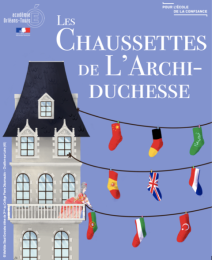 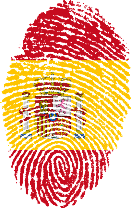 Concours « Les Chaussettes de l’Archiduchesse »
ESPAGNOL
Évaluateur 1 – 4ème manche – Virelangue  1Concours « Les Chaussettes de l’Archiduchesse »
ESPAGNOL
Évaluateur 1 – 4ème manche – Virelangue  1Concours « Les Chaussettes de l’Archiduchesse »
ESPAGNOL
Évaluateur 1 – 4ème manche – Virelangue  1Concours « Les Chaussettes de l’Archiduchesse »
ESPAGNOL
Évaluateur 1 – 4ème manche – Virelangue  1Concours « Les Chaussettes de l’Archiduchesse »
ESPAGNOL
Évaluateur 1 – 4ème manche – Virelangue  1Équipe n°... Équipe n°... Équipe n°... Nom de l’équipe : ..................................................Nom de l’équipe : ..................................................Nom de l’équipe : ..................................................Nueve naves espaciales muy nuevas y especiales, volaban despacio por el espacio.Nueve naves espaciales muy nuevas y especiales, volaban despacio por el espacio.Nueve naves espaciales muy nuevas y especiales, volaban despacio por el espacio.Nueve naves espaciales muy nuevas y especiales, volaban despacio por el espacio.Phonologie.................. / 4Nueve naves espaciales muy nuevas y especiales, volaban despacio por el espacio.Nueve naves espaciales muy nuevas y especiales, volaban despacio por el espacio.Nueve naves espaciales muy nuevas y especiales, volaban despacio por el espacio.Nueve naves espaciales muy nuevas y especiales, volaban despacio por el espacio.Articulation des sons.................. / 4Traits prosodiques.................. / 4Équipe n°...Équipe n°...Équipe n°...Nom de l’équipe : ..................................................Nom de l’équipe : ..................................................Nom de l’équipe : ..................................................Nueve naves espaciales muy nuevas y especiales, volaban despacio por el espacio.Nueve naves espaciales muy nuevas y especiales, volaban despacio por el espacio.Nueve naves espaciales muy nuevas y especiales, volaban despacio por el espacio.Nueve naves espaciales muy nuevas y especiales, volaban despacio por el espacio.Phonologie.................. / 4Nueve naves espaciales muy nuevas y especiales, volaban despacio por el espacio.Nueve naves espaciales muy nuevas y especiales, volaban despacio por el espacio.Nueve naves espaciales muy nuevas y especiales, volaban despacio por el espacio.Nueve naves espaciales muy nuevas y especiales, volaban despacio por el espacio.Articulation des sons.................. / 4Traits prosodiques.................. / 4Équipe n°... Équipe n°... Équipe n°... Nom de l’équipe : ..................................................Nom de l’équipe : ..................................................Nom de l’équipe : ..................................................Nueve naves espaciales muy nuevas y especiales, volaban despacio por el espacio.Nueve naves espaciales muy nuevas y especiales, volaban despacio por el espacio.Nueve naves espaciales muy nuevas y especiales, volaban despacio por el espacio.Nueve naves espaciales muy nuevas y especiales, volaban despacio por el espacio.Phonologie.................. / 4Nueve naves espaciales muy nuevas y especiales, volaban despacio por el espacio.Nueve naves espaciales muy nuevas y especiales, volaban despacio por el espacio.Nueve naves espaciales muy nuevas y especiales, volaban despacio por el espacio.Nueve naves espaciales muy nuevas y especiales, volaban despacio por el espacio.Articulation des sons.................. / 4Traits prosodiques.................. / 4Équipe n°... Équipe n°... Équipe n°... Nom de l’équipe : ..................................................Nom de l’équipe : ..................................................Nom de l’équipe : ..................................................Nueve naves espaciales muy nuevas y especiales, volaban despacio por el espacio.Nueve naves espaciales muy nuevas y especiales, volaban despacio por el espacio.Nueve naves espaciales muy nuevas y especiales, volaban despacio por el espacio.Nueve naves espaciales muy nuevas y especiales, volaban despacio por el espacio.Phonologie.................. / 4Nueve naves espaciales muy nuevas y especiales, volaban despacio por el espacio.Nueve naves espaciales muy nuevas y especiales, volaban despacio por el espacio.Nueve naves espaciales muy nuevas y especiales, volaban despacio por el espacio.Nueve naves espaciales muy nuevas y especiales, volaban despacio por el espacio.Articulation des sons.................. / 4Nueve naves espaciales muy nuevas y especiales, volaban despacio por el espacio.Nueve naves espaciales muy nuevas y especiales, volaban despacio por el espacio.Nueve naves espaciales muy nuevas y especiales, volaban despacio por el espacio.Nueve naves espaciales muy nuevas y especiales, volaban despacio por el espacio.Traits prosodiques.................. / 4Équipe n°... Équipe n°... Équipe n°... Nom de l’équipe : ..................................................Nom de l’équipe : ..................................................Nom de l’équipe : ..................................................Nueve naves espaciales muy nuevas y especiales, volaban despacio por el espacio.Nueve naves espaciales muy nuevas y especiales, volaban despacio por el espacio.Nueve naves espaciales muy nuevas y especiales, volaban despacio por el espacio.Nueve naves espaciales muy nuevas y especiales, volaban despacio por el espacio.Phonologie.................. / 4Nueve naves espaciales muy nuevas y especiales, volaban despacio por el espacio.Nueve naves espaciales muy nuevas y especiales, volaban despacio por el espacio.Nueve naves espaciales muy nuevas y especiales, volaban despacio por el espacio.Nueve naves espaciales muy nuevas y especiales, volaban despacio por el espacio.Articulation des sons.................. / 4Traits prosodiques.................. / 4Équipe n°... Équipe n°... Équipe n°... Nom de l’équipe : ..................................................Nom de l’équipe : ..................................................Nom de l’équipe : ..................................................Nueve naves espaciales muy nuevas y especiales, volaban despacio por el espacio.Nueve naves espaciales muy nuevas y especiales, volaban despacio por el espacio.Nueve naves espaciales muy nuevas y especiales, volaban despacio por el espacio.Nueve naves espaciales muy nuevas y especiales, volaban despacio por el espacio.Phonologie.................. / 4Nueve naves espaciales muy nuevas y especiales, volaban despacio por el espacio.Nueve naves espaciales muy nuevas y especiales, volaban despacio por el espacio.Nueve naves espaciales muy nuevas y especiales, volaban despacio por el espacio.Nueve naves espaciales muy nuevas y especiales, volaban despacio por el espacio.Articulation des sons.................. / 4Traits prosodiques.................. / 4Équipe n°... Équipe n°... Équipe n°... Nom de l’équipe : ..................................................Nom de l’équipe : ..................................................Nom de l’équipe : ..................................................Nueve naves espaciales muy nuevas y especiales, volaban despacio por el espacio.Nueve naves espaciales muy nuevas y especiales, volaban despacio por el espacio.Nueve naves espaciales muy nuevas y especiales, volaban despacio por el espacio.Nueve naves espaciales muy nuevas y especiales, volaban despacio por el espacio.Phonologie.................. / 4Nueve naves espaciales muy nuevas y especiales, volaban despacio por el espacio.Nueve naves espaciales muy nuevas y especiales, volaban despacio por el espacio.Nueve naves espaciales muy nuevas y especiales, volaban despacio por el espacio.Nueve naves espaciales muy nuevas y especiales, volaban despacio por el espacio.Articulation des sons.................. / 4Traits prosodiques.................. / 4Équipe n°... Équipe n°... Équipe n°... Nom de l’équipe : ..................................................Nom de l’équipe : ..................................................Nom de l’équipe : ..................................................Nueve naves espaciales muy nuevas y especiales, volaban despacio por el espacio.Nueve naves espaciales muy nuevas y especiales, volaban despacio por el espacio.Nueve naves espaciales muy nuevas y especiales, volaban despacio por el espacio.Nueve naves espaciales muy nuevas y especiales, volaban despacio por el espacio.Phonologie.................. / 4Nueve naves espaciales muy nuevas y especiales, volaban despacio por el espacio.Nueve naves espaciales muy nuevas y especiales, volaban despacio por el espacio.Nueve naves espaciales muy nuevas y especiales, volaban despacio por el espacio.Nueve naves espaciales muy nuevas y especiales, volaban despacio por el espacio.Articulation des sons.................. / 4Traits prosodiques.................. / 4Concours « Les Chaussettes de l’Archiduchesse »
ESPAGNOL
Évaluateur 2 – 4ème manche – Virelangue  1Concours « Les Chaussettes de l’Archiduchesse »
ESPAGNOL
Évaluateur 2 – 4ème manche – Virelangue  1Concours « Les Chaussettes de l’Archiduchesse »
ESPAGNOL
Évaluateur 2 – 4ème manche – Virelangue  1Concours « Les Chaussettes de l’Archiduchesse »
ESPAGNOL
Évaluateur 2 – 4ème manche – Virelangue  1Concours « Les Chaussettes de l’Archiduchesse »
ESPAGNOL
Évaluateur 2 – 4ème manche – Virelangue  1Équipe n°... Équipe n°... Équipe n°... Nom de l’équipe : ..................................................Nom de l’équipe : ..................................................Nom de l’équipe : ..................................................Nueve naves espaciales muy nuevas y especiales, volaban despacio por el espacio.Nueve naves espaciales muy nuevas y especiales, volaban despacio por el espacio.Nueve naves espaciales muy nuevas y especiales, volaban despacio por el espacio.Nueve naves espaciales muy nuevas y especiales, volaban despacio por el espacio.Aisance.................. / 4Nueve naves espaciales muy nuevas y especiales, volaban despacio por el espacio.Nueve naves espaciales muy nuevas y especiales, volaban despacio por el espacio.Nueve naves espaciales muy nuevas y especiales, volaban despacio por el espacio.Nueve naves espaciales muy nuevas y especiales, volaban despacio por el espacio.Volume.................. / 4Équipe n°...Équipe n°...Équipe n°...Nom de l’équipe : ..................................................Nom de l’équipe : ..................................................Nom de l’équipe : ..................................................Nueve naves espaciales muy nuevas y especiales, volaban despacio por el espacio.Nueve naves espaciales muy nuevas y especiales, volaban despacio por el espacio.Nueve naves espaciales muy nuevas y especiales, volaban despacio por el espacio.Nueve naves espaciales muy nuevas y especiales, volaban despacio por el espacio.Aisance.................. / 4Nueve naves espaciales muy nuevas y especiales, volaban despacio por el espacio.Nueve naves espaciales muy nuevas y especiales, volaban despacio por el espacio.Nueve naves espaciales muy nuevas y especiales, volaban despacio por el espacio.Nueve naves espaciales muy nuevas y especiales, volaban despacio por el espacio.Volume.................. / 4Équipe n°... Équipe n°... Équipe n°... Nom de l’équipe : ..................................................Nom de l’équipe : ..................................................Nom de l’équipe : ..................................................Nueve naves espaciales muy nuevas y especiales, volaban despacio por el espacio.Nueve naves espaciales muy nuevas y especiales, volaban despacio por el espacio.Nueve naves espaciales muy nuevas y especiales, volaban despacio por el espacio.Nueve naves espaciales muy nuevas y especiales, volaban despacio por el espacio.Aisance.................. / 4Nueve naves espaciales muy nuevas y especiales, volaban despacio por el espacio.Nueve naves espaciales muy nuevas y especiales, volaban despacio por el espacio.Nueve naves espaciales muy nuevas y especiales, volaban despacio por el espacio.Nueve naves espaciales muy nuevas y especiales, volaban despacio por el espacio.Volume.................. / 4Équipe n°... Équipe n°... Équipe n°... Nom de l’équipe : ..................................................Nom de l’équipe : ..................................................Nom de l’équipe : ..................................................Nueve naves espaciales muy nuevas y especiales, volaban despacio por el espacio.Nueve naves espaciales muy nuevas y especiales, volaban despacio por el espacio.Nueve naves espaciales muy nuevas y especiales, volaban despacio por el espacio.Nueve naves espaciales muy nuevas y especiales, volaban despacio por el espacio.Aisance.................. / 4Nueve naves espaciales muy nuevas y especiales, volaban despacio por el espacio.Nueve naves espaciales muy nuevas y especiales, volaban despacio por el espacio.Nueve naves espaciales muy nuevas y especiales, volaban despacio por el espacio.Nueve naves espaciales muy nuevas y especiales, volaban despacio por el espacio.Volume.................. / 4Équipe n°... Équipe n°... Équipe n°... Nom de l’équipe : ..................................................Nom de l’équipe : ..................................................Nom de l’équipe : ..................................................Nueve naves espaciales muy nuevas y especiales, volaban despacio por el espacio.Nueve naves espaciales muy nuevas y especiales, volaban despacio por el espacio.Nueve naves espaciales muy nuevas y especiales, volaban despacio por el espacio.Nueve naves espaciales muy nuevas y especiales, volaban despacio por el espacio.Aisance.................. / 4Nueve naves espaciales muy nuevas y especiales, volaban despacio por el espacio.Nueve naves espaciales muy nuevas y especiales, volaban despacio por el espacio.Nueve naves espaciales muy nuevas y especiales, volaban despacio por el espacio.Nueve naves espaciales muy nuevas y especiales, volaban despacio por el espacio.Volume.................. / 4Équipe n°...Équipe n°...Équipe n°...Nom de l’équipe : ..................................................Nom de l’équipe : ..................................................Nom de l’équipe : ..................................................Nueve naves espaciales muy nuevas y especiales, volaban despacio por el espacio.Nueve naves espaciales muy nuevas y especiales, volaban despacio por el espacio.Nueve naves espaciales muy nuevas y especiales, volaban despacio por el espacio.Nueve naves espaciales muy nuevas y especiales, volaban despacio por el espacio.Aisance.................. / 4Nueve naves espaciales muy nuevas y especiales, volaban despacio por el espacio.Nueve naves espaciales muy nuevas y especiales, volaban despacio por el espacio.Nueve naves espaciales muy nuevas y especiales, volaban despacio por el espacio.Nueve naves espaciales muy nuevas y especiales, volaban despacio por el espacio.Volume.................. / 4Équipe n°... Équipe n°... Équipe n°... Nom de l’équipe : ..................................................Nom de l’équipe : ..................................................Nom de l’équipe : ..................................................Nueve naves espaciales muy nuevas y especiales, volaban despacio por el espacio.Nueve naves espaciales muy nuevas y especiales, volaban despacio por el espacio.Nueve naves espaciales muy nuevas y especiales, volaban despacio por el espacio.Nueve naves espaciales muy nuevas y especiales, volaban despacio por el espacio.Aisance.................. / 4Nueve naves espaciales muy nuevas y especiales, volaban despacio por el espacio.Nueve naves espaciales muy nuevas y especiales, volaban despacio por el espacio.Nueve naves espaciales muy nuevas y especiales, volaban despacio por el espacio.Nueve naves espaciales muy nuevas y especiales, volaban despacio por el espacio.Volume.................. / 4Équipe n°... Équipe n°... Équipe n°... Nom de l’équipe : ..................................................Nom de l’équipe : ..................................................Nom de l’équipe : ..................................................Nueve naves espaciales muy nuevas y especiales, volaban despacio por el espacio.Nueve naves espaciales muy nuevas y especiales, volaban despacio por el espacio.Nueve naves espaciales muy nuevas y especiales, volaban despacio por el espacio.Nueve naves espaciales muy nuevas y especiales, volaban despacio por el espacio.Aisance.................. / 4Nueve naves espaciales muy nuevas y especiales, volaban despacio por el espacio.Nueve naves espaciales muy nuevas y especiales, volaban despacio por el espacio.Nueve naves espaciales muy nuevas y especiales, volaban despacio por el espacio.Nueve naves espaciales muy nuevas y especiales, volaban despacio por el espacio.Volume.................. / 4Concours « Les Chaussettes de l’Archiduchesse »
ESPAGNOL
Évaluateur 1 – 4ème manche – Virelangue  2Concours « Les Chaussettes de l’Archiduchesse »
ESPAGNOL
Évaluateur 1 – 4ème manche – Virelangue  2Concours « Les Chaussettes de l’Archiduchesse »
ESPAGNOL
Évaluateur 1 – 4ème manche – Virelangue  2Concours « Les Chaussettes de l’Archiduchesse »
ESPAGNOL
Évaluateur 1 – 4ème manche – Virelangue  2Concours « Les Chaussettes de l’Archiduchesse »
ESPAGNOL
Évaluateur 1 – 4ème manche – Virelangue  2Concours « Les Chaussettes de l’Archiduchesse »
ESPAGNOL
Évaluateur 1 – 4ème manche – Virelangue  2Équipe n°... Équipe n°... Équipe n°... Nom de l’équipe : ..................................................Nom de l’équipe : ..................................................Nom de l’équipe : ..................................................Nom de l’équipe : ..................................................El cangrejo se quedó perplejo al ver su reflejo en aquel espejo.El cangrejo se quedó perplejo al ver su reflejo en aquel espejo.El cangrejo se quedó perplejo al ver su reflejo en aquel espejo.El cangrejo se quedó perplejo al ver su reflejo en aquel espejo.El cangrejo se quedó perplejo al ver su reflejo en aquel espejo.Phonologie.................. / 4El cangrejo se quedó perplejo al ver su reflejo en aquel espejo.El cangrejo se quedó perplejo al ver su reflejo en aquel espejo.El cangrejo se quedó perplejo al ver su reflejo en aquel espejo.El cangrejo se quedó perplejo al ver su reflejo en aquel espejo.El cangrejo se quedó perplejo al ver su reflejo en aquel espejo.Articulation des sons.................. / 4Traits prosodiques.................. / 4Équipe n°2Équipe n°2Équipe n°2Nom de l’équipe : ..................................................Nom de l’équipe : ..................................................Nom de l’équipe : ..................................................Nom de l’équipe : ..................................................El cangrejo se quedó perplejo al ver su reflejo en aquel espejo.El cangrejo se quedó perplejo al ver su reflejo en aquel espejo.El cangrejo se quedó perplejo al ver su reflejo en aquel espejo.El cangrejo se quedó perplejo al ver su reflejo en aquel espejo.El cangrejo se quedó perplejo al ver su reflejo en aquel espejo.Phonologie.................. / 4El cangrejo se quedó perplejo al ver su reflejo en aquel espejo.El cangrejo se quedó perplejo al ver su reflejo en aquel espejo.El cangrejo se quedó perplejo al ver su reflejo en aquel espejo.El cangrejo se quedó perplejo al ver su reflejo en aquel espejo.El cangrejo se quedó perplejo al ver su reflejo en aquel espejo.Articulation des sons.................. / 4Traits prosodiques.................. / 4Équipe n°... Équipe n°... Équipe n°... Nom de l’équipe : ..................................................Nom de l’équipe : ..................................................Nom de l’équipe : ..................................................Nom de l’équipe : ..................................................El cangrejo se quedó perplejo al ver su reflejo en aquel espejo.El cangrejo se quedó perplejo al ver su reflejo en aquel espejo.El cangrejo se quedó perplejo al ver su reflejo en aquel espejo.El cangrejo se quedó perplejo al ver su reflejo en aquel espejo.El cangrejo se quedó perplejo al ver su reflejo en aquel espejo.Phonologie.................. / 4El cangrejo se quedó perplejo al ver su reflejo en aquel espejo.El cangrejo se quedó perplejo al ver su reflejo en aquel espejo.El cangrejo se quedó perplejo al ver su reflejo en aquel espejo.El cangrejo se quedó perplejo al ver su reflejo en aquel espejo.El cangrejo se quedó perplejo al ver su reflejo en aquel espejo.Articulation des sons.................. / 4Traits prosodiques.................. / 4Équipe n°... Équipe n°... Équipe n°... Nom de l’équipe : ..................................................Nom de l’équipe : ..................................................Nom de l’équipe : ..................................................Nom de l’équipe : ..................................................El cangrejo se quedó perplejo al ver su reflejo en aquel espejo.El cangrejo se quedó perplejo al ver su reflejo en aquel espejo.El cangrejo se quedó perplejo al ver su reflejo en aquel espejo.El cangrejo se quedó perplejo al ver su reflejo en aquel espejo.El cangrejo se quedó perplejo al ver su reflejo en aquel espejo.Phonologie.................. / 4El cangrejo se quedó perplejo al ver su reflejo en aquel espejo.El cangrejo se quedó perplejo al ver su reflejo en aquel espejo.El cangrejo se quedó perplejo al ver su reflejo en aquel espejo.El cangrejo se quedó perplejo al ver su reflejo en aquel espejo.El cangrejo se quedó perplejo al ver su reflejo en aquel espejo.Articulation des sons.................. / 4Traits prosodiques.................. / 4Équipe n°... Équipe n°... Équipe n°... Nom de l’équipe : ..................................................Nom de l’équipe : ..................................................Nom de l’équipe : ..................................................Nom de l’équipe : ..................................................El cangrejo se quedó perplejo al ver su reflejo en aquel espejo.El cangrejo se quedó perplejo al ver su reflejo en aquel espejo.El cangrejo se quedó perplejo al ver su reflejo en aquel espejo.El cangrejo se quedó perplejo al ver su reflejo en aquel espejo.El cangrejo se quedó perplejo al ver su reflejo en aquel espejo.Phonologie.................. / 4El cangrejo se quedó perplejo al ver su reflejo en aquel espejo.El cangrejo se quedó perplejo al ver su reflejo en aquel espejo.El cangrejo se quedó perplejo al ver su reflejo en aquel espejo.El cangrejo se quedó perplejo al ver su reflejo en aquel espejo.El cangrejo se quedó perplejo al ver su reflejo en aquel espejo.Articulation des sons.................. / 4Traits prosodiques.................. / 4Équipe n°... Équipe n°... Équipe n°... Nom de l’équipe : ..................................................Nom de l’équipe : ..................................................Nom de l’équipe : ..................................................Nom de l’équipe : ..................................................El cangrejo se quedó perplejo al ver su reflejo en aquel espejo.El cangrejo se quedó perplejo al ver su reflejo en aquel espejo.El cangrejo se quedó perplejo al ver su reflejo en aquel espejo.El cangrejo se quedó perplejo al ver su reflejo en aquel espejo.El cangrejo se quedó perplejo al ver su reflejo en aquel espejo.Phonologie.................. / 4El cangrejo se quedó perplejo al ver su reflejo en aquel espejo.El cangrejo se quedó perplejo al ver su reflejo en aquel espejo.El cangrejo se quedó perplejo al ver su reflejo en aquel espejo.El cangrejo se quedó perplejo al ver su reflejo en aquel espejo.El cangrejo se quedó perplejo al ver su reflejo en aquel espejo.Articulation des sons.................. / 4Traits prosodiques.................. / 4Équipe n°... Équipe n°... Équipe n°... Nom de l’équipe : ..................................................Nom de l’équipe : ..................................................Nom de l’équipe : ..................................................Nom de l’équipe : ..................................................El cangrejo se quedó perplejo al ver su reflejo en aquel espejo.El cangrejo se quedó perplejo al ver su reflejo en aquel espejo.El cangrejo se quedó perplejo al ver su reflejo en aquel espejo.El cangrejo se quedó perplejo al ver su reflejo en aquel espejo.El cangrejo se quedó perplejo al ver su reflejo en aquel espejo.Phonologie.................. / 4El cangrejo se quedó perplejo al ver su reflejo en aquel espejo.El cangrejo se quedó perplejo al ver su reflejo en aquel espejo.El cangrejo se quedó perplejo al ver su reflejo en aquel espejo.El cangrejo se quedó perplejo al ver su reflejo en aquel espejo.El cangrejo se quedó perplejo al ver su reflejo en aquel espejo.Articulation des sons.................. / 4Traits prosodiques.................. / 4Équipe n°... Équipe n°... Équipe n°... Nom de l’équipe : ..................................................Nom de l’équipe : ..................................................Nom de l’équipe : ..................................................Nom de l’équipe : ..................................................El cangrejo se quedó perplejo al ver su reflejo en aquel espejo.El cangrejo se quedó perplejo al ver su reflejo en aquel espejo.El cangrejo se quedó perplejo al ver su reflejo en aquel espejo.El cangrejo se quedó perplejo al ver su reflejo en aquel espejo.PhonologiePhonologie.................. / 4El cangrejo se quedó perplejo al ver su reflejo en aquel espejo.El cangrejo se quedó perplejo al ver su reflejo en aquel espejo.El cangrejo se quedó perplejo al ver su reflejo en aquel espejo.El cangrejo se quedó perplejo al ver su reflejo en aquel espejo.Articulation des sonsArticulation des sons.................. / 4Traits prosodiquesTraits prosodiques.................. / 4Concours « Les Chaussettes de l’Archiduchesse »
ESPAGNOL
Évaluateur 2 – 4ème manche – Virelangue  2Concours « Les Chaussettes de l’Archiduchesse »
ESPAGNOL
Évaluateur 2 – 4ème manche – Virelangue  2Concours « Les Chaussettes de l’Archiduchesse »
ESPAGNOL
Évaluateur 2 – 4ème manche – Virelangue  2Concours « Les Chaussettes de l’Archiduchesse »
ESPAGNOL
Évaluateur 2 – 4ème manche – Virelangue  2Concours « Les Chaussettes de l’Archiduchesse »
ESPAGNOL
Évaluateur 2 – 4ème manche – Virelangue  2Équipe n°... Équipe n°... Équipe n°... Nom de l’équipe : ..................................................Nom de l’équipe : ..................................................Nom de l’équipe : ..................................................El cangrejo se quedó perplejo al ver su reflejo en aquel espejo.El cangrejo se quedó perplejo al ver su reflejo en aquel espejo.El cangrejo se quedó perplejo al ver su reflejo en aquel espejo.El cangrejo se quedó perplejo al ver su reflejo en aquel espejo.Aisance.................. / 4El cangrejo se quedó perplejo al ver su reflejo en aquel espejo.El cangrejo se quedó perplejo al ver su reflejo en aquel espejo.El cangrejo se quedó perplejo al ver su reflejo en aquel espejo.El cangrejo se quedó perplejo al ver su reflejo en aquel espejo.Volume.................. / 4Équipe n°...Équipe n°...Équipe n°...Nom de l’équipe : ..................................................Nom de l’équipe : ..................................................Nom de l’équipe : ..................................................El cangrejo se quedó perplejo al ver su reflejo en aquel espejo.El cangrejo se quedó perplejo al ver su reflejo en aquel espejo.El cangrejo se quedó perplejo al ver su reflejo en aquel espejo.El cangrejo se quedó perplejo al ver su reflejo en aquel espejo.Aisance.................. / 4El cangrejo se quedó perplejo al ver su reflejo en aquel espejo.El cangrejo se quedó perplejo al ver su reflejo en aquel espejo.El cangrejo se quedó perplejo al ver su reflejo en aquel espejo.El cangrejo se quedó perplejo al ver su reflejo en aquel espejo.Volume.................. / 4Équipe n°... Équipe n°... Équipe n°... Nom de l’équipe : ..................................................Nom de l’équipe : ..................................................Nom de l’équipe : ..................................................El cangrejo se quedó perplejo al ver su reflejo en aquel espejo.El cangrejo se quedó perplejo al ver su reflejo en aquel espejo.El cangrejo se quedó perplejo al ver su reflejo en aquel espejo.El cangrejo se quedó perplejo al ver su reflejo en aquel espejo.Aisance.................. / 4El cangrejo se quedó perplejo al ver su reflejo en aquel espejo.El cangrejo se quedó perplejo al ver su reflejo en aquel espejo.El cangrejo se quedó perplejo al ver su reflejo en aquel espejo.El cangrejo se quedó perplejo al ver su reflejo en aquel espejo.Volume.................. / 4Équipe n°... Équipe n°... Équipe n°... Nom de l’équipe : ..................................................Nom de l’équipe : ..................................................Nom de l’équipe : ..................................................El cangrejo se quedó perplejo al ver su reflejo en aquel espejo.El cangrejo se quedó perplejo al ver su reflejo en aquel espejo.El cangrejo se quedó perplejo al ver su reflejo en aquel espejo.El cangrejo se quedó perplejo al ver su reflejo en aquel espejo.Aisance.................. / 4El cangrejo se quedó perplejo al ver su reflejo en aquel espejo.El cangrejo se quedó perplejo al ver su reflejo en aquel espejo.El cangrejo se quedó perplejo al ver su reflejo en aquel espejo.El cangrejo se quedó perplejo al ver su reflejo en aquel espejo.Volume.................. / 4Équipe n°... Équipe n°... Équipe n°... Nom de l’équipe : ..................................................Nom de l’équipe : ..................................................Nom de l’équipe : ..................................................El cangrejo se quedó perplejo al ver su reflejo en aquel espejo.El cangrejo se quedó perplejo al ver su reflejo en aquel espejo.El cangrejo se quedó perplejo al ver su reflejo en aquel espejo.El cangrejo se quedó perplejo al ver su reflejo en aquel espejo.Aisance.................. / 4El cangrejo se quedó perplejo al ver su reflejo en aquel espejo.El cangrejo se quedó perplejo al ver su reflejo en aquel espejo.El cangrejo se quedó perplejo al ver su reflejo en aquel espejo.El cangrejo se quedó perplejo al ver su reflejo en aquel espejo.Volume.................. / 4Équipe n°...Équipe n°...Équipe n°...Nom de l’équipe : ..................................................Nom de l’équipe : ..................................................Nom de l’équipe : ..................................................El cangrejo se quedó perplejo al ver su reflejo en aquel espejo.El cangrejo se quedó perplejo al ver su reflejo en aquel espejo.El cangrejo se quedó perplejo al ver su reflejo en aquel espejo.El cangrejo se quedó perplejo al ver su reflejo en aquel espejo.Aisance.................. / 4El cangrejo se quedó perplejo al ver su reflejo en aquel espejo.El cangrejo se quedó perplejo al ver su reflejo en aquel espejo.El cangrejo se quedó perplejo al ver su reflejo en aquel espejo.El cangrejo se quedó perplejo al ver su reflejo en aquel espejo.Volume.................. / 4Équipe n°... Équipe n°... Équipe n°... Nom de l’équipe : ..................................................Nom de l’équipe : ..................................................Nom de l’équipe : ..................................................El cangrejo se quedó perplejo al ver su reflejo en aquel espejo.El cangrejo se quedó perplejo al ver su reflejo en aquel espejo.El cangrejo se quedó perplejo al ver su reflejo en aquel espejo.El cangrejo se quedó perplejo al ver su reflejo en aquel espejo.Aisance.................. / 4El cangrejo se quedó perplejo al ver su reflejo en aquel espejo.El cangrejo se quedó perplejo al ver su reflejo en aquel espejo.El cangrejo se quedó perplejo al ver su reflejo en aquel espejo.El cangrejo se quedó perplejo al ver su reflejo en aquel espejo.Volume.................. / 4Équipe n°... Équipe n°... Équipe n°... Nom de l’équipe : ..................................................Nom de l’équipe : ..................................................Nom de l’équipe : ..................................................El cangrejo se quedó perplejo al ver su reflejo en aquel espejo.El cangrejo se quedó perplejo al ver su reflejo en aquel espejo.El cangrejo se quedó perplejo al ver su reflejo en aquel espejo.El cangrejo se quedó perplejo al ver su reflejo en aquel espejo.Aisance.................. / 4El cangrejo se quedó perplejo al ver su reflejo en aquel espejo.El cangrejo se quedó perplejo al ver su reflejo en aquel espejo.El cangrejo se quedó perplejo al ver su reflejo en aquel espejo.El cangrejo se quedó perplejo al ver su reflejo en aquel espejo.Volume.................. / 4Concours « Les Chaussettes de l’Archiduchesse »
ESPAGNOL
Évaluateur 1 – 4ème manche – Virelangue  3Concours « Les Chaussettes de l’Archiduchesse »
ESPAGNOL
Évaluateur 1 – 4ème manche – Virelangue  3Concours « Les Chaussettes de l’Archiduchesse »
ESPAGNOL
Évaluateur 1 – 4ème manche – Virelangue  3Concours « Les Chaussettes de l’Archiduchesse »
ESPAGNOL
Évaluateur 1 – 4ème manche – Virelangue  3Concours « Les Chaussettes de l’Archiduchesse »
ESPAGNOL
Évaluateur 1 – 4ème manche – Virelangue  3Équipe n°... Équipe n°... Équipe n°... Nom de l’équipe : ..................................................Nom de l’équipe : ..................................................Nom de l’équipe : ..................................................La bruja piruja tejió mi cojín,tejiendo tejidos viajó hasta el jardín,juntó tres lentejas en un cajetín,y se hizo una sopa con mi perejil.La bruja piruja tejió mi cojín,tejiendo tejidos viajó hasta el jardín,juntó tres lentejas en un cajetín,y se hizo una sopa con mi perejil.La bruja piruja tejió mi cojín,tejiendo tejidos viajó hasta el jardín,juntó tres lentejas en un cajetín,y se hizo una sopa con mi perejil.La bruja piruja tejió mi cojín,tejiendo tejidos viajó hasta el jardín,juntó tres lentejas en un cajetín,y se hizo una sopa con mi perejil.Phonologie.................. / 4La bruja piruja tejió mi cojín,tejiendo tejidos viajó hasta el jardín,juntó tres lentejas en un cajetín,y se hizo una sopa con mi perejil.La bruja piruja tejió mi cojín,tejiendo tejidos viajó hasta el jardín,juntó tres lentejas en un cajetín,y se hizo una sopa con mi perejil.La bruja piruja tejió mi cojín,tejiendo tejidos viajó hasta el jardín,juntó tres lentejas en un cajetín,y se hizo una sopa con mi perejil.La bruja piruja tejió mi cojín,tejiendo tejidos viajó hasta el jardín,juntó tres lentejas en un cajetín,y se hizo una sopa con mi perejil.Articulation des sons.................. / 4La bruja piruja tejió mi cojín,tejiendo tejidos viajó hasta el jardín,juntó tres lentejas en un cajetín,y se hizo una sopa con mi perejil.La bruja piruja tejió mi cojín,tejiendo tejidos viajó hasta el jardín,juntó tres lentejas en un cajetín,y se hizo una sopa con mi perejil.La bruja piruja tejió mi cojín,tejiendo tejidos viajó hasta el jardín,juntó tres lentejas en un cajetín,y se hizo una sopa con mi perejil.La bruja piruja tejió mi cojín,tejiendo tejidos viajó hasta el jardín,juntó tres lentejas en un cajetín,y se hizo una sopa con mi perejil.Traits prosodiques.................. / 4Équipe n°2Équipe n°2Équipe n°2Nom de l’équipe : ..................................................Nom de l’équipe : ..................................................Nom de l’équipe : ..................................................La bruja piruja tejió mi cojín,tejiendo tejidos viajó hasta el jardín,juntó tres lentejas en un cajetín,y se hizo una sopa con mi perejil.La bruja piruja tejió mi cojín,tejiendo tejidos viajó hasta el jardín,juntó tres lentejas en un cajetín,y se hizo una sopa con mi perejil.La bruja piruja tejió mi cojín,tejiendo tejidos viajó hasta el jardín,juntó tres lentejas en un cajetín,y se hizo una sopa con mi perejil.La bruja piruja tejió mi cojín,tejiendo tejidos viajó hasta el jardín,juntó tres lentejas en un cajetín,y se hizo una sopa con mi perejil.Phonologie.................. / 4La bruja piruja tejió mi cojín,tejiendo tejidos viajó hasta el jardín,juntó tres lentejas en un cajetín,y se hizo una sopa con mi perejil.La bruja piruja tejió mi cojín,tejiendo tejidos viajó hasta el jardín,juntó tres lentejas en un cajetín,y se hizo una sopa con mi perejil.La bruja piruja tejió mi cojín,tejiendo tejidos viajó hasta el jardín,juntó tres lentejas en un cajetín,y se hizo una sopa con mi perejil.La bruja piruja tejió mi cojín,tejiendo tejidos viajó hasta el jardín,juntó tres lentejas en un cajetín,y se hizo una sopa con mi perejil.Articulation des sons.................. / 4La bruja piruja tejió mi cojín,tejiendo tejidos viajó hasta el jardín,juntó tres lentejas en un cajetín,y se hizo una sopa con mi perejil.La bruja piruja tejió mi cojín,tejiendo tejidos viajó hasta el jardín,juntó tres lentejas en un cajetín,y se hizo una sopa con mi perejil.La bruja piruja tejió mi cojín,tejiendo tejidos viajó hasta el jardín,juntó tres lentejas en un cajetín,y se hizo una sopa con mi perejil.La bruja piruja tejió mi cojín,tejiendo tejidos viajó hasta el jardín,juntó tres lentejas en un cajetín,y se hizo una sopa con mi perejil.Traits prosodiques.................. / 4Équipe n°... Équipe n°... Équipe n°... Nom de l’équipe : ..................................................Nom de l’équipe : ..................................................Nom de l’équipe : ..................................................La bruja piruja tejió mi cojín,tejiendo tejidos viajó hasta el jardín,juntó tres lentejas en un cajetín,y se hizo una sopa con mi perejil.La bruja piruja tejió mi cojín,tejiendo tejidos viajó hasta el jardín,juntó tres lentejas en un cajetín,y se hizo una sopa con mi perejil.La bruja piruja tejió mi cojín,tejiendo tejidos viajó hasta el jardín,juntó tres lentejas en un cajetín,y se hizo una sopa con mi perejil.La bruja piruja tejió mi cojín,tejiendo tejidos viajó hasta el jardín,juntó tres lentejas en un cajetín,y se hizo una sopa con mi perejil.Phonologie.................. / 4La bruja piruja tejió mi cojín,tejiendo tejidos viajó hasta el jardín,juntó tres lentejas en un cajetín,y se hizo una sopa con mi perejil.La bruja piruja tejió mi cojín,tejiendo tejidos viajó hasta el jardín,juntó tres lentejas en un cajetín,y se hizo una sopa con mi perejil.La bruja piruja tejió mi cojín,tejiendo tejidos viajó hasta el jardín,juntó tres lentejas en un cajetín,y se hizo una sopa con mi perejil.La bruja piruja tejió mi cojín,tejiendo tejidos viajó hasta el jardín,juntó tres lentejas en un cajetín,y se hizo una sopa con mi perejil.Articulation des sons.................. / 4La bruja piruja tejió mi cojín,tejiendo tejidos viajó hasta el jardín,juntó tres lentejas en un cajetín,y se hizo una sopa con mi perejil.La bruja piruja tejió mi cojín,tejiendo tejidos viajó hasta el jardín,juntó tres lentejas en un cajetín,y se hizo una sopa con mi perejil.La bruja piruja tejió mi cojín,tejiendo tejidos viajó hasta el jardín,juntó tres lentejas en un cajetín,y se hizo una sopa con mi perejil.La bruja piruja tejió mi cojín,tejiendo tejidos viajó hasta el jardín,juntó tres lentejas en un cajetín,y se hizo una sopa con mi perejil.Traits prosodiques.................. / 4Équipe n°... Équipe n°... Équipe n°... Nom de l’équipe : ..................................................Nom de l’équipe : ..................................................Nom de l’équipe : ..................................................La bruja piruja tejió mi cojín,tejiendo tejidos viajó hasta el jardín,juntó tres lentejas en un cajetín,y se hizo una sopa con mi perejil.La bruja piruja tejió mi cojín,tejiendo tejidos viajó hasta el jardín,juntó tres lentejas en un cajetín,y se hizo una sopa con mi perejil.La bruja piruja tejió mi cojín,tejiendo tejidos viajó hasta el jardín,juntó tres lentejas en un cajetín,y se hizo una sopa con mi perejil.La bruja piruja tejió mi cojín,tejiendo tejidos viajó hasta el jardín,juntó tres lentejas en un cajetín,y se hizo una sopa con mi perejil.Phonologie.................. / 4La bruja piruja tejió mi cojín,tejiendo tejidos viajó hasta el jardín,juntó tres lentejas en un cajetín,y se hizo una sopa con mi perejil.La bruja piruja tejió mi cojín,tejiendo tejidos viajó hasta el jardín,juntó tres lentejas en un cajetín,y se hizo una sopa con mi perejil.La bruja piruja tejió mi cojín,tejiendo tejidos viajó hasta el jardín,juntó tres lentejas en un cajetín,y se hizo una sopa con mi perejil.La bruja piruja tejió mi cojín,tejiendo tejidos viajó hasta el jardín,juntó tres lentejas en un cajetín,y se hizo una sopa con mi perejil.Articulation des sons.................. / 4Traits prosodiques.................. / 4Équipe n°... Équipe n°... Équipe n°... Nom de l’équipe : ..................................................Nom de l’équipe : ..................................................Nom de l’équipe : ..................................................La bruja piruja tejió mi cojín,tejiendo tejidos viajó hasta el jardín,juntó tres lentejas en un cajetín,y se hizo una sopa con mi perejil.La bruja piruja tejió mi cojín,tejiendo tejidos viajó hasta el jardín,juntó tres lentejas en un cajetín,y se hizo una sopa con mi perejil.La bruja piruja tejió mi cojín,tejiendo tejidos viajó hasta el jardín,juntó tres lentejas en un cajetín,y se hizo una sopa con mi perejil.La bruja piruja tejió mi cojín,tejiendo tejidos viajó hasta el jardín,juntó tres lentejas en un cajetín,y se hizo una sopa con mi perejil.Phonologie.................. / 4La bruja piruja tejió mi cojín,tejiendo tejidos viajó hasta el jardín,juntó tres lentejas en un cajetín,y se hizo una sopa con mi perejil.La bruja piruja tejió mi cojín,tejiendo tejidos viajó hasta el jardín,juntó tres lentejas en un cajetín,y se hizo una sopa con mi perejil.La bruja piruja tejió mi cojín,tejiendo tejidos viajó hasta el jardín,juntó tres lentejas en un cajetín,y se hizo una sopa con mi perejil.La bruja piruja tejió mi cojín,tejiendo tejidos viajó hasta el jardín,juntó tres lentejas en un cajetín,y se hizo una sopa con mi perejil.Articulation des sons.................. / 4La bruja piruja tejió mi cojín,tejiendo tejidos viajó hasta el jardín,juntó tres lentejas en un cajetín,y se hizo una sopa con mi perejil.La bruja piruja tejió mi cojín,tejiendo tejidos viajó hasta el jardín,juntó tres lentejas en un cajetín,y se hizo una sopa con mi perejil.La bruja piruja tejió mi cojín,tejiendo tejidos viajó hasta el jardín,juntó tres lentejas en un cajetín,y se hizo una sopa con mi perejil.La bruja piruja tejió mi cojín,tejiendo tejidos viajó hasta el jardín,juntó tres lentejas en un cajetín,y se hizo una sopa con mi perejil.Traits prosodiques.................. / 4Équipe n°... Équipe n°... Équipe n°... Nom de l’équipe : ..................................................Nom de l’équipe : ..................................................Nom de l’équipe : ..................................................La bruja piruja tejió mi cojín,tejiendo tejidos viajó hasta el jardín,juntó tres lentejas en un cajetín,y se hizo una sopa con mi perejil.La bruja piruja tejió mi cojín,tejiendo tejidos viajó hasta el jardín,juntó tres lentejas en un cajetín,y se hizo una sopa con mi perejil.La bruja piruja tejió mi cojín,tejiendo tejidos viajó hasta el jardín,juntó tres lentejas en un cajetín,y se hizo una sopa con mi perejil.La bruja piruja tejió mi cojín,tejiendo tejidos viajó hasta el jardín,juntó tres lentejas en un cajetín,y se hizo una sopa con mi perejil.Phonologie.................. / 4La bruja piruja tejió mi cojín,tejiendo tejidos viajó hasta el jardín,juntó tres lentejas en un cajetín,y se hizo una sopa con mi perejil.La bruja piruja tejió mi cojín,tejiendo tejidos viajó hasta el jardín,juntó tres lentejas en un cajetín,y se hizo una sopa con mi perejil.La bruja piruja tejió mi cojín,tejiendo tejidos viajó hasta el jardín,juntó tres lentejas en un cajetín,y se hizo una sopa con mi perejil.La bruja piruja tejió mi cojín,tejiendo tejidos viajó hasta el jardín,juntó tres lentejas en un cajetín,y se hizo una sopa con mi perejil.Articulation des sons.................. / 4La bruja piruja tejió mi cojín,tejiendo tejidos viajó hasta el jardín,juntó tres lentejas en un cajetín,y se hizo una sopa con mi perejil.La bruja piruja tejió mi cojín,tejiendo tejidos viajó hasta el jardín,juntó tres lentejas en un cajetín,y se hizo una sopa con mi perejil.La bruja piruja tejió mi cojín,tejiendo tejidos viajó hasta el jardín,juntó tres lentejas en un cajetín,y se hizo una sopa con mi perejil.La bruja piruja tejió mi cojín,tejiendo tejidos viajó hasta el jardín,juntó tres lentejas en un cajetín,y se hizo una sopa con mi perejil.Traits prosodiques.................. / 4Équipe n°... Équipe n°... Équipe n°... Nom de l’équipe : ..................................................Nom de l’équipe : ..................................................Nom de l’équipe : ..................................................La bruja piruja tejió mi cojín,tejiendo tejidos viajó hasta el jardín,juntó tres lentejas en un cajetín,y se hizo una sopa con mi perejil.La bruja piruja tejió mi cojín,tejiendo tejidos viajó hasta el jardín,juntó tres lentejas en un cajetín,y se hizo una sopa con mi perejil.La bruja piruja tejió mi cojín,tejiendo tejidos viajó hasta el jardín,juntó tres lentejas en un cajetín,y se hizo una sopa con mi perejil.La bruja piruja tejió mi cojín,tejiendo tejidos viajó hasta el jardín,juntó tres lentejas en un cajetín,y se hizo una sopa con mi perejil.Phonologie.................. / 4La bruja piruja tejió mi cojín,tejiendo tejidos viajó hasta el jardín,juntó tres lentejas en un cajetín,y se hizo una sopa con mi perejil.La bruja piruja tejió mi cojín,tejiendo tejidos viajó hasta el jardín,juntó tres lentejas en un cajetín,y se hizo una sopa con mi perejil.La bruja piruja tejió mi cojín,tejiendo tejidos viajó hasta el jardín,juntó tres lentejas en un cajetín,y se hizo una sopa con mi perejil.La bruja piruja tejió mi cojín,tejiendo tejidos viajó hasta el jardín,juntó tres lentejas en un cajetín,y se hizo una sopa con mi perejil.Articulation des sons.................. / 4La bruja piruja tejió mi cojín,tejiendo tejidos viajó hasta el jardín,juntó tres lentejas en un cajetín,y se hizo una sopa con mi perejil.La bruja piruja tejió mi cojín,tejiendo tejidos viajó hasta el jardín,juntó tres lentejas en un cajetín,y se hizo una sopa con mi perejil.La bruja piruja tejió mi cojín,tejiendo tejidos viajó hasta el jardín,juntó tres lentejas en un cajetín,y se hizo una sopa con mi perejil.La bruja piruja tejió mi cojín,tejiendo tejidos viajó hasta el jardín,juntó tres lentejas en un cajetín,y se hizo una sopa con mi perejil.Traits prosodiques.................. / 4Concours « Les Chaussettes de l’Archiduchesse »
ESPAGNOL
Évaluateur 2 – 4ème manche – Virelangue  3Concours « Les Chaussettes de l’Archiduchesse »
ESPAGNOL
Évaluateur 2 – 4ème manche – Virelangue  3Concours « Les Chaussettes de l’Archiduchesse »
ESPAGNOL
Évaluateur 2 – 4ème manche – Virelangue  3Concours « Les Chaussettes de l’Archiduchesse »
ESPAGNOL
Évaluateur 2 – 4ème manche – Virelangue  3Concours « Les Chaussettes de l’Archiduchesse »
ESPAGNOL
Évaluateur 2 – 4ème manche – Virelangue  3Équipe n°... Équipe n°... Équipe n°... Nom de l’équipe : ..................................................Nom de l’équipe : ..................................................Nom de l’équipe : ..................................................La bruja piruja tejió mi cojín,tejiendo tejidos viajó hasta el jardín,juntó tres lentejas en un cajetín,y se hizo una sopa con mi perejil.La bruja piruja tejió mi cojín,tejiendo tejidos viajó hasta el jardín,juntó tres lentejas en un cajetín,y se hizo una sopa con mi perejil.La bruja piruja tejió mi cojín,tejiendo tejidos viajó hasta el jardín,juntó tres lentejas en un cajetín,y se hizo una sopa con mi perejil.La bruja piruja tejió mi cojín,tejiendo tejidos viajó hasta el jardín,juntó tres lentejas en un cajetín,y se hizo una sopa con mi perejil.Aisance.................. / 4La bruja piruja tejió mi cojín,tejiendo tejidos viajó hasta el jardín,juntó tres lentejas en un cajetín,y se hizo una sopa con mi perejil.La bruja piruja tejió mi cojín,tejiendo tejidos viajó hasta el jardín,juntó tres lentejas en un cajetín,y se hizo una sopa con mi perejil.La bruja piruja tejió mi cojín,tejiendo tejidos viajó hasta el jardín,juntó tres lentejas en un cajetín,y se hizo una sopa con mi perejil.La bruja piruja tejió mi cojín,tejiendo tejidos viajó hasta el jardín,juntó tres lentejas en un cajetín,y se hizo una sopa con mi perejil.Volume.................. / 4Équipe n°...Équipe n°...Équipe n°...Nom de l’équipe : ..................................................Nom de l’équipe : ..................................................Nom de l’équipe : ..................................................La bruja piruja tejió mi cojín,tejiendo tejidos viajó hasta el jardín,juntó tres lentejas en un cajetín,y se hizo una sopa con mi perejil.La bruja piruja tejió mi cojín,tejiendo tejidos viajó hasta el jardín,juntó tres lentejas en un cajetín,y se hizo una sopa con mi perejil.La bruja piruja tejió mi cojín,tejiendo tejidos viajó hasta el jardín,juntó tres lentejas en un cajetín,y se hizo una sopa con mi perejil.La bruja piruja tejió mi cojín,tejiendo tejidos viajó hasta el jardín,juntó tres lentejas en un cajetín,y se hizo una sopa con mi perejil.Aisance.................. / 4La bruja piruja tejió mi cojín,tejiendo tejidos viajó hasta el jardín,juntó tres lentejas en un cajetín,y se hizo una sopa con mi perejil.La bruja piruja tejió mi cojín,tejiendo tejidos viajó hasta el jardín,juntó tres lentejas en un cajetín,y se hizo una sopa con mi perejil.La bruja piruja tejió mi cojín,tejiendo tejidos viajó hasta el jardín,juntó tres lentejas en un cajetín,y se hizo una sopa con mi perejil.La bruja piruja tejió mi cojín,tejiendo tejidos viajó hasta el jardín,juntó tres lentejas en un cajetín,y se hizo una sopa con mi perejil.Volume.................. / 4Équipe n°... Équipe n°... Équipe n°... Nom de l’équipe : ..................................................Nom de l’équipe : ..................................................Nom de l’équipe : ..................................................La bruja piruja tejió mi cojín,tejiendo tejidos viajó hasta el jardín,juntó tres lentejas en un cajetín,y se hizo una sopa con mi perejil.La bruja piruja tejió mi cojín,tejiendo tejidos viajó hasta el jardín,juntó tres lentejas en un cajetín,y se hizo una sopa con mi perejil.La bruja piruja tejió mi cojín,tejiendo tejidos viajó hasta el jardín,juntó tres lentejas en un cajetín,y se hizo una sopa con mi perejil.La bruja piruja tejió mi cojín,tejiendo tejidos viajó hasta el jardín,juntó tres lentejas en un cajetín,y se hizo una sopa con mi perejil.Aisance.................. / 4La bruja piruja tejió mi cojín,tejiendo tejidos viajó hasta el jardín,juntó tres lentejas en un cajetín,y se hizo una sopa con mi perejil.La bruja piruja tejió mi cojín,tejiendo tejidos viajó hasta el jardín,juntó tres lentejas en un cajetín,y se hizo una sopa con mi perejil.La bruja piruja tejió mi cojín,tejiendo tejidos viajó hasta el jardín,juntó tres lentejas en un cajetín,y se hizo una sopa con mi perejil.La bruja piruja tejió mi cojín,tejiendo tejidos viajó hasta el jardín,juntó tres lentejas en un cajetín,y se hizo una sopa con mi perejil.Volume.................. / 4Équipe n°... Équipe n°... Équipe n°... Nom de l’équipe : ..................................................Nom de l’équipe : ..................................................Nom de l’équipe : ..................................................La bruja piruja tejió mi cojín,tejiendo tejidos viajó hasta el jardín,juntó tres lentejas en un cajetín,y se hizo una sopa con mi perejil.La bruja piruja tejió mi cojín,tejiendo tejidos viajó hasta el jardín,juntó tres lentejas en un cajetín,y se hizo una sopa con mi perejil.La bruja piruja tejió mi cojín,tejiendo tejidos viajó hasta el jardín,juntó tres lentejas en un cajetín,y se hizo una sopa con mi perejil.La bruja piruja tejió mi cojín,tejiendo tejidos viajó hasta el jardín,juntó tres lentejas en un cajetín,y se hizo una sopa con mi perejil.Aisance.................. / 4La bruja piruja tejió mi cojín,tejiendo tejidos viajó hasta el jardín,juntó tres lentejas en un cajetín,y se hizo una sopa con mi perejil.La bruja piruja tejió mi cojín,tejiendo tejidos viajó hasta el jardín,juntó tres lentejas en un cajetín,y se hizo una sopa con mi perejil.La bruja piruja tejió mi cojín,tejiendo tejidos viajó hasta el jardín,juntó tres lentejas en un cajetín,y se hizo una sopa con mi perejil.La bruja piruja tejió mi cojín,tejiendo tejidos viajó hasta el jardín,juntó tres lentejas en un cajetín,y se hizo una sopa con mi perejil.Volume.................. / 4Équipe n°... Équipe n°... Équipe n°... Nom de l’équipe : ..................................................Nom de l’équipe : ..................................................Nom de l’équipe : ..................................................La bruja piruja tejió mi cojín,tejiendo tejidos viajó hasta el jardín,juntó tres lentejas en un cajetín,y se hizo una sopa con mi perejil.La bruja piruja tejió mi cojín,tejiendo tejidos viajó hasta el jardín,juntó tres lentejas en un cajetín,y se hizo una sopa con mi perejil.La bruja piruja tejió mi cojín,tejiendo tejidos viajó hasta el jardín,juntó tres lentejas en un cajetín,y se hizo una sopa con mi perejil.La bruja piruja tejió mi cojín,tejiendo tejidos viajó hasta el jardín,juntó tres lentejas en un cajetín,y se hizo una sopa con mi perejil.Aisance.................. / 4La bruja piruja tejió mi cojín,tejiendo tejidos viajó hasta el jardín,juntó tres lentejas en un cajetín,y se hizo una sopa con mi perejil.La bruja piruja tejió mi cojín,tejiendo tejidos viajó hasta el jardín,juntó tres lentejas en un cajetín,y se hizo una sopa con mi perejil.La bruja piruja tejió mi cojín,tejiendo tejidos viajó hasta el jardín,juntó tres lentejas en un cajetín,y se hizo una sopa con mi perejil.La bruja piruja tejió mi cojín,tejiendo tejidos viajó hasta el jardín,juntó tres lentejas en un cajetín,y se hizo una sopa con mi perejil.Volume.................. / 4Équipe n°...Équipe n°...Équipe n°...Nom de l’équipe : ..................................................Nom de l’équipe : ..................................................Nom de l’équipe : ..................................................La bruja piruja tejió mi cojín,tejiendo tejidos viajó hasta el jardín,juntó tres lentejas en un cajetín,y se hizo una sopa con mi perejil.La bruja piruja tejió mi cojín,tejiendo tejidos viajó hasta el jardín,juntó tres lentejas en un cajetín,y se hizo una sopa con mi perejil.La bruja piruja tejió mi cojín,tejiendo tejidos viajó hasta el jardín,juntó tres lentejas en un cajetín,y se hizo una sopa con mi perejil.La bruja piruja tejió mi cojín,tejiendo tejidos viajó hasta el jardín,juntó tres lentejas en un cajetín,y se hizo una sopa con mi perejil.Aisance.................. / 4La bruja piruja tejió mi cojín,tejiendo tejidos viajó hasta el jardín,juntó tres lentejas en un cajetín,y se hizo una sopa con mi perejil.La bruja piruja tejió mi cojín,tejiendo tejidos viajó hasta el jardín,juntó tres lentejas en un cajetín,y se hizo una sopa con mi perejil.La bruja piruja tejió mi cojín,tejiendo tejidos viajó hasta el jardín,juntó tres lentejas en un cajetín,y se hizo una sopa con mi perejil.La bruja piruja tejió mi cojín,tejiendo tejidos viajó hasta el jardín,juntó tres lentejas en un cajetín,y se hizo una sopa con mi perejil.Volume.................. / 4Équipe n°... Équipe n°... Équipe n°... Nom de l’équipe : ..................................................Nom de l’équipe : ..................................................Nom de l’équipe : ..................................................La bruja piruja tejió mi cojín,tejiendo tejidos viajó hasta el jardín,juntó tres lentejas en un cajetín,y se hizo una sopa con mi perejil.La bruja piruja tejió mi cojín,tejiendo tejidos viajó hasta el jardín,juntó tres lentejas en un cajetín,y se hizo una sopa con mi perejil.La bruja piruja tejió mi cojín,tejiendo tejidos viajó hasta el jardín,juntó tres lentejas en un cajetín,y se hizo una sopa con mi perejil.La bruja piruja tejió mi cojín,tejiendo tejidos viajó hasta el jardín,juntó tres lentejas en un cajetín,y se hizo una sopa con mi perejil.Aisance.................. / 4La bruja piruja tejió mi cojín,tejiendo tejidos viajó hasta el jardín,juntó tres lentejas en un cajetín,y se hizo una sopa con mi perejil.La bruja piruja tejió mi cojín,tejiendo tejidos viajó hasta el jardín,juntó tres lentejas en un cajetín,y se hizo una sopa con mi perejil.La bruja piruja tejió mi cojín,tejiendo tejidos viajó hasta el jardín,juntó tres lentejas en un cajetín,y se hizo una sopa con mi perejil.La bruja piruja tejió mi cojín,tejiendo tejidos viajó hasta el jardín,juntó tres lentejas en un cajetín,y se hizo una sopa con mi perejil.Volume.................. / 4Concours « Les Chaussettes de l’Archiduchesse »
ESPAGNOL
Évaluateur 1 – Virelangue supplémentaireConcours « Les Chaussettes de l’Archiduchesse »
ESPAGNOL
Évaluateur 1 – Virelangue supplémentaireConcours « Les Chaussettes de l’Archiduchesse »
ESPAGNOL
Évaluateur 1 – Virelangue supplémentaireConcours « Les Chaussettes de l’Archiduchesse »
ESPAGNOL
Évaluateur 1 – Virelangue supplémentaireConcours « Les Chaussettes de l’Archiduchesse »
ESPAGNOL
Évaluateur 1 – Virelangue supplémentaireConcours « Les Chaussettes de l’Archiduchesse »
ESPAGNOL
Évaluateur 1 – Virelangue supplémentaireÉquipe n°... Équipe n°... Équipe n°... Nom de l’équipe : ..................................................Nom de l’équipe : ..................................................Nom de l’équipe : ..................................................Nom de l’équipe : ..................................................Erre con erre guitarra, erre con erre carril. Rápido ruedan las ruedas por los rieles del ferrocarril.Erre con erre guitarra, erre con erre carril. Rápido ruedan las ruedas por los rieles del ferrocarril.Erre con erre guitarra, erre con erre carril. Rápido ruedan las ruedas por los rieles del ferrocarril.Erre con erre guitarra, erre con erre carril. Rápido ruedan las ruedas por los rieles del ferrocarril.Erre con erre guitarra, erre con erre carril. Rápido ruedan las ruedas por los rieles del ferrocarril.Phonologie.................. / 4Erre con erre guitarra, erre con erre carril. Rápido ruedan las ruedas por los rieles del ferrocarril.Erre con erre guitarra, erre con erre carril. Rápido ruedan las ruedas por los rieles del ferrocarril.Erre con erre guitarra, erre con erre carril. Rápido ruedan las ruedas por los rieles del ferrocarril.Erre con erre guitarra, erre con erre carril. Rápido ruedan las ruedas por los rieles del ferrocarril.Erre con erre guitarra, erre con erre carril. Rápido ruedan las ruedas por los rieles del ferrocarril.Articulation des sons.................. / 4Erre con erre guitarra, erre con erre carril. Rápido ruedan las ruedas por los rieles del ferrocarril.Erre con erre guitarra, erre con erre carril. Rápido ruedan las ruedas por los rieles del ferrocarril.Erre con erre guitarra, erre con erre carril. Rápido ruedan las ruedas por los rieles del ferrocarril.Erre con erre guitarra, erre con erre carril. Rápido ruedan las ruedas por los rieles del ferrocarril.Erre con erre guitarra, erre con erre carril. Rápido ruedan las ruedas por los rieles del ferrocarril.Traits prosodiques.................. / 4Équipe n°2Équipe n°2Équipe n°2Nom de l’équipe : ..................................................Nom de l’équipe : ..................................................Nom de l’équipe : ..................................................Nom de l’équipe : ..................................................Erre con erre guitarra, erre con erre carril. Rápido ruedan las ruedas por los rieles del ferrocarril.Erre con erre guitarra, erre con erre carril. Rápido ruedan las ruedas por los rieles del ferrocarril.Erre con erre guitarra, erre con erre carril. Rápido ruedan las ruedas por los rieles del ferrocarril.Erre con erre guitarra, erre con erre carril. Rápido ruedan las ruedas por los rieles del ferrocarril.Erre con erre guitarra, erre con erre carril. Rápido ruedan las ruedas por los rieles del ferrocarril.Phonologie.................. / 4Erre con erre guitarra, erre con erre carril. Rápido ruedan las ruedas por los rieles del ferrocarril.Erre con erre guitarra, erre con erre carril. Rápido ruedan las ruedas por los rieles del ferrocarril.Erre con erre guitarra, erre con erre carril. Rápido ruedan las ruedas por los rieles del ferrocarril.Erre con erre guitarra, erre con erre carril. Rápido ruedan las ruedas por los rieles del ferrocarril.Erre con erre guitarra, erre con erre carril. Rápido ruedan las ruedas por los rieles del ferrocarril.Articulation des sons.................. / 4Erre con erre guitarra, erre con erre carril. Rápido ruedan las ruedas por los rieles del ferrocarril.Erre con erre guitarra, erre con erre carril. Rápido ruedan las ruedas por los rieles del ferrocarril.Erre con erre guitarra, erre con erre carril. Rápido ruedan las ruedas por los rieles del ferrocarril.Erre con erre guitarra, erre con erre carril. Rápido ruedan las ruedas por los rieles del ferrocarril.Erre con erre guitarra, erre con erre carril. Rápido ruedan las ruedas por los rieles del ferrocarril.Traits prosodiques.................. / 4Équipe n°... Équipe n°... Équipe n°... Nom de l’équipe : ..................................................Nom de l’équipe : ..................................................Nom de l’équipe : ..................................................Nom de l’équipe : ..................................................Erre con erre guitarra, erre con erre carril. Rápido ruedan las ruedas por los rieles del ferrocarril.Erre con erre guitarra, erre con erre carril. Rápido ruedan las ruedas por los rieles del ferrocarril.Erre con erre guitarra, erre con erre carril. Rápido ruedan las ruedas por los rieles del ferrocarril.Erre con erre guitarra, erre con erre carril. Rápido ruedan las ruedas por los rieles del ferrocarril.Erre con erre guitarra, erre con erre carril. Rápido ruedan las ruedas por los rieles del ferrocarril.Phonologie.................. / 4Erre con erre guitarra, erre con erre carril. Rápido ruedan las ruedas por los rieles del ferrocarril.Erre con erre guitarra, erre con erre carril. Rápido ruedan las ruedas por los rieles del ferrocarril.Erre con erre guitarra, erre con erre carril. Rápido ruedan las ruedas por los rieles del ferrocarril.Erre con erre guitarra, erre con erre carril. Rápido ruedan las ruedas por los rieles del ferrocarril.Erre con erre guitarra, erre con erre carril. Rápido ruedan las ruedas por los rieles del ferrocarril.Articulation des sons.................. / 4Erre con erre guitarra, erre con erre carril. Rápido ruedan las ruedas por los rieles del ferrocarril.Erre con erre guitarra, erre con erre carril. Rápido ruedan las ruedas por los rieles del ferrocarril.Erre con erre guitarra, erre con erre carril. Rápido ruedan las ruedas por los rieles del ferrocarril.Erre con erre guitarra, erre con erre carril. Rápido ruedan las ruedas por los rieles del ferrocarril.Erre con erre guitarra, erre con erre carril. Rápido ruedan las ruedas por los rieles del ferrocarril.Traits prosodiques.................. / 4Équipe n°... Équipe n°... Équipe n°... Nom de l’équipe : ..................................................Nom de l’équipe : ..................................................Nom de l’équipe : ..................................................Nom de l’équipe : ..................................................Erre con erre guitarra, erre con erre carril. Rápido ruedan las ruedas por los rieles del ferrocarril.Erre con erre guitarra, erre con erre carril. Rápido ruedan las ruedas por los rieles del ferrocarril.Erre con erre guitarra, erre con erre carril. Rápido ruedan las ruedas por los rieles del ferrocarril.Erre con erre guitarra, erre con erre carril. Rápido ruedan las ruedas por los rieles del ferrocarril.Erre con erre guitarra, erre con erre carril. Rápido ruedan las ruedas por los rieles del ferrocarril.Phonologie.................. / 4Erre con erre guitarra, erre con erre carril. Rápido ruedan las ruedas por los rieles del ferrocarril.Erre con erre guitarra, erre con erre carril. Rápido ruedan las ruedas por los rieles del ferrocarril.Erre con erre guitarra, erre con erre carril. Rápido ruedan las ruedas por los rieles del ferrocarril.Erre con erre guitarra, erre con erre carril. Rápido ruedan las ruedas por los rieles del ferrocarril.Erre con erre guitarra, erre con erre carril. Rápido ruedan las ruedas por los rieles del ferrocarril.Articulation des sons.................. / 4Erre con erre guitarra, erre con erre carril. Rápido ruedan las ruedas por los rieles del ferrocarril.Erre con erre guitarra, erre con erre carril. Rápido ruedan las ruedas por los rieles del ferrocarril.Erre con erre guitarra, erre con erre carril. Rápido ruedan las ruedas por los rieles del ferrocarril.Erre con erre guitarra, erre con erre carril. Rápido ruedan las ruedas por los rieles del ferrocarril.Erre con erre guitarra, erre con erre carril. Rápido ruedan las ruedas por los rieles del ferrocarril.Traits prosodiques.................. / 4Équipe n°... Équipe n°... Équipe n°... Nom de l’équipe : ..................................................Nom de l’équipe : ..................................................Nom de l’équipe : ..................................................Nom de l’équipe : ..................................................Erre con erre guitarra, erre con erre carril. Rápido ruedan las ruedas por los rieles del ferrocarril.Erre con erre guitarra, erre con erre carril. Rápido ruedan las ruedas por los rieles del ferrocarril.Erre con erre guitarra, erre con erre carril. Rápido ruedan las ruedas por los rieles del ferrocarril.Erre con erre guitarra, erre con erre carril. Rápido ruedan las ruedas por los rieles del ferrocarril.Erre con erre guitarra, erre con erre carril. Rápido ruedan las ruedas por los rieles del ferrocarril.Phonologie.................. / 4Erre con erre guitarra, erre con erre carril. Rápido ruedan las ruedas por los rieles del ferrocarril.Erre con erre guitarra, erre con erre carril. Rápido ruedan las ruedas por los rieles del ferrocarril.Erre con erre guitarra, erre con erre carril. Rápido ruedan las ruedas por los rieles del ferrocarril.Erre con erre guitarra, erre con erre carril. Rápido ruedan las ruedas por los rieles del ferrocarril.Erre con erre guitarra, erre con erre carril. Rápido ruedan las ruedas por los rieles del ferrocarril.Articulation des sons.................. / 4Erre con erre guitarra, erre con erre carril. Rápido ruedan las ruedas por los rieles del ferrocarril.Erre con erre guitarra, erre con erre carril. Rápido ruedan las ruedas por los rieles del ferrocarril.Erre con erre guitarra, erre con erre carril. Rápido ruedan las ruedas por los rieles del ferrocarril.Erre con erre guitarra, erre con erre carril. Rápido ruedan las ruedas por los rieles del ferrocarril.Erre con erre guitarra, erre con erre carril. Rápido ruedan las ruedas por los rieles del ferrocarril.Traits prosodiques.................. / 4Équipe n°... Équipe n°... Équipe n°... Nom de l’équipe : ..................................................Nom de l’équipe : ..................................................Nom de l’équipe : ..................................................Nom de l’équipe : ..................................................Erre con erre guitarra, erre con erre carril. Rápido ruedan las ruedas por los rieles del ferrocarril.Erre con erre guitarra, erre con erre carril. Rápido ruedan las ruedas por los rieles del ferrocarril.Erre con erre guitarra, erre con erre carril. Rápido ruedan las ruedas por los rieles del ferrocarril.Erre con erre guitarra, erre con erre carril. Rápido ruedan las ruedas por los rieles del ferrocarril.Erre con erre guitarra, erre con erre carril. Rápido ruedan las ruedas por los rieles del ferrocarril.Phonologie.................. / 4Erre con erre guitarra, erre con erre carril. Rápido ruedan las ruedas por los rieles del ferrocarril.Erre con erre guitarra, erre con erre carril. Rápido ruedan las ruedas por los rieles del ferrocarril.Erre con erre guitarra, erre con erre carril. Rápido ruedan las ruedas por los rieles del ferrocarril.Erre con erre guitarra, erre con erre carril. Rápido ruedan las ruedas por los rieles del ferrocarril.Erre con erre guitarra, erre con erre carril. Rápido ruedan las ruedas por los rieles del ferrocarril.Articulation des sons.................. / 4Erre con erre guitarra, erre con erre carril. Rápido ruedan las ruedas por los rieles del ferrocarril.Erre con erre guitarra, erre con erre carril. Rápido ruedan las ruedas por los rieles del ferrocarril.Erre con erre guitarra, erre con erre carril. Rápido ruedan las ruedas por los rieles del ferrocarril.Erre con erre guitarra, erre con erre carril. Rápido ruedan las ruedas por los rieles del ferrocarril.Erre con erre guitarra, erre con erre carril. Rápido ruedan las ruedas por los rieles del ferrocarril.Traits prosodiques.................. / 4Équipe n°... Équipe n°... Équipe n°... Nom de l’équipe : ..................................................Nom de l’équipe : ..................................................Nom de l’équipe : ..................................................Nom de l’équipe : ..................................................Erre con erre guitarra, erre con erre carril. Rápido ruedan las ruedas por los rieles del ferrocarril.Erre con erre guitarra, erre con erre carril. Rápido ruedan las ruedas por los rieles del ferrocarril.Erre con erre guitarra, erre con erre carril. Rápido ruedan las ruedas por los rieles del ferrocarril.Erre con erre guitarra, erre con erre carril. Rápido ruedan las ruedas por los rieles del ferrocarril.Erre con erre guitarra, erre con erre carril. Rápido ruedan las ruedas por los rieles del ferrocarril.Phonologie.................. / 4Erre con erre guitarra, erre con erre carril. Rápido ruedan las ruedas por los rieles del ferrocarril.Erre con erre guitarra, erre con erre carril. Rápido ruedan las ruedas por los rieles del ferrocarril.Erre con erre guitarra, erre con erre carril. Rápido ruedan las ruedas por los rieles del ferrocarril.Erre con erre guitarra, erre con erre carril. Rápido ruedan las ruedas por los rieles del ferrocarril.Erre con erre guitarra, erre con erre carril. Rápido ruedan las ruedas por los rieles del ferrocarril.Articulation des sons.................. / 4Erre con erre guitarra, erre con erre carril. Rápido ruedan las ruedas por los rieles del ferrocarril.Erre con erre guitarra, erre con erre carril. Rápido ruedan las ruedas por los rieles del ferrocarril.Erre con erre guitarra, erre con erre carril. Rápido ruedan las ruedas por los rieles del ferrocarril.Erre con erre guitarra, erre con erre carril. Rápido ruedan las ruedas por los rieles del ferrocarril.Erre con erre guitarra, erre con erre carril. Rápido ruedan las ruedas por los rieles del ferrocarril.Traits prosodiques.................. / 4Équipe n°... Équipe n°... Équipe n°... Nom de l’équipe : ..................................................Nom de l’équipe : ..................................................Nom de l’équipe : ..................................................Nom de l’équipe : ..................................................Erre con erre guitarra, erre con erre carril. Rápido ruedan las ruedas por los rieles del ferrocarril.Erre con erre guitarra, erre con erre carril. Rápido ruedan las ruedas por los rieles del ferrocarril.Erre con erre guitarra, erre con erre carril. Rápido ruedan las ruedas por los rieles del ferrocarril.Erre con erre guitarra, erre con erre carril. Rápido ruedan las ruedas por los rieles del ferrocarril.PhonologiePhonologie.................. / 4Erre con erre guitarra, erre con erre carril. Rápido ruedan las ruedas por los rieles del ferrocarril.Erre con erre guitarra, erre con erre carril. Rápido ruedan las ruedas por los rieles del ferrocarril.Erre con erre guitarra, erre con erre carril. Rápido ruedan las ruedas por los rieles del ferrocarril.Erre con erre guitarra, erre con erre carril. Rápido ruedan las ruedas por los rieles del ferrocarril.Articulation des sonsArticulation des sons.................. / 4Erre con erre guitarra, erre con erre carril. Rápido ruedan las ruedas por los rieles del ferrocarril.Erre con erre guitarra, erre con erre carril. Rápido ruedan las ruedas por los rieles del ferrocarril.Erre con erre guitarra, erre con erre carril. Rápido ruedan las ruedas por los rieles del ferrocarril.Erre con erre guitarra, erre con erre carril. Rápido ruedan las ruedas por los rieles del ferrocarril.Traits prosodiquesTraits prosodiques.................. / 4Concours « Les Chaussettes de l’Archiduchesse »
ESPAGNOL
Évaluateur 2 – Virelangue supplémentaireConcours « Les Chaussettes de l’Archiduchesse »
ESPAGNOL
Évaluateur 2 – Virelangue supplémentaireConcours « Les Chaussettes de l’Archiduchesse »
ESPAGNOL
Évaluateur 2 – Virelangue supplémentaireConcours « Les Chaussettes de l’Archiduchesse »
ESPAGNOL
Évaluateur 2 – Virelangue supplémentaireConcours « Les Chaussettes de l’Archiduchesse »
ESPAGNOL
Évaluateur 2 – Virelangue supplémentaireÉquipe n°... Équipe n°... Équipe n°... Nom de l’équipe : ..................................................Nom de l’équipe : ..................................................Nom de l’équipe : ..................................................Erre con erre guitarra, erre con erre carril. Rápido ruedan las ruedas por los rieles del ferrocarril.Erre con erre guitarra, erre con erre carril. Rápido ruedan las ruedas por los rieles del ferrocarril.Erre con erre guitarra, erre con erre carril. Rápido ruedan las ruedas por los rieles del ferrocarril.Erre con erre guitarra, erre con erre carril. Rápido ruedan las ruedas por los rieles del ferrocarril.Aisance.................. / 4Erre con erre guitarra, erre con erre carril. Rápido ruedan las ruedas por los rieles del ferrocarril.Erre con erre guitarra, erre con erre carril. Rápido ruedan las ruedas por los rieles del ferrocarril.Erre con erre guitarra, erre con erre carril. Rápido ruedan las ruedas por los rieles del ferrocarril.Erre con erre guitarra, erre con erre carril. Rápido ruedan las ruedas por los rieles del ferrocarril.Volume.................. / 4Équipe n°...Équipe n°...Équipe n°...Nom de l’équipe : ..................................................Nom de l’équipe : ..................................................Nom de l’équipe : ..................................................Erre con erre guitarra, erre con erre carril. Rápido ruedan las ruedas por los rieles del ferrocarril.Erre con erre guitarra, erre con erre carril. Rápido ruedan las ruedas por los rieles del ferrocarril.Erre con erre guitarra, erre con erre carril. Rápido ruedan las ruedas por los rieles del ferrocarril.Erre con erre guitarra, erre con erre carril. Rápido ruedan las ruedas por los rieles del ferrocarril.Aisance.................. / 4Erre con erre guitarra, erre con erre carril. Rápido ruedan las ruedas por los rieles del ferrocarril.Erre con erre guitarra, erre con erre carril. Rápido ruedan las ruedas por los rieles del ferrocarril.Erre con erre guitarra, erre con erre carril. Rápido ruedan las ruedas por los rieles del ferrocarril.Erre con erre guitarra, erre con erre carril. Rápido ruedan las ruedas por los rieles del ferrocarril.Volume.................. / 4Équipe n°... Équipe n°... Équipe n°... Nom de l’équipe : ..................................................Nom de l’équipe : ..................................................Nom de l’équipe : ..................................................Erre con erre guitarra, erre con erre carril. Rápido ruedan las ruedas por los rieles del ferrocarril.Erre con erre guitarra, erre con erre carril. Rápido ruedan las ruedas por los rieles del ferrocarril.Erre con erre guitarra, erre con erre carril. Rápido ruedan las ruedas por los rieles del ferrocarril.Erre con erre guitarra, erre con erre carril. Rápido ruedan las ruedas por los rieles del ferrocarril.Aisance.................. / 4Erre con erre guitarra, erre con erre carril. Rápido ruedan las ruedas por los rieles del ferrocarril.Erre con erre guitarra, erre con erre carril. Rápido ruedan las ruedas por los rieles del ferrocarril.Erre con erre guitarra, erre con erre carril. Rápido ruedan las ruedas por los rieles del ferrocarril.Erre con erre guitarra, erre con erre carril. Rápido ruedan las ruedas por los rieles del ferrocarril.Volume.................. / 4Équipe n°... Équipe n°... Équipe n°... Nom de l’équipe : ..................................................Nom de l’équipe : ..................................................Nom de l’équipe : ..................................................Erre con erre guitarra, erre con erre carril. Rápido ruedan las ruedas por los rieles del ferrocarril.Erre con erre guitarra, erre con erre carril. Rápido ruedan las ruedas por los rieles del ferrocarril.Erre con erre guitarra, erre con erre carril. Rápido ruedan las ruedas por los rieles del ferrocarril.Erre con erre guitarra, erre con erre carril. Rápido ruedan las ruedas por los rieles del ferrocarril.Aisance.................. / 4Erre con erre guitarra, erre con erre carril. Rápido ruedan las ruedas por los rieles del ferrocarril.Erre con erre guitarra, erre con erre carril. Rápido ruedan las ruedas por los rieles del ferrocarril.Erre con erre guitarra, erre con erre carril. Rápido ruedan las ruedas por los rieles del ferrocarril.Erre con erre guitarra, erre con erre carril. Rápido ruedan las ruedas por los rieles del ferrocarril.Volume.................. / 4Équipe n°... Équipe n°... Équipe n°... Nom de l’équipe : ..................................................Nom de l’équipe : ..................................................Nom de l’équipe : ..................................................Erre con erre guitarra, erre con erre carril. Rápido ruedan las ruedas por los rieles del ferrocarril.Erre con erre guitarra, erre con erre carril. Rápido ruedan las ruedas por los rieles del ferrocarril.Erre con erre guitarra, erre con erre carril. Rápido ruedan las ruedas por los rieles del ferrocarril.Erre con erre guitarra, erre con erre carril. Rápido ruedan las ruedas por los rieles del ferrocarril.Aisance.................. / 4Erre con erre guitarra, erre con erre carril. Rápido ruedan las ruedas por los rieles del ferrocarril.Erre con erre guitarra, erre con erre carril. Rápido ruedan las ruedas por los rieles del ferrocarril.Erre con erre guitarra, erre con erre carril. Rápido ruedan las ruedas por los rieles del ferrocarril.Erre con erre guitarra, erre con erre carril. Rápido ruedan las ruedas por los rieles del ferrocarril.Volume.................. / 4Équipe n°...Équipe n°...Équipe n°...Nom de l’équipe : ..................................................Nom de l’équipe : ..................................................Nom de l’équipe : ..................................................Erre con erre guitarra, erre con erre carril. Rápido ruedan las ruedas por los rieles del ferrocarril.Erre con erre guitarra, erre con erre carril. Rápido ruedan las ruedas por los rieles del ferrocarril.Erre con erre guitarra, erre con erre carril. Rápido ruedan las ruedas por los rieles del ferrocarril.Erre con erre guitarra, erre con erre carril. Rápido ruedan las ruedas por los rieles del ferrocarril.Aisance.................. / 4Erre con erre guitarra, erre con erre carril. Rápido ruedan las ruedas por los rieles del ferrocarril.Erre con erre guitarra, erre con erre carril. Rápido ruedan las ruedas por los rieles del ferrocarril.Erre con erre guitarra, erre con erre carril. Rápido ruedan las ruedas por los rieles del ferrocarril.Erre con erre guitarra, erre con erre carril. Rápido ruedan las ruedas por los rieles del ferrocarril.Volume.................. / 4Équipe n°... Équipe n°... Équipe n°... Nom de l’équipe : ..................................................Nom de l’équipe : ..................................................Nom de l’équipe : ..................................................Erre con erre guitarra, erre con erre carril. Rápido ruedan las ruedas por los rieles del ferrocarril.Erre con erre guitarra, erre con erre carril. Rápido ruedan las ruedas por los rieles del ferrocarril.Erre con erre guitarra, erre con erre carril. Rápido ruedan las ruedas por los rieles del ferrocarril.Erre con erre guitarra, erre con erre carril. Rápido ruedan las ruedas por los rieles del ferrocarril.Aisance.................. / 4Erre con erre guitarra, erre con erre carril. Rápido ruedan las ruedas por los rieles del ferrocarril.Erre con erre guitarra, erre con erre carril. Rápido ruedan las ruedas por los rieles del ferrocarril.Erre con erre guitarra, erre con erre carril. Rápido ruedan las ruedas por los rieles del ferrocarril.Erre con erre guitarra, erre con erre carril. Rápido ruedan las ruedas por los rieles del ferrocarril.Volume.................. / 4Équipe n°... Équipe n°... Équipe n°... Nom de l’équipe : ..................................................Nom de l’équipe : ..................................................Nom de l’équipe : ..................................................Erre con erre guitarra, erre con erre carril. Rápido ruedan las ruedas por los rieles del ferrocarril.Erre con erre guitarra, erre con erre carril. Rápido ruedan las ruedas por los rieles del ferrocarril.Erre con erre guitarra, erre con erre carril. Rápido ruedan las ruedas por los rieles del ferrocarril.Erre con erre guitarra, erre con erre carril. Rápido ruedan las ruedas por los rieles del ferrocarril.Aisance.................. / 4Erre con erre guitarra, erre con erre carril. Rápido ruedan las ruedas por los rieles del ferrocarril.Erre con erre guitarra, erre con erre carril. Rápido ruedan las ruedas por los rieles del ferrocarril.Erre con erre guitarra, erre con erre carril. Rápido ruedan las ruedas por los rieles del ferrocarril.Erre con erre guitarra, erre con erre carril. Rápido ruedan las ruedas por los rieles del ferrocarril.Volume.................. / 4Concours « Les Chaussettes de l’Archiduchesse »
ESPAGNOL
Évaluateur 1 – 5ème manche – Virelangue  1Concours « Les Chaussettes de l’Archiduchesse »
ESPAGNOL
Évaluateur 1 – 5ème manche – Virelangue  1Concours « Les Chaussettes de l’Archiduchesse »
ESPAGNOL
Évaluateur 1 – 5ème manche – Virelangue  1Concours « Les Chaussettes de l’Archiduchesse »
ESPAGNOL
Évaluateur 1 – 5ème manche – Virelangue  1Concours « Les Chaussettes de l’Archiduchesse »
ESPAGNOL
Évaluateur 1 – 5ème manche – Virelangue  1Concours « Les Chaussettes de l’Archiduchesse »
ESPAGNOL
Évaluateur 1 – 5ème manche – Virelangue  1Équipe n°... Équipe n°... Équipe n°... Nom de l’équipe : ..................................................Nom de l’équipe : ..................................................Nom de l’équipe : ..................................................Nom de l’équipe : ..................................................Las tres naranjas rojas están en el jardín detrás de las tres jarras rojas.Las tres naranjas rojas están en el jardín detrás de las tres jarras rojas.Las tres naranjas rojas están en el jardín detrás de las tres jarras rojas.Las tres naranjas rojas están en el jardín detrás de las tres jarras rojas.Las tres naranjas rojas están en el jardín detrás de las tres jarras rojas.Phonologie.................. / 4Las tres naranjas rojas están en el jardín detrás de las tres jarras rojas.Las tres naranjas rojas están en el jardín detrás de las tres jarras rojas.Las tres naranjas rojas están en el jardín detrás de las tres jarras rojas.Las tres naranjas rojas están en el jardín detrás de las tres jarras rojas.Las tres naranjas rojas están en el jardín detrás de las tres jarras rojas.Articulation des sons.................. / 4Las tres naranjas rojas están en el jardín detrás de las tres jarras rojas.Las tres naranjas rojas están en el jardín detrás de las tres jarras rojas.Las tres naranjas rojas están en el jardín detrás de las tres jarras rojas.Las tres naranjas rojas están en el jardín detrás de las tres jarras rojas.Las tres naranjas rojas están en el jardín detrás de las tres jarras rojas.Traits prosodiques.................. / 4Équipe n°2Équipe n°2Équipe n°2Nom de l’équipe : ..................................................Nom de l’équipe : ..................................................Nom de l’équipe : ..................................................Nom de l’équipe : ..................................................Las tres naranjas rojas están en el jardín detrás de las tres jarras rojas.Las tres naranjas rojas están en el jardín detrás de las tres jarras rojas.Las tres naranjas rojas están en el jardín detrás de las tres jarras rojas.Las tres naranjas rojas están en el jardín detrás de las tres jarras rojas.Las tres naranjas rojas están en el jardín detrás de las tres jarras rojas.Phonologie.................. / 4Las tres naranjas rojas están en el jardín detrás de las tres jarras rojas.Las tres naranjas rojas están en el jardín detrás de las tres jarras rojas.Las tres naranjas rojas están en el jardín detrás de las tres jarras rojas.Las tres naranjas rojas están en el jardín detrás de las tres jarras rojas.Las tres naranjas rojas están en el jardín detrás de las tres jarras rojas.Articulation des sons.................. / 4Las tres naranjas rojas están en el jardín detrás de las tres jarras rojas.Las tres naranjas rojas están en el jardín detrás de las tres jarras rojas.Las tres naranjas rojas están en el jardín detrás de las tres jarras rojas.Las tres naranjas rojas están en el jardín detrás de las tres jarras rojas.Las tres naranjas rojas están en el jardín detrás de las tres jarras rojas.Traits prosodiques.................. / 4Équipe n°... Équipe n°... Équipe n°... Nom de l’équipe : ..................................................Nom de l’équipe : ..................................................Nom de l’équipe : ..................................................Nom de l’équipe : ..................................................Las tres naranjas rojas están en el jardín detrás de las tres jarras rojas.Las tres naranjas rojas están en el jardín detrás de las tres jarras rojas.Las tres naranjas rojas están en el jardín detrás de las tres jarras rojas.Las tres naranjas rojas están en el jardín detrás de las tres jarras rojas.Las tres naranjas rojas están en el jardín detrás de las tres jarras rojas.Phonologie.................. / 4Las tres naranjas rojas están en el jardín detrás de las tres jarras rojas.Las tres naranjas rojas están en el jardín detrás de las tres jarras rojas.Las tres naranjas rojas están en el jardín detrás de las tres jarras rojas.Las tres naranjas rojas están en el jardín detrás de las tres jarras rojas.Las tres naranjas rojas están en el jardín detrás de las tres jarras rojas.Articulation des sons.................. / 4Las tres naranjas rojas están en el jardín detrás de las tres jarras rojas.Las tres naranjas rojas están en el jardín detrás de las tres jarras rojas.Las tres naranjas rojas están en el jardín detrás de las tres jarras rojas.Las tres naranjas rojas están en el jardín detrás de las tres jarras rojas.Las tres naranjas rojas están en el jardín detrás de las tres jarras rojas.Traits prosodiques.................. / 4Équipe n°... Équipe n°... Équipe n°... Nom de l’équipe : ..................................................Nom de l’équipe : ..................................................Nom de l’équipe : ..................................................Nom de l’équipe : ..................................................Las tres naranjas rojas están en el jardín detrás de las tres jarras rojas.Las tres naranjas rojas están en el jardín detrás de las tres jarras rojas.Las tres naranjas rojas están en el jardín detrás de las tres jarras rojas.Las tres naranjas rojas están en el jardín detrás de las tres jarras rojas.Las tres naranjas rojas están en el jardín detrás de las tres jarras rojas.Phonologie.................. / 4Las tres naranjas rojas están en el jardín detrás de las tres jarras rojas.Las tres naranjas rojas están en el jardín detrás de las tres jarras rojas.Las tres naranjas rojas están en el jardín detrás de las tres jarras rojas.Las tres naranjas rojas están en el jardín detrás de las tres jarras rojas.Las tres naranjas rojas están en el jardín detrás de las tres jarras rojas.Articulation des sons.................. / 4Las tres naranjas rojas están en el jardín detrás de las tres jarras rojas.Las tres naranjas rojas están en el jardín detrás de las tres jarras rojas.Las tres naranjas rojas están en el jardín detrás de las tres jarras rojas.Las tres naranjas rojas están en el jardín detrás de las tres jarras rojas.Las tres naranjas rojas están en el jardín detrás de las tres jarras rojas.Traits prosodiques.................. / 4Équipe n°... Équipe n°... Équipe n°... Nom de l’équipe : ..................................................Nom de l’équipe : ..................................................Nom de l’équipe : ..................................................Nom de l’équipe : ..................................................Las tres naranjas rojas están en el jardín detrás de las tres jarras rojas.Las tres naranjas rojas están en el jardín detrás de las tres jarras rojas.Las tres naranjas rojas están en el jardín detrás de las tres jarras rojas.Las tres naranjas rojas están en el jardín detrás de las tres jarras rojas.Las tres naranjas rojas están en el jardín detrás de las tres jarras rojas.Phonologie.................. / 4Las tres naranjas rojas están en el jardín detrás de las tres jarras rojas.Las tres naranjas rojas están en el jardín detrás de las tres jarras rojas.Las tres naranjas rojas están en el jardín detrás de las tres jarras rojas.Las tres naranjas rojas están en el jardín detrás de las tres jarras rojas.Las tres naranjas rojas están en el jardín detrás de las tres jarras rojas.Articulation des sons.................. / 4Las tres naranjas rojas están en el jardín detrás de las tres jarras rojas.Las tres naranjas rojas están en el jardín detrás de las tres jarras rojas.Las tres naranjas rojas están en el jardín detrás de las tres jarras rojas.Las tres naranjas rojas están en el jardín detrás de las tres jarras rojas.Las tres naranjas rojas están en el jardín detrás de las tres jarras rojas.Traits prosodiques.................. / 4Équipe n°... Équipe n°... Équipe n°... Nom de l’équipe : ..................................................Nom de l’équipe : ..................................................Nom de l’équipe : ..................................................Nom de l’équipe : ..................................................Las tres naranjas rojas están en el jardín detrás de las tres jarras rojas.Las tres naranjas rojas están en el jardín detrás de las tres jarras rojas.Las tres naranjas rojas están en el jardín detrás de las tres jarras rojas.Las tres naranjas rojas están en el jardín detrás de las tres jarras rojas.Las tres naranjas rojas están en el jardín detrás de las tres jarras rojas.Phonologie.................. / 4Las tres naranjas rojas están en el jardín detrás de las tres jarras rojas.Las tres naranjas rojas están en el jardín detrás de las tres jarras rojas.Las tres naranjas rojas están en el jardín detrás de las tres jarras rojas.Las tres naranjas rojas están en el jardín detrás de las tres jarras rojas.Las tres naranjas rojas están en el jardín detrás de las tres jarras rojas.Articulation des sons.................. / 4Las tres naranjas rojas están en el jardín detrás de las tres jarras rojas.Las tres naranjas rojas están en el jardín detrás de las tres jarras rojas.Las tres naranjas rojas están en el jardín detrás de las tres jarras rojas.Las tres naranjas rojas están en el jardín detrás de las tres jarras rojas.Las tres naranjas rojas están en el jardín detrás de las tres jarras rojas.Traits prosodiques.................. / 4Équipe n°... Équipe n°... Équipe n°... Nom de l’équipe : ..................................................Nom de l’équipe : ..................................................Nom de l’équipe : ..................................................Nom de l’équipe : ..................................................Las tres naranjas rojas están en el jardín detrás de las tres jarras rojas.Las tres naranjas rojas están en el jardín detrás de las tres jarras rojas.Las tres naranjas rojas están en el jardín detrás de las tres jarras rojas.Las tres naranjas rojas están en el jardín detrás de las tres jarras rojas.Las tres naranjas rojas están en el jardín detrás de las tres jarras rojas.Phonologie.................. / 4Las tres naranjas rojas están en el jardín detrás de las tres jarras rojas.Las tres naranjas rojas están en el jardín detrás de las tres jarras rojas.Las tres naranjas rojas están en el jardín detrás de las tres jarras rojas.Las tres naranjas rojas están en el jardín detrás de las tres jarras rojas.Las tres naranjas rojas están en el jardín detrás de las tres jarras rojas.Articulation des sons.................. / 4Las tres naranjas rojas están en el jardín detrás de las tres jarras rojas.Las tres naranjas rojas están en el jardín detrás de las tres jarras rojas.Las tres naranjas rojas están en el jardín detrás de las tres jarras rojas.Las tres naranjas rojas están en el jardín detrás de las tres jarras rojas.Las tres naranjas rojas están en el jardín detrás de las tres jarras rojas.Traits prosodiques.................. / 4Équipe n°... Équipe n°... Équipe n°... Nom de l’équipe : ..................................................Nom de l’équipe : ..................................................Nom de l’équipe : ..................................................Nom de l’équipe : ..................................................Las tres naranjas rojas están en el jardín detrás de las tres jarras rojas.Las tres naranjas rojas están en el jardín detrás de las tres jarras rojas.Las tres naranjas rojas están en el jardín detrás de las tres jarras rojas.Las tres naranjas rojas están en el jardín detrás de las tres jarras rojas.PhonologiePhonologie.................. / 4Las tres naranjas rojas están en el jardín detrás de las tres jarras rojas.Las tres naranjas rojas están en el jardín detrás de las tres jarras rojas.Las tres naranjas rojas están en el jardín detrás de las tres jarras rojas.Las tres naranjas rojas están en el jardín detrás de las tres jarras rojas.Articulation des sonsArticulation des sons.................. / 4Las tres naranjas rojas están en el jardín detrás de las tres jarras rojas.Las tres naranjas rojas están en el jardín detrás de las tres jarras rojas.Las tres naranjas rojas están en el jardín detrás de las tres jarras rojas.Las tres naranjas rojas están en el jardín detrás de las tres jarras rojas.Traits prosodiquesTraits prosodiques.................. / 4Concours « Les Chaussettes de l’Archiduchesse »
ESPAGNOL
Évaluateur 2 – 5ème manche – Virelangue  1Concours « Les Chaussettes de l’Archiduchesse »
ESPAGNOL
Évaluateur 2 – 5ème manche – Virelangue  1Concours « Les Chaussettes de l’Archiduchesse »
ESPAGNOL
Évaluateur 2 – 5ème manche – Virelangue  1Concours « Les Chaussettes de l’Archiduchesse »
ESPAGNOL
Évaluateur 2 – 5ème manche – Virelangue  1Concours « Les Chaussettes de l’Archiduchesse »
ESPAGNOL
Évaluateur 2 – 5ème manche – Virelangue  1Équipe n°... Équipe n°... Équipe n°... Nom de l’équipe : ..................................................Nom de l’équipe : ..................................................Nom de l’équipe : ..................................................Las tres naranjas rojas están en el jardín detrás de las tres jarras rojas.Las tres naranjas rojas están en el jardín detrás de las tres jarras rojas.Las tres naranjas rojas están en el jardín detrás de las tres jarras rojas.Las tres naranjas rojas están en el jardín detrás de las tres jarras rojas.Aisance.................. / 4Las tres naranjas rojas están en el jardín detrás de las tres jarras rojas.Las tres naranjas rojas están en el jardín detrás de las tres jarras rojas.Las tres naranjas rojas están en el jardín detrás de las tres jarras rojas.Las tres naranjas rojas están en el jardín detrás de las tres jarras rojas.Volume.................. / 4Équipe n°...Équipe n°...Équipe n°...Nom de l’équipe : ..................................................Nom de l’équipe : ..................................................Nom de l’équipe : ..................................................Las tres naranjas rojas están en el jardín detrás de las tres jarras rojas.Las tres naranjas rojas están en el jardín detrás de las tres jarras rojas.Las tres naranjas rojas están en el jardín detrás de las tres jarras rojas.Las tres naranjas rojas están en el jardín detrás de las tres jarras rojas.Aisance.................. / 4Las tres naranjas rojas están en el jardín detrás de las tres jarras rojas.Las tres naranjas rojas están en el jardín detrás de las tres jarras rojas.Las tres naranjas rojas están en el jardín detrás de las tres jarras rojas.Las tres naranjas rojas están en el jardín detrás de las tres jarras rojas.Volume.................. / 4Équipe n°... Équipe n°... Équipe n°... Nom de l’équipe : ..................................................Nom de l’équipe : ..................................................Nom de l’équipe : ..................................................Las tres naranjas rojas están en el jardín detrás de las tres jarras rojas.Las tres naranjas rojas están en el jardín detrás de las tres jarras rojas.Las tres naranjas rojas están en el jardín detrás de las tres jarras rojas.Las tres naranjas rojas están en el jardín detrás de las tres jarras rojas.Aisance.................. / 4Las tres naranjas rojas están en el jardín detrás de las tres jarras rojas.Las tres naranjas rojas están en el jardín detrás de las tres jarras rojas.Las tres naranjas rojas están en el jardín detrás de las tres jarras rojas.Las tres naranjas rojas están en el jardín detrás de las tres jarras rojas.Volume.................. / 4Équipe n°... Équipe n°... Équipe n°... Nom de l’équipe : ..................................................Nom de l’équipe : ..................................................Nom de l’équipe : ..................................................Las tres naranjas rojas están en el jardín detrás de las tres jarras rojas.Las tres naranjas rojas están en el jardín detrás de las tres jarras rojas.Las tres naranjas rojas están en el jardín detrás de las tres jarras rojas.Las tres naranjas rojas están en el jardín detrás de las tres jarras rojas.Aisance.................. / 4Las tres naranjas rojas están en el jardín detrás de las tres jarras rojas.Las tres naranjas rojas están en el jardín detrás de las tres jarras rojas.Las tres naranjas rojas están en el jardín detrás de las tres jarras rojas.Las tres naranjas rojas están en el jardín detrás de las tres jarras rojas.Volume.................. / 4Équipe n°... Équipe n°... Équipe n°... Nom de l’équipe : ..................................................Nom de l’équipe : ..................................................Nom de l’équipe : ..................................................Las tres naranjas rojas están en el jardín detrás de las tres jarras rojas.Las tres naranjas rojas están en el jardín detrás de las tres jarras rojas.Las tres naranjas rojas están en el jardín detrás de las tres jarras rojas.Las tres naranjas rojas están en el jardín detrás de las tres jarras rojas.Aisance.................. / 4Las tres naranjas rojas están en el jardín detrás de las tres jarras rojas.Las tres naranjas rojas están en el jardín detrás de las tres jarras rojas.Las tres naranjas rojas están en el jardín detrás de las tres jarras rojas.Las tres naranjas rojas están en el jardín detrás de las tres jarras rojas.Volume.................. / 4Équipe n°...Équipe n°...Équipe n°...Nom de l’équipe : ..................................................Nom de l’équipe : ..................................................Nom de l’équipe : ..................................................Las tres naranjas rojas están en el jardín detrás de las tres jarras rojas.Las tres naranjas rojas están en el jardín detrás de las tres jarras rojas.Las tres naranjas rojas están en el jardín detrás de las tres jarras rojas.Las tres naranjas rojas están en el jardín detrás de las tres jarras rojas.Aisance.................. / 4Las tres naranjas rojas están en el jardín detrás de las tres jarras rojas.Las tres naranjas rojas están en el jardín detrás de las tres jarras rojas.Las tres naranjas rojas están en el jardín detrás de las tres jarras rojas.Las tres naranjas rojas están en el jardín detrás de las tres jarras rojas.Volume.................. / 4Équipe n°... Équipe n°... Équipe n°... Nom de l’équipe : ..................................................Nom de l’équipe : ..................................................Nom de l’équipe : ..................................................Las tres naranjas rojas están en el jardín detrás de las tres jarras rojas.Las tres naranjas rojas están en el jardín detrás de las tres jarras rojas.Las tres naranjas rojas están en el jardín detrás de las tres jarras rojas.Las tres naranjas rojas están en el jardín detrás de las tres jarras rojas.Aisance.................. / 4Las tres naranjas rojas están en el jardín detrás de las tres jarras rojas.Las tres naranjas rojas están en el jardín detrás de las tres jarras rojas.Las tres naranjas rojas están en el jardín detrás de las tres jarras rojas.Las tres naranjas rojas están en el jardín detrás de las tres jarras rojas.Volume.................. / 4Équipe n°... Équipe n°... Équipe n°... Nom de l’équipe : ..................................................Nom de l’équipe : ..................................................Nom de l’équipe : ..................................................Las tres naranjas rojas están en el jardín detrás de las tres jarras rojas.Las tres naranjas rojas están en el jardín detrás de las tres jarras rojas.Las tres naranjas rojas están en el jardín detrás de las tres jarras rojas.Las tres naranjas rojas están en el jardín detrás de las tres jarras rojas.Aisance.................. / 4Las tres naranjas rojas están en el jardín detrás de las tres jarras rojas.Las tres naranjas rojas están en el jardín detrás de las tres jarras rojas.Las tres naranjas rojas están en el jardín detrás de las tres jarras rojas.Las tres naranjas rojas están en el jardín detrás de las tres jarras rojas.Volume.................. / 4Concours « Les Chaussettes de l’Archiduchesse »
ESPAGNOL
Évaluateur 1 – 5ème manche – Virelangue  2Concours « Les Chaussettes de l’Archiduchesse »
ESPAGNOL
Évaluateur 1 – 5ème manche – Virelangue  2Concours « Les Chaussettes de l’Archiduchesse »
ESPAGNOL
Évaluateur 1 – 5ème manche – Virelangue  2Concours « Les Chaussettes de l’Archiduchesse »
ESPAGNOL
Évaluateur 1 – 5ème manche – Virelangue  2Concours « Les Chaussettes de l’Archiduchesse »
ESPAGNOL
Évaluateur 1 – 5ème manche – Virelangue  2Concours « Les Chaussettes de l’Archiduchesse »
ESPAGNOL
Évaluateur 1 – 5ème manche – Virelangue  2Équipe n°... Équipe n°... Équipe n°... Nom de l’équipe : ..................................................Nom de l’équipe : ..................................................Nom de l’équipe : ..................................................Nom de l’équipe : ..................................................¡Cómo quieres que te quiera, si el que quiero que me quiera no me quiere como quiero que me quiera ¡¡Cómo quieres te quiera!¡Cómo quieres que te quiera, si el que quiero que me quiera no me quiere como quiero que me quiera ¡¡Cómo quieres te quiera!¡Cómo quieres que te quiera, si el que quiero que me quiera no me quiere como quiero que me quiera ¡¡Cómo quieres te quiera!¡Cómo quieres que te quiera, si el que quiero que me quiera no me quiere como quiero que me quiera ¡¡Cómo quieres te quiera!¡Cómo quieres que te quiera, si el que quiero que me quiera no me quiere como quiero que me quiera ¡¡Cómo quieres te quiera!Phonologie.................. / 4¡Cómo quieres que te quiera, si el que quiero que me quiera no me quiere como quiero que me quiera ¡¡Cómo quieres te quiera!¡Cómo quieres que te quiera, si el que quiero que me quiera no me quiere como quiero que me quiera ¡¡Cómo quieres te quiera!¡Cómo quieres que te quiera, si el que quiero que me quiera no me quiere como quiero que me quiera ¡¡Cómo quieres te quiera!¡Cómo quieres que te quiera, si el que quiero que me quiera no me quiere como quiero que me quiera ¡¡Cómo quieres te quiera!¡Cómo quieres que te quiera, si el que quiero que me quiera no me quiere como quiero que me quiera ¡¡Cómo quieres te quiera!Articulation des sons.................. / 4¡Cómo quieres que te quiera, si el que quiero que me quiera no me quiere como quiero que me quiera ¡¡Cómo quieres te quiera!¡Cómo quieres que te quiera, si el que quiero que me quiera no me quiere como quiero que me quiera ¡¡Cómo quieres te quiera!¡Cómo quieres que te quiera, si el que quiero que me quiera no me quiere como quiero que me quiera ¡¡Cómo quieres te quiera!¡Cómo quieres que te quiera, si el que quiero que me quiera no me quiere como quiero que me quiera ¡¡Cómo quieres te quiera!¡Cómo quieres que te quiera, si el que quiero que me quiera no me quiere como quiero que me quiera ¡¡Cómo quieres te quiera!Traits prosodiques.................. / 4Équipe n°2Équipe n°2Équipe n°2Nom de l’équipe : ..................................................Nom de l’équipe : ..................................................Nom de l’équipe : ..................................................Nom de l’équipe : ..................................................¡Cómo quieres que te quiera, si el que quiero que me quiera no me quiere como quiero que me quiera ¡¡Cómo quieres te quiera!¡Cómo quieres que te quiera, si el que quiero que me quiera no me quiere como quiero que me quiera ¡¡Cómo quieres te quiera!¡Cómo quieres que te quiera, si el que quiero que me quiera no me quiere como quiero que me quiera ¡¡Cómo quieres te quiera!¡Cómo quieres que te quiera, si el que quiero que me quiera no me quiere como quiero que me quiera ¡¡Cómo quieres te quiera!¡Cómo quieres que te quiera, si el que quiero que me quiera no me quiere como quiero que me quiera ¡¡Cómo quieres te quiera!Phonologie.................. / 4¡Cómo quieres que te quiera, si el que quiero que me quiera no me quiere como quiero que me quiera ¡¡Cómo quieres te quiera!¡Cómo quieres que te quiera, si el que quiero que me quiera no me quiere como quiero que me quiera ¡¡Cómo quieres te quiera!¡Cómo quieres que te quiera, si el que quiero que me quiera no me quiere como quiero que me quiera ¡¡Cómo quieres te quiera!¡Cómo quieres que te quiera, si el que quiero que me quiera no me quiere como quiero que me quiera ¡¡Cómo quieres te quiera!¡Cómo quieres que te quiera, si el que quiero que me quiera no me quiere como quiero que me quiera ¡¡Cómo quieres te quiera!Articulation des sons.................. / 4¡Cómo quieres que te quiera, si el que quiero que me quiera no me quiere como quiero que me quiera ¡¡Cómo quieres te quiera!¡Cómo quieres que te quiera, si el que quiero que me quiera no me quiere como quiero que me quiera ¡¡Cómo quieres te quiera!¡Cómo quieres que te quiera, si el que quiero que me quiera no me quiere como quiero que me quiera ¡¡Cómo quieres te quiera!¡Cómo quieres que te quiera, si el que quiero que me quiera no me quiere como quiero que me quiera ¡¡Cómo quieres te quiera!¡Cómo quieres que te quiera, si el que quiero que me quiera no me quiere como quiero que me quiera ¡¡Cómo quieres te quiera!Traits prosodiques.................. / 4Équipe n°... Équipe n°... Équipe n°... Nom de l’équipe : ..................................................Nom de l’équipe : ..................................................Nom de l’équipe : ..................................................Nom de l’équipe : ..................................................¡Cómo quieres que te quiera, si el que quiero que me quiera no me quiere como quiero que me quiera ¡¡Cómo quieres te quiera!¡Cómo quieres que te quiera, si el que quiero que me quiera no me quiere como quiero que me quiera ¡¡Cómo quieres te quiera!¡Cómo quieres que te quiera, si el que quiero que me quiera no me quiere como quiero que me quiera ¡¡Cómo quieres te quiera!¡Cómo quieres que te quiera, si el que quiero que me quiera no me quiere como quiero que me quiera ¡¡Cómo quieres te quiera!¡Cómo quieres que te quiera, si el que quiero que me quiera no me quiere como quiero que me quiera ¡¡Cómo quieres te quiera!Phonologie.................. / 4¡Cómo quieres que te quiera, si el que quiero que me quiera no me quiere como quiero que me quiera ¡¡Cómo quieres te quiera!¡Cómo quieres que te quiera, si el que quiero que me quiera no me quiere como quiero que me quiera ¡¡Cómo quieres te quiera!¡Cómo quieres que te quiera, si el que quiero que me quiera no me quiere como quiero que me quiera ¡¡Cómo quieres te quiera!¡Cómo quieres que te quiera, si el que quiero que me quiera no me quiere como quiero que me quiera ¡¡Cómo quieres te quiera!¡Cómo quieres que te quiera, si el que quiero que me quiera no me quiere como quiero que me quiera ¡¡Cómo quieres te quiera!Articulation des sons.................. / 4¡Cómo quieres que te quiera, si el que quiero que me quiera no me quiere como quiero que me quiera ¡¡Cómo quieres te quiera!¡Cómo quieres que te quiera, si el que quiero que me quiera no me quiere como quiero que me quiera ¡¡Cómo quieres te quiera!¡Cómo quieres que te quiera, si el que quiero que me quiera no me quiere como quiero que me quiera ¡¡Cómo quieres te quiera!¡Cómo quieres que te quiera, si el que quiero que me quiera no me quiere como quiero que me quiera ¡¡Cómo quieres te quiera!¡Cómo quieres que te quiera, si el que quiero que me quiera no me quiere como quiero que me quiera ¡¡Cómo quieres te quiera!Traits prosodiques.................. / 4Équipe n°... Équipe n°... Équipe n°... Nom de l’équipe : ..................................................Nom de l’équipe : ..................................................Nom de l’équipe : ..................................................Nom de l’équipe : ..................................................¡Cómo quieres que te quiera, si el que quiero que me quiera no me quiere como quiero que me quiera ¡¡Cómo quieres te quiera!¡Cómo quieres que te quiera, si el que quiero que me quiera no me quiere como quiero que me quiera ¡¡Cómo quieres te quiera!¡Cómo quieres que te quiera, si el que quiero que me quiera no me quiere como quiero que me quiera ¡¡Cómo quieres te quiera!¡Cómo quieres que te quiera, si el que quiero que me quiera no me quiere como quiero que me quiera ¡¡Cómo quieres te quiera!¡Cómo quieres que te quiera, si el que quiero que me quiera no me quiere como quiero que me quiera ¡¡Cómo quieres te quiera!Phonologie.................. / 4¡Cómo quieres que te quiera, si el que quiero que me quiera no me quiere como quiero que me quiera ¡¡Cómo quieres te quiera!¡Cómo quieres que te quiera, si el que quiero que me quiera no me quiere como quiero que me quiera ¡¡Cómo quieres te quiera!¡Cómo quieres que te quiera, si el que quiero que me quiera no me quiere como quiero que me quiera ¡¡Cómo quieres te quiera!¡Cómo quieres que te quiera, si el que quiero que me quiera no me quiere como quiero que me quiera ¡¡Cómo quieres te quiera!¡Cómo quieres que te quiera, si el que quiero que me quiera no me quiere como quiero que me quiera ¡¡Cómo quieres te quiera!Articulation des sons.................. / 4¡Cómo quieres que te quiera, si el que quiero que me quiera no me quiere como quiero que me quiera ¡¡Cómo quieres te quiera!¡Cómo quieres que te quiera, si el que quiero que me quiera no me quiere como quiero que me quiera ¡¡Cómo quieres te quiera!¡Cómo quieres que te quiera, si el que quiero que me quiera no me quiere como quiero que me quiera ¡¡Cómo quieres te quiera!¡Cómo quieres que te quiera, si el que quiero que me quiera no me quiere como quiero que me quiera ¡¡Cómo quieres te quiera!¡Cómo quieres que te quiera, si el que quiero que me quiera no me quiere como quiero que me quiera ¡¡Cómo quieres te quiera!Traits prosodiques.................. / 4Équipe n°... Équipe n°... Équipe n°... Nom de l’équipe : ..................................................Nom de l’équipe : ..................................................Nom de l’équipe : ..................................................Nom de l’équipe : ..................................................¡Cómo quieres que te quiera, si el que quiero que me quiera no me quiere como quiero que me quiera ¡¡Cómo quieres te quiera!¡Cómo quieres que te quiera, si el que quiero que me quiera no me quiere como quiero que me quiera ¡¡Cómo quieres te quiera!¡Cómo quieres que te quiera, si el que quiero que me quiera no me quiere como quiero que me quiera ¡¡Cómo quieres te quiera!¡Cómo quieres que te quiera, si el que quiero que me quiera no me quiere como quiero que me quiera ¡¡Cómo quieres te quiera!¡Cómo quieres que te quiera, si el que quiero que me quiera no me quiere como quiero que me quiera ¡¡Cómo quieres te quiera!Phonologie.................. / 4¡Cómo quieres que te quiera, si el que quiero que me quiera no me quiere como quiero que me quiera ¡¡Cómo quieres te quiera!¡Cómo quieres que te quiera, si el que quiero que me quiera no me quiere como quiero que me quiera ¡¡Cómo quieres te quiera!¡Cómo quieres que te quiera, si el que quiero que me quiera no me quiere como quiero que me quiera ¡¡Cómo quieres te quiera!¡Cómo quieres que te quiera, si el que quiero que me quiera no me quiere como quiero que me quiera ¡¡Cómo quieres te quiera!¡Cómo quieres que te quiera, si el que quiero que me quiera no me quiere como quiero que me quiera ¡¡Cómo quieres te quiera!Articulation des sons.................. / 4¡Cómo quieres que te quiera, si el que quiero que me quiera no me quiere como quiero que me quiera ¡¡Cómo quieres te quiera!¡Cómo quieres que te quiera, si el que quiero que me quiera no me quiere como quiero que me quiera ¡¡Cómo quieres te quiera!¡Cómo quieres que te quiera, si el que quiero que me quiera no me quiere como quiero que me quiera ¡¡Cómo quieres te quiera!¡Cómo quieres que te quiera, si el que quiero que me quiera no me quiere como quiero que me quiera ¡¡Cómo quieres te quiera!¡Cómo quieres que te quiera, si el que quiero que me quiera no me quiere como quiero que me quiera ¡¡Cómo quieres te quiera!Traits prosodiques.................. / 4Équipe n°... Équipe n°... Équipe n°... Nom de l’équipe : ..................................................Nom de l’équipe : ..................................................Nom de l’équipe : ..................................................Nom de l’équipe : ..................................................¡Cómo quieres que te quiera, si el que quiero que me quiera no me quiere como quiero que me quiera ¡¡Cómo quieres te quiera!¡Cómo quieres que te quiera, si el que quiero que me quiera no me quiere como quiero que me quiera ¡¡Cómo quieres te quiera!¡Cómo quieres que te quiera, si el que quiero que me quiera no me quiere como quiero que me quiera ¡¡Cómo quieres te quiera!¡Cómo quieres que te quiera, si el que quiero que me quiera no me quiere como quiero que me quiera ¡¡Cómo quieres te quiera!¡Cómo quieres que te quiera, si el que quiero que me quiera no me quiere como quiero que me quiera ¡¡Cómo quieres te quiera!Phonologie.................. / 4¡Cómo quieres que te quiera, si el que quiero que me quiera no me quiere como quiero que me quiera ¡¡Cómo quieres te quiera!¡Cómo quieres que te quiera, si el que quiero que me quiera no me quiere como quiero que me quiera ¡¡Cómo quieres te quiera!¡Cómo quieres que te quiera, si el que quiero que me quiera no me quiere como quiero que me quiera ¡¡Cómo quieres te quiera!¡Cómo quieres que te quiera, si el que quiero que me quiera no me quiere como quiero que me quiera ¡¡Cómo quieres te quiera!¡Cómo quieres que te quiera, si el que quiero que me quiera no me quiere como quiero que me quiera ¡¡Cómo quieres te quiera!Articulation des sons.................. / 4¡Cómo quieres que te quiera, si el que quiero que me quiera no me quiere como quiero que me quiera ¡¡Cómo quieres te quiera!¡Cómo quieres que te quiera, si el que quiero que me quiera no me quiere como quiero que me quiera ¡¡Cómo quieres te quiera!¡Cómo quieres que te quiera, si el que quiero que me quiera no me quiere como quiero que me quiera ¡¡Cómo quieres te quiera!¡Cómo quieres que te quiera, si el que quiero que me quiera no me quiere como quiero que me quiera ¡¡Cómo quieres te quiera!¡Cómo quieres que te quiera, si el que quiero que me quiera no me quiere como quiero que me quiera ¡¡Cómo quieres te quiera!Traits prosodiques.................. / 4Équipe n°... Équipe n°... Équipe n°... Nom de l’équipe : ..................................................Nom de l’équipe : ..................................................Nom de l’équipe : ..................................................Nom de l’équipe : ..................................................¡Cómo quieres que te quiera, si el que quiero que me quiera no me quiere como quiero que me quiera ¡¡Cómo quieres te quiera!¡Cómo quieres que te quiera, si el que quiero que me quiera no me quiere como quiero que me quiera ¡¡Cómo quieres te quiera!¡Cómo quieres que te quiera, si el que quiero que me quiera no me quiere como quiero que me quiera ¡¡Cómo quieres te quiera!¡Cómo quieres que te quiera, si el que quiero que me quiera no me quiere como quiero que me quiera ¡¡Cómo quieres te quiera!¡Cómo quieres que te quiera, si el que quiero que me quiera no me quiere como quiero que me quiera ¡¡Cómo quieres te quiera!Phonologie.................. / 4¡Cómo quieres que te quiera, si el que quiero que me quiera no me quiere como quiero que me quiera ¡¡Cómo quieres te quiera!¡Cómo quieres que te quiera, si el que quiero que me quiera no me quiere como quiero que me quiera ¡¡Cómo quieres te quiera!¡Cómo quieres que te quiera, si el que quiero que me quiera no me quiere como quiero que me quiera ¡¡Cómo quieres te quiera!¡Cómo quieres que te quiera, si el que quiero que me quiera no me quiere como quiero que me quiera ¡¡Cómo quieres te quiera!¡Cómo quieres que te quiera, si el que quiero que me quiera no me quiere como quiero que me quiera ¡¡Cómo quieres te quiera!Articulation des sons.................. / 4¡Cómo quieres que te quiera, si el que quiero que me quiera no me quiere como quiero que me quiera ¡¡Cómo quieres te quiera!¡Cómo quieres que te quiera, si el que quiero que me quiera no me quiere como quiero que me quiera ¡¡Cómo quieres te quiera!¡Cómo quieres que te quiera, si el que quiero que me quiera no me quiere como quiero que me quiera ¡¡Cómo quieres te quiera!¡Cómo quieres que te quiera, si el que quiero que me quiera no me quiere como quiero que me quiera ¡¡Cómo quieres te quiera!¡Cómo quieres que te quiera, si el que quiero que me quiera no me quiere como quiero que me quiera ¡¡Cómo quieres te quiera!Traits prosodiques.................. / 4Équipe n°... Équipe n°... Équipe n°... Nom de l’équipe : ..................................................Nom de l’équipe : ..................................................Nom de l’équipe : ..................................................Nom de l’équipe : ..................................................¡Cómo quieres que te quiera, si el que quiero que me quiera no me quiere como quiero que me quiera ¡¡Cómo quieres te quiera!¡Cómo quieres que te quiera, si el que quiero que me quiera no me quiere como quiero que me quiera ¡¡Cómo quieres te quiera!¡Cómo quieres que te quiera, si el que quiero que me quiera no me quiere como quiero que me quiera ¡¡Cómo quieres te quiera!¡Cómo quieres que te quiera, si el que quiero que me quiera no me quiere como quiero que me quiera ¡¡Cómo quieres te quiera!PhonologiePhonologie.................. / 4¡Cómo quieres que te quiera, si el que quiero que me quiera no me quiere como quiero que me quiera ¡¡Cómo quieres te quiera!¡Cómo quieres que te quiera, si el que quiero que me quiera no me quiere como quiero que me quiera ¡¡Cómo quieres te quiera!¡Cómo quieres que te quiera, si el que quiero que me quiera no me quiere como quiero que me quiera ¡¡Cómo quieres te quiera!¡Cómo quieres que te quiera, si el que quiero que me quiera no me quiere como quiero que me quiera ¡¡Cómo quieres te quiera!Articulation des sonsArticulation des sons.................. / 4¡Cómo quieres que te quiera, si el que quiero que me quiera no me quiere como quiero que me quiera ¡¡Cómo quieres te quiera!¡Cómo quieres que te quiera, si el que quiero que me quiera no me quiere como quiero que me quiera ¡¡Cómo quieres te quiera!¡Cómo quieres que te quiera, si el que quiero que me quiera no me quiere como quiero que me quiera ¡¡Cómo quieres te quiera!¡Cómo quieres que te quiera, si el que quiero que me quiera no me quiere como quiero que me quiera ¡¡Cómo quieres te quiera!Traits prosodiquesTraits prosodiques.................. / 4Concours « Les Chaussettes de l’Archiduchesse »
ESPAGNOL
Évaluateur 2 – 5ème manche – Virelangue  2Concours « Les Chaussettes de l’Archiduchesse »
ESPAGNOL
Évaluateur 2 – 5ème manche – Virelangue  2Concours « Les Chaussettes de l’Archiduchesse »
ESPAGNOL
Évaluateur 2 – 5ème manche – Virelangue  2Concours « Les Chaussettes de l’Archiduchesse »
ESPAGNOL
Évaluateur 2 – 5ème manche – Virelangue  2Concours « Les Chaussettes de l’Archiduchesse »
ESPAGNOL
Évaluateur 2 – 5ème manche – Virelangue  2Équipe n°... Équipe n°... Équipe n°... Nom de l’équipe : ..................................................Nom de l’équipe : ..................................................Nom de l’équipe : ..................................................¡Cómo quieres que te quiera, si el que quiero que me quiera no me quiere como quiero que me quiera ¡¡Cómo quieres te quiera!¡Cómo quieres que te quiera, si el que quiero que me quiera no me quiere como quiero que me quiera ¡¡Cómo quieres te quiera!¡Cómo quieres que te quiera, si el que quiero que me quiera no me quiere como quiero que me quiera ¡¡Cómo quieres te quiera!¡Cómo quieres que te quiera, si el que quiero que me quiera no me quiere como quiero que me quiera ¡¡Cómo quieres te quiera!Aisance.................. / 4¡Cómo quieres que te quiera, si el que quiero que me quiera no me quiere como quiero que me quiera ¡¡Cómo quieres te quiera!¡Cómo quieres que te quiera, si el que quiero que me quiera no me quiere como quiero que me quiera ¡¡Cómo quieres te quiera!¡Cómo quieres que te quiera, si el que quiero que me quiera no me quiere como quiero que me quiera ¡¡Cómo quieres te quiera!¡Cómo quieres que te quiera, si el que quiero que me quiera no me quiere como quiero que me quiera ¡¡Cómo quieres te quiera!Volume.................. / 4Équipe n°...Équipe n°...Équipe n°...Nom de l’équipe : ..................................................Nom de l’équipe : ..................................................Nom de l’équipe : ..................................................¡Cómo quieres que te quiera, si el que quiero que me quiera no me quiere como quiero que me quiera ¡¡Cómo quieres te quiera!¡Cómo quieres que te quiera, si el que quiero que me quiera no me quiere como quiero que me quiera ¡¡Cómo quieres te quiera!¡Cómo quieres que te quiera, si el que quiero que me quiera no me quiere como quiero que me quiera ¡¡Cómo quieres te quiera!¡Cómo quieres que te quiera, si el que quiero que me quiera no me quiere como quiero que me quiera ¡¡Cómo quieres te quiera!Aisance.................. / 4¡Cómo quieres que te quiera, si el que quiero que me quiera no me quiere como quiero que me quiera ¡¡Cómo quieres te quiera!¡Cómo quieres que te quiera, si el que quiero que me quiera no me quiere como quiero que me quiera ¡¡Cómo quieres te quiera!¡Cómo quieres que te quiera, si el que quiero que me quiera no me quiere como quiero que me quiera ¡¡Cómo quieres te quiera!¡Cómo quieres que te quiera, si el que quiero que me quiera no me quiere como quiero que me quiera ¡¡Cómo quieres te quiera!Volume.................. / 4Équipe n°... Équipe n°... Équipe n°... Nom de l’équipe : ..................................................Nom de l’équipe : ..................................................Nom de l’équipe : ..................................................¡Cómo quieres que te quiera, si el que quiero que me quiera no me quiere como quiero que me quiera ¡¡Cómo quieres te quiera!¡Cómo quieres que te quiera, si el que quiero que me quiera no me quiere como quiero que me quiera ¡¡Cómo quieres te quiera!¡Cómo quieres que te quiera, si el que quiero que me quiera no me quiere como quiero que me quiera ¡¡Cómo quieres te quiera!¡Cómo quieres que te quiera, si el que quiero que me quiera no me quiere como quiero que me quiera ¡¡Cómo quieres te quiera!Aisance.................. / 4¡Cómo quieres que te quiera, si el que quiero que me quiera no me quiere como quiero que me quiera ¡¡Cómo quieres te quiera!¡Cómo quieres que te quiera, si el que quiero que me quiera no me quiere como quiero que me quiera ¡¡Cómo quieres te quiera!¡Cómo quieres que te quiera, si el que quiero que me quiera no me quiere como quiero que me quiera ¡¡Cómo quieres te quiera!¡Cómo quieres que te quiera, si el que quiero que me quiera no me quiere como quiero que me quiera ¡¡Cómo quieres te quiera!Volume.................. / 4Équipe n°... Équipe n°... Équipe n°... Nom de l’équipe : ..................................................Nom de l’équipe : ..................................................Nom de l’équipe : ..................................................¡Cómo quieres que te quiera, si el que quiero que me quiera no me quiere como quiero que me quiera ¡¡Cómo quieres te quiera!¡Cómo quieres que te quiera, si el que quiero que me quiera no me quiere como quiero que me quiera ¡¡Cómo quieres te quiera!¡Cómo quieres que te quiera, si el que quiero que me quiera no me quiere como quiero que me quiera ¡¡Cómo quieres te quiera!¡Cómo quieres que te quiera, si el que quiero que me quiera no me quiere como quiero que me quiera ¡¡Cómo quieres te quiera!Aisance.................. / 4¡Cómo quieres que te quiera, si el que quiero que me quiera no me quiere como quiero que me quiera ¡¡Cómo quieres te quiera!¡Cómo quieres que te quiera, si el que quiero que me quiera no me quiere como quiero que me quiera ¡¡Cómo quieres te quiera!¡Cómo quieres que te quiera, si el que quiero que me quiera no me quiere como quiero que me quiera ¡¡Cómo quieres te quiera!¡Cómo quieres que te quiera, si el que quiero que me quiera no me quiere como quiero que me quiera ¡¡Cómo quieres te quiera!Volume.................. / 4Équipe n°... Équipe n°... Équipe n°... Nom de l’équipe : ..................................................Nom de l’équipe : ..................................................Nom de l’équipe : ..................................................¡Cómo quieres que te quiera, si el que quiero que me quiera no me quiere como quiero que me quiera ¡¡Cómo quieres te quiera!¡Cómo quieres que te quiera, si el que quiero que me quiera no me quiere como quiero que me quiera ¡¡Cómo quieres te quiera!¡Cómo quieres que te quiera, si el que quiero que me quiera no me quiere como quiero que me quiera ¡¡Cómo quieres te quiera!¡Cómo quieres que te quiera, si el que quiero que me quiera no me quiere como quiero que me quiera ¡¡Cómo quieres te quiera!Aisance.................. / 4¡Cómo quieres que te quiera, si el que quiero que me quiera no me quiere como quiero que me quiera ¡¡Cómo quieres te quiera!¡Cómo quieres que te quiera, si el que quiero que me quiera no me quiere como quiero que me quiera ¡¡Cómo quieres te quiera!¡Cómo quieres que te quiera, si el que quiero que me quiera no me quiere como quiero que me quiera ¡¡Cómo quieres te quiera!¡Cómo quieres que te quiera, si el que quiero que me quiera no me quiere como quiero que me quiera ¡¡Cómo quieres te quiera!Volume.................. / 4Équipe n°...Équipe n°...Équipe n°...Nom de l’équipe : ..................................................Nom de l’équipe : ..................................................Nom de l’équipe : ..................................................¡Cómo quieres que te quiera, si el que quiero que me quiera no me quiere como quiero que me quiera ¡¡Cómo quieres te quiera!¡Cómo quieres que te quiera, si el que quiero que me quiera no me quiere como quiero que me quiera ¡¡Cómo quieres te quiera!¡Cómo quieres que te quiera, si el que quiero que me quiera no me quiere como quiero que me quiera ¡¡Cómo quieres te quiera!¡Cómo quieres que te quiera, si el que quiero que me quiera no me quiere como quiero que me quiera ¡¡Cómo quieres te quiera!Aisance.................. / 4¡Cómo quieres que te quiera, si el que quiero que me quiera no me quiere como quiero que me quiera ¡¡Cómo quieres te quiera!¡Cómo quieres que te quiera, si el que quiero que me quiera no me quiere como quiero que me quiera ¡¡Cómo quieres te quiera!¡Cómo quieres que te quiera, si el que quiero que me quiera no me quiere como quiero que me quiera ¡¡Cómo quieres te quiera!¡Cómo quieres que te quiera, si el que quiero que me quiera no me quiere como quiero que me quiera ¡¡Cómo quieres te quiera!Volume.................. / 4Équipe n°... Équipe n°... Équipe n°... Nom de l’équipe : ..................................................Nom de l’équipe : ..................................................Nom de l’équipe : ..................................................¡Cómo quieres que te quiera, si el que quiero que me quiera no me quiere como quiero que me quiera ¡¡Cómo quieres te quiera!¡Cómo quieres que te quiera, si el que quiero que me quiera no me quiere como quiero que me quiera ¡¡Cómo quieres te quiera!¡Cómo quieres que te quiera, si el que quiero que me quiera no me quiere como quiero que me quiera ¡¡Cómo quieres te quiera!¡Cómo quieres que te quiera, si el que quiero que me quiera no me quiere como quiero que me quiera ¡¡Cómo quieres te quiera!Aisance.................. / 4¡Cómo quieres que te quiera, si el que quiero que me quiera no me quiere como quiero que me quiera ¡¡Cómo quieres te quiera!¡Cómo quieres que te quiera, si el que quiero que me quiera no me quiere como quiero que me quiera ¡¡Cómo quieres te quiera!¡Cómo quieres que te quiera, si el que quiero que me quiera no me quiere como quiero que me quiera ¡¡Cómo quieres te quiera!¡Cómo quieres que te quiera, si el que quiero que me quiera no me quiere como quiero que me quiera ¡¡Cómo quieres te quiera!Volume.................. / 4Équipe n°... Équipe n°... Équipe n°... Nom de l’équipe : ..................................................Nom de l’équipe : ..................................................Nom de l’équipe : ..................................................¡Cómo quieres que te quiera, si el que quiero que me quiera no me quiere como quiero que me quiera ¡¡Cómo quieres te quiera!¡Cómo quieres que te quiera, si el que quiero que me quiera no me quiere como quiero que me quiera ¡¡Cómo quieres te quiera!¡Cómo quieres que te quiera, si el que quiero que me quiera no me quiere como quiero que me quiera ¡¡Cómo quieres te quiera!¡Cómo quieres que te quiera, si el que quiero que me quiera no me quiere como quiero que me quiera ¡¡Cómo quieres te quiera!Aisance.................. / 4¡Cómo quieres que te quiera, si el que quiero que me quiera no me quiere como quiero que me quiera ¡¡Cómo quieres te quiera!¡Cómo quieres que te quiera, si el que quiero que me quiera no me quiere como quiero que me quiera ¡¡Cómo quieres te quiera!¡Cómo quieres que te quiera, si el que quiero que me quiera no me quiere como quiero que me quiera ¡¡Cómo quieres te quiera!¡Cómo quieres que te quiera, si el que quiero que me quiera no me quiere como quiero que me quiera ¡¡Cómo quieres te quiera!Volume.................. / 4Concours « Les Chaussettes de l’Archiduchesse »
ESPAGNOL
Évaluateur 1 – 5ème manche – Virelangue  3Concours « Les Chaussettes de l’Archiduchesse »
ESPAGNOL
Évaluateur 1 – 5ème manche – Virelangue  3Concours « Les Chaussettes de l’Archiduchesse »
ESPAGNOL
Évaluateur 1 – 5ème manche – Virelangue  3Concours « Les Chaussettes de l’Archiduchesse »
ESPAGNOL
Évaluateur 1 – 5ème manche – Virelangue  3Concours « Les Chaussettes de l’Archiduchesse »
ESPAGNOL
Évaluateur 1 – 5ème manche – Virelangue  3Concours « Les Chaussettes de l’Archiduchesse »
ESPAGNOL
Évaluateur 1 – 5ème manche – Virelangue  3Équipe n°... Équipe n°... Équipe n°... Nom de l’équipe : ..................................................Nom de l’équipe : ..................................................Nom de l’équipe : ..................................................Nom de l’équipe : ..................................................Podador que podas la parra, ¿qué parra podas?
¿Podas mi parra o tu parra podas?
Ni podo tu parra ni mi parra podo,
que podo la parra de mi tío Bartolo.Podador que podas la parra, ¿qué parra podas?
¿Podas mi parra o tu parra podas?
Ni podo tu parra ni mi parra podo,
que podo la parra de mi tío Bartolo.Podador que podas la parra, ¿qué parra podas?
¿Podas mi parra o tu parra podas?
Ni podo tu parra ni mi parra podo,
que podo la parra de mi tío Bartolo.Podador que podas la parra, ¿qué parra podas?
¿Podas mi parra o tu parra podas?
Ni podo tu parra ni mi parra podo,
que podo la parra de mi tío Bartolo.Podador que podas la parra, ¿qué parra podas?
¿Podas mi parra o tu parra podas?
Ni podo tu parra ni mi parra podo,
que podo la parra de mi tío Bartolo.Phonologie.................. / 4Podador que podas la parra, ¿qué parra podas?
¿Podas mi parra o tu parra podas?
Ni podo tu parra ni mi parra podo,
que podo la parra de mi tío Bartolo.Podador que podas la parra, ¿qué parra podas?
¿Podas mi parra o tu parra podas?
Ni podo tu parra ni mi parra podo,
que podo la parra de mi tío Bartolo.Podador que podas la parra, ¿qué parra podas?
¿Podas mi parra o tu parra podas?
Ni podo tu parra ni mi parra podo,
que podo la parra de mi tío Bartolo.Podador que podas la parra, ¿qué parra podas?
¿Podas mi parra o tu parra podas?
Ni podo tu parra ni mi parra podo,
que podo la parra de mi tío Bartolo.Podador que podas la parra, ¿qué parra podas?
¿Podas mi parra o tu parra podas?
Ni podo tu parra ni mi parra podo,
que podo la parra de mi tío Bartolo.Articulation des sons.................. / 4Podador que podas la parra, ¿qué parra podas?
¿Podas mi parra o tu parra podas?
Ni podo tu parra ni mi parra podo,
que podo la parra de mi tío Bartolo.Podador que podas la parra, ¿qué parra podas?
¿Podas mi parra o tu parra podas?
Ni podo tu parra ni mi parra podo,
que podo la parra de mi tío Bartolo.Podador que podas la parra, ¿qué parra podas?
¿Podas mi parra o tu parra podas?
Ni podo tu parra ni mi parra podo,
que podo la parra de mi tío Bartolo.Podador que podas la parra, ¿qué parra podas?
¿Podas mi parra o tu parra podas?
Ni podo tu parra ni mi parra podo,
que podo la parra de mi tío Bartolo.Podador que podas la parra, ¿qué parra podas?
¿Podas mi parra o tu parra podas?
Ni podo tu parra ni mi parra podo,
que podo la parra de mi tío Bartolo.Traits prosodiques.................. / 4Équipe n°2Équipe n°2Équipe n°2Nom de l’équipe : ..................................................Nom de l’équipe : ..................................................Nom de l’équipe : ..................................................Nom de l’équipe : ..................................................Podador que podas la parra, ¿qué parra podas?
¿Podas mi parra o tu parra podas?
Ni podo tu parra ni mi parra podo,
que podo la parra de mi tío Bartolo.Podador que podas la parra, ¿qué parra podas?
¿Podas mi parra o tu parra podas?
Ni podo tu parra ni mi parra podo,
que podo la parra de mi tío Bartolo.Podador que podas la parra, ¿qué parra podas?
¿Podas mi parra o tu parra podas?
Ni podo tu parra ni mi parra podo,
que podo la parra de mi tío Bartolo.Podador que podas la parra, ¿qué parra podas?
¿Podas mi parra o tu parra podas?
Ni podo tu parra ni mi parra podo,
que podo la parra de mi tío Bartolo.Podador que podas la parra, ¿qué parra podas?
¿Podas mi parra o tu parra podas?
Ni podo tu parra ni mi parra podo,
que podo la parra de mi tío Bartolo.Phonologie.................. / 4Podador que podas la parra, ¿qué parra podas?
¿Podas mi parra o tu parra podas?
Ni podo tu parra ni mi parra podo,
que podo la parra de mi tío Bartolo.Podador que podas la parra, ¿qué parra podas?
¿Podas mi parra o tu parra podas?
Ni podo tu parra ni mi parra podo,
que podo la parra de mi tío Bartolo.Podador que podas la parra, ¿qué parra podas?
¿Podas mi parra o tu parra podas?
Ni podo tu parra ni mi parra podo,
que podo la parra de mi tío Bartolo.Podador que podas la parra, ¿qué parra podas?
¿Podas mi parra o tu parra podas?
Ni podo tu parra ni mi parra podo,
que podo la parra de mi tío Bartolo.Podador que podas la parra, ¿qué parra podas?
¿Podas mi parra o tu parra podas?
Ni podo tu parra ni mi parra podo,
que podo la parra de mi tío Bartolo.Articulation des sons.................. / 4Podador que podas la parra, ¿qué parra podas?
¿Podas mi parra o tu parra podas?
Ni podo tu parra ni mi parra podo,
que podo la parra de mi tío Bartolo.Podador que podas la parra, ¿qué parra podas?
¿Podas mi parra o tu parra podas?
Ni podo tu parra ni mi parra podo,
que podo la parra de mi tío Bartolo.Podador que podas la parra, ¿qué parra podas?
¿Podas mi parra o tu parra podas?
Ni podo tu parra ni mi parra podo,
que podo la parra de mi tío Bartolo.Podador que podas la parra, ¿qué parra podas?
¿Podas mi parra o tu parra podas?
Ni podo tu parra ni mi parra podo,
que podo la parra de mi tío Bartolo.Podador que podas la parra, ¿qué parra podas?
¿Podas mi parra o tu parra podas?
Ni podo tu parra ni mi parra podo,
que podo la parra de mi tío Bartolo.Traits prosodiques.................. / 4Équipe n°... Équipe n°... Équipe n°... Nom de l’équipe : ..................................................Nom de l’équipe : ..................................................Nom de l’équipe : ..................................................Nom de l’équipe : ..................................................Podador que podas la parra, ¿qué parra podas?
¿Podas mi parra o tu parra podas?
Ni podo tu parra ni mi parra podo,
que podo la parra de mi tío Bartolo.Podador que podas la parra, ¿qué parra podas?
¿Podas mi parra o tu parra podas?
Ni podo tu parra ni mi parra podo,
que podo la parra de mi tío Bartolo.Podador que podas la parra, ¿qué parra podas?
¿Podas mi parra o tu parra podas?
Ni podo tu parra ni mi parra podo,
que podo la parra de mi tío Bartolo.Podador que podas la parra, ¿qué parra podas?
¿Podas mi parra o tu parra podas?
Ni podo tu parra ni mi parra podo,
que podo la parra de mi tío Bartolo.Podador que podas la parra, ¿qué parra podas?
¿Podas mi parra o tu parra podas?
Ni podo tu parra ni mi parra podo,
que podo la parra de mi tío Bartolo.Phonologie.................. / 4Podador que podas la parra, ¿qué parra podas?
¿Podas mi parra o tu parra podas?
Ni podo tu parra ni mi parra podo,
que podo la parra de mi tío Bartolo.Podador que podas la parra, ¿qué parra podas?
¿Podas mi parra o tu parra podas?
Ni podo tu parra ni mi parra podo,
que podo la parra de mi tío Bartolo.Podador que podas la parra, ¿qué parra podas?
¿Podas mi parra o tu parra podas?
Ni podo tu parra ni mi parra podo,
que podo la parra de mi tío Bartolo.Podador que podas la parra, ¿qué parra podas?
¿Podas mi parra o tu parra podas?
Ni podo tu parra ni mi parra podo,
que podo la parra de mi tío Bartolo.Podador que podas la parra, ¿qué parra podas?
¿Podas mi parra o tu parra podas?
Ni podo tu parra ni mi parra podo,
que podo la parra de mi tío Bartolo.Articulation des sons.................. / 4Podador que podas la parra, ¿qué parra podas?
¿Podas mi parra o tu parra podas?
Ni podo tu parra ni mi parra podo,
que podo la parra de mi tío Bartolo.Podador que podas la parra, ¿qué parra podas?
¿Podas mi parra o tu parra podas?
Ni podo tu parra ni mi parra podo,
que podo la parra de mi tío Bartolo.Podador que podas la parra, ¿qué parra podas?
¿Podas mi parra o tu parra podas?
Ni podo tu parra ni mi parra podo,
que podo la parra de mi tío Bartolo.Podador que podas la parra, ¿qué parra podas?
¿Podas mi parra o tu parra podas?
Ni podo tu parra ni mi parra podo,
que podo la parra de mi tío Bartolo.Podador que podas la parra, ¿qué parra podas?
¿Podas mi parra o tu parra podas?
Ni podo tu parra ni mi parra podo,
que podo la parra de mi tío Bartolo.Traits prosodiques.................. / 4Équipe n°... Équipe n°... Équipe n°... Nom de l’équipe : ..................................................Nom de l’équipe : ..................................................Nom de l’équipe : ..................................................Nom de l’équipe : ..................................................Podador que podas la parra, ¿qué parra podas?
¿Podas mi parra o tu parra podas?
Ni podo tu parra ni mi parra podo,
que podo la parra de mi tío Bartolo.Podador que podas la parra, ¿qué parra podas?
¿Podas mi parra o tu parra podas?
Ni podo tu parra ni mi parra podo,
que podo la parra de mi tío Bartolo.Podador que podas la parra, ¿qué parra podas?
¿Podas mi parra o tu parra podas?
Ni podo tu parra ni mi parra podo,
que podo la parra de mi tío Bartolo.Podador que podas la parra, ¿qué parra podas?
¿Podas mi parra o tu parra podas?
Ni podo tu parra ni mi parra podo,
que podo la parra de mi tío Bartolo.Podador que podas la parra, ¿qué parra podas?
¿Podas mi parra o tu parra podas?
Ni podo tu parra ni mi parra podo,
que podo la parra de mi tío Bartolo.Phonologie.................. / 4Podador que podas la parra, ¿qué parra podas?
¿Podas mi parra o tu parra podas?
Ni podo tu parra ni mi parra podo,
que podo la parra de mi tío Bartolo.Podador que podas la parra, ¿qué parra podas?
¿Podas mi parra o tu parra podas?
Ni podo tu parra ni mi parra podo,
que podo la parra de mi tío Bartolo.Podador que podas la parra, ¿qué parra podas?
¿Podas mi parra o tu parra podas?
Ni podo tu parra ni mi parra podo,
que podo la parra de mi tío Bartolo.Podador que podas la parra, ¿qué parra podas?
¿Podas mi parra o tu parra podas?
Ni podo tu parra ni mi parra podo,
que podo la parra de mi tío Bartolo.Podador que podas la parra, ¿qué parra podas?
¿Podas mi parra o tu parra podas?
Ni podo tu parra ni mi parra podo,
que podo la parra de mi tío Bartolo.Articulation des sons.................. / 4Podador que podas la parra, ¿qué parra podas?
¿Podas mi parra o tu parra podas?
Ni podo tu parra ni mi parra podo,
que podo la parra de mi tío Bartolo.Podador que podas la parra, ¿qué parra podas?
¿Podas mi parra o tu parra podas?
Ni podo tu parra ni mi parra podo,
que podo la parra de mi tío Bartolo.Podador que podas la parra, ¿qué parra podas?
¿Podas mi parra o tu parra podas?
Ni podo tu parra ni mi parra podo,
que podo la parra de mi tío Bartolo.Podador que podas la parra, ¿qué parra podas?
¿Podas mi parra o tu parra podas?
Ni podo tu parra ni mi parra podo,
que podo la parra de mi tío Bartolo.Podador que podas la parra, ¿qué parra podas?
¿Podas mi parra o tu parra podas?
Ni podo tu parra ni mi parra podo,
que podo la parra de mi tío Bartolo.Traits prosodiques.................. / 4Équipe n°... Équipe n°... Équipe n°... Nom de l’équipe : ..................................................Nom de l’équipe : ..................................................Nom de l’équipe : ..................................................Nom de l’équipe : ..................................................Podador que podas la parra, ¿qué parra podas?
¿Podas mi parra o tu parra podas?
Ni podo tu parra ni mi parra podo,
que podo la parra de mi tío Bartolo.Podador que podas la parra, ¿qué parra podas?
¿Podas mi parra o tu parra podas?
Ni podo tu parra ni mi parra podo,
que podo la parra de mi tío Bartolo.Podador que podas la parra, ¿qué parra podas?
¿Podas mi parra o tu parra podas?
Ni podo tu parra ni mi parra podo,
que podo la parra de mi tío Bartolo.Podador que podas la parra, ¿qué parra podas?
¿Podas mi parra o tu parra podas?
Ni podo tu parra ni mi parra podo,
que podo la parra de mi tío Bartolo.Podador que podas la parra, ¿qué parra podas?
¿Podas mi parra o tu parra podas?
Ni podo tu parra ni mi parra podo,
que podo la parra de mi tío Bartolo.Phonologie.................. / 4Podador que podas la parra, ¿qué parra podas?
¿Podas mi parra o tu parra podas?
Ni podo tu parra ni mi parra podo,
que podo la parra de mi tío Bartolo.Podador que podas la parra, ¿qué parra podas?
¿Podas mi parra o tu parra podas?
Ni podo tu parra ni mi parra podo,
que podo la parra de mi tío Bartolo.Podador que podas la parra, ¿qué parra podas?
¿Podas mi parra o tu parra podas?
Ni podo tu parra ni mi parra podo,
que podo la parra de mi tío Bartolo.Podador que podas la parra, ¿qué parra podas?
¿Podas mi parra o tu parra podas?
Ni podo tu parra ni mi parra podo,
que podo la parra de mi tío Bartolo.Podador que podas la parra, ¿qué parra podas?
¿Podas mi parra o tu parra podas?
Ni podo tu parra ni mi parra podo,
que podo la parra de mi tío Bartolo.Articulation des sons.................. / 4Podador que podas la parra, ¿qué parra podas?
¿Podas mi parra o tu parra podas?
Ni podo tu parra ni mi parra podo,
que podo la parra de mi tío Bartolo.Podador que podas la parra, ¿qué parra podas?
¿Podas mi parra o tu parra podas?
Ni podo tu parra ni mi parra podo,
que podo la parra de mi tío Bartolo.Podador que podas la parra, ¿qué parra podas?
¿Podas mi parra o tu parra podas?
Ni podo tu parra ni mi parra podo,
que podo la parra de mi tío Bartolo.Podador que podas la parra, ¿qué parra podas?
¿Podas mi parra o tu parra podas?
Ni podo tu parra ni mi parra podo,
que podo la parra de mi tío Bartolo.Podador que podas la parra, ¿qué parra podas?
¿Podas mi parra o tu parra podas?
Ni podo tu parra ni mi parra podo,
que podo la parra de mi tío Bartolo.Traits prosodiques.................. / 4Équipe n°... Équipe n°... Équipe n°... Nom de l’équipe : ..................................................Nom de l’équipe : ..................................................Nom de l’équipe : ..................................................Nom de l’équipe : ..................................................Podador que podas la parra, ¿qué parra podas?
¿Podas mi parra o tu parra podas?
Ni podo tu parra ni mi parra podo,
que podo la parra de mi tío Bartolo.Podador que podas la parra, ¿qué parra podas?
¿Podas mi parra o tu parra podas?
Ni podo tu parra ni mi parra podo,
que podo la parra de mi tío Bartolo.Podador que podas la parra, ¿qué parra podas?
¿Podas mi parra o tu parra podas?
Ni podo tu parra ni mi parra podo,
que podo la parra de mi tío Bartolo.Podador que podas la parra, ¿qué parra podas?
¿Podas mi parra o tu parra podas?
Ni podo tu parra ni mi parra podo,
que podo la parra de mi tío Bartolo.Podador que podas la parra, ¿qué parra podas?
¿Podas mi parra o tu parra podas?
Ni podo tu parra ni mi parra podo,
que podo la parra de mi tío Bartolo.Phonologie.................. / 4Podador que podas la parra, ¿qué parra podas?
¿Podas mi parra o tu parra podas?
Ni podo tu parra ni mi parra podo,
que podo la parra de mi tío Bartolo.Podador que podas la parra, ¿qué parra podas?
¿Podas mi parra o tu parra podas?
Ni podo tu parra ni mi parra podo,
que podo la parra de mi tío Bartolo.Podador que podas la parra, ¿qué parra podas?
¿Podas mi parra o tu parra podas?
Ni podo tu parra ni mi parra podo,
que podo la parra de mi tío Bartolo.Podador que podas la parra, ¿qué parra podas?
¿Podas mi parra o tu parra podas?
Ni podo tu parra ni mi parra podo,
que podo la parra de mi tío Bartolo.Podador que podas la parra, ¿qué parra podas?
¿Podas mi parra o tu parra podas?
Ni podo tu parra ni mi parra podo,
que podo la parra de mi tío Bartolo.Articulation des sons.................. / 4Podador que podas la parra, ¿qué parra podas?
¿Podas mi parra o tu parra podas?
Ni podo tu parra ni mi parra podo,
que podo la parra de mi tío Bartolo.Podador que podas la parra, ¿qué parra podas?
¿Podas mi parra o tu parra podas?
Ni podo tu parra ni mi parra podo,
que podo la parra de mi tío Bartolo.Podador que podas la parra, ¿qué parra podas?
¿Podas mi parra o tu parra podas?
Ni podo tu parra ni mi parra podo,
que podo la parra de mi tío Bartolo.Podador que podas la parra, ¿qué parra podas?
¿Podas mi parra o tu parra podas?
Ni podo tu parra ni mi parra podo,
que podo la parra de mi tío Bartolo.Podador que podas la parra, ¿qué parra podas?
¿Podas mi parra o tu parra podas?
Ni podo tu parra ni mi parra podo,
que podo la parra de mi tío Bartolo.Traits prosodiques.................. / 4Équipe n°... Équipe n°... Équipe n°... Nom de l’équipe : ..................................................Nom de l’équipe : ..................................................Nom de l’équipe : ..................................................Nom de l’équipe : ..................................................Podador que podas la parra, ¿qué parra podas?
¿Podas mi parra o tu parra podas?
Ni podo tu parra ni mi parra podo,
que podo la parra de mi tío Bartolo.Podador que podas la parra, ¿qué parra podas?
¿Podas mi parra o tu parra podas?
Ni podo tu parra ni mi parra podo,
que podo la parra de mi tío Bartolo.Podador que podas la parra, ¿qué parra podas?
¿Podas mi parra o tu parra podas?
Ni podo tu parra ni mi parra podo,
que podo la parra de mi tío Bartolo.Podador que podas la parra, ¿qué parra podas?
¿Podas mi parra o tu parra podas?
Ni podo tu parra ni mi parra podo,
que podo la parra de mi tío Bartolo.Podador que podas la parra, ¿qué parra podas?
¿Podas mi parra o tu parra podas?
Ni podo tu parra ni mi parra podo,
que podo la parra de mi tío Bartolo.Phonologie.................. / 4Podador que podas la parra, ¿qué parra podas?
¿Podas mi parra o tu parra podas?
Ni podo tu parra ni mi parra podo,
que podo la parra de mi tío Bartolo.Podador que podas la parra, ¿qué parra podas?
¿Podas mi parra o tu parra podas?
Ni podo tu parra ni mi parra podo,
que podo la parra de mi tío Bartolo.Podador que podas la parra, ¿qué parra podas?
¿Podas mi parra o tu parra podas?
Ni podo tu parra ni mi parra podo,
que podo la parra de mi tío Bartolo.Podador que podas la parra, ¿qué parra podas?
¿Podas mi parra o tu parra podas?
Ni podo tu parra ni mi parra podo,
que podo la parra de mi tío Bartolo.Podador que podas la parra, ¿qué parra podas?
¿Podas mi parra o tu parra podas?
Ni podo tu parra ni mi parra podo,
que podo la parra de mi tío Bartolo.Articulation des sons.................. / 4Podador que podas la parra, ¿qué parra podas?
¿Podas mi parra o tu parra podas?
Ni podo tu parra ni mi parra podo,
que podo la parra de mi tío Bartolo.Podador que podas la parra, ¿qué parra podas?
¿Podas mi parra o tu parra podas?
Ni podo tu parra ni mi parra podo,
que podo la parra de mi tío Bartolo.Podador que podas la parra, ¿qué parra podas?
¿Podas mi parra o tu parra podas?
Ni podo tu parra ni mi parra podo,
que podo la parra de mi tío Bartolo.Podador que podas la parra, ¿qué parra podas?
¿Podas mi parra o tu parra podas?
Ni podo tu parra ni mi parra podo,
que podo la parra de mi tío Bartolo.Podador que podas la parra, ¿qué parra podas?
¿Podas mi parra o tu parra podas?
Ni podo tu parra ni mi parra podo,
que podo la parra de mi tío Bartolo.Traits prosodiques.................. / 4Équipe n°... Équipe n°... Équipe n°... Nom de l’équipe : ..................................................Nom de l’équipe : ..................................................Nom de l’équipe : ..................................................Nom de l’équipe : ..................................................Podador que podas la parra, ¿qué parra podas?
¿Podas mi parra o tu parra podas?
Ni podo tu parra ni mi parra podo,
que podo la parra de mi tío Bartolo.Podador que podas la parra, ¿qué parra podas?
¿Podas mi parra o tu parra podas?
Ni podo tu parra ni mi parra podo,
que podo la parra de mi tío Bartolo.Podador que podas la parra, ¿qué parra podas?
¿Podas mi parra o tu parra podas?
Ni podo tu parra ni mi parra podo,
que podo la parra de mi tío Bartolo.Podador que podas la parra, ¿qué parra podas?
¿Podas mi parra o tu parra podas?
Ni podo tu parra ni mi parra podo,
que podo la parra de mi tío Bartolo.PhonologiePhonologie.................. / 4Podador que podas la parra, ¿qué parra podas?
¿Podas mi parra o tu parra podas?
Ni podo tu parra ni mi parra podo,
que podo la parra de mi tío Bartolo.Podador que podas la parra, ¿qué parra podas?
¿Podas mi parra o tu parra podas?
Ni podo tu parra ni mi parra podo,
que podo la parra de mi tío Bartolo.Podador que podas la parra, ¿qué parra podas?
¿Podas mi parra o tu parra podas?
Ni podo tu parra ni mi parra podo,
que podo la parra de mi tío Bartolo.Podador que podas la parra, ¿qué parra podas?
¿Podas mi parra o tu parra podas?
Ni podo tu parra ni mi parra podo,
que podo la parra de mi tío Bartolo.Articulation des sonsArticulation des sons.................. / 4Podador que podas la parra, ¿qué parra podas?
¿Podas mi parra o tu parra podas?
Ni podo tu parra ni mi parra podo,
que podo la parra de mi tío Bartolo.Podador que podas la parra, ¿qué parra podas?
¿Podas mi parra o tu parra podas?
Ni podo tu parra ni mi parra podo,
que podo la parra de mi tío Bartolo.Podador que podas la parra, ¿qué parra podas?
¿Podas mi parra o tu parra podas?
Ni podo tu parra ni mi parra podo,
que podo la parra de mi tío Bartolo.Podador que podas la parra, ¿qué parra podas?
¿Podas mi parra o tu parra podas?
Ni podo tu parra ni mi parra podo,
que podo la parra de mi tío Bartolo.Traits prosodiquesTraits prosodiques.................. / 4Concours « Les Chaussettes de l’Archiduchesse »
ESPAGNOL
Évaluateur 2 – 5ème manche – Virelangue  3Concours « Les Chaussettes de l’Archiduchesse »
ESPAGNOL
Évaluateur 2 – 5ème manche – Virelangue  3Concours « Les Chaussettes de l’Archiduchesse »
ESPAGNOL
Évaluateur 2 – 5ème manche – Virelangue  3Concours « Les Chaussettes de l’Archiduchesse »
ESPAGNOL
Évaluateur 2 – 5ème manche – Virelangue  3Concours « Les Chaussettes de l’Archiduchesse »
ESPAGNOL
Évaluateur 2 – 5ème manche – Virelangue  3Concours « Les Chaussettes de l’Archiduchesse »
ESPAGNOL
Évaluateur 2 – 5ème manche – Virelangue  3Concours « Les Chaussettes de l’Archiduchesse »
ESPAGNOL
Évaluateur 2 – 5ème manche – Virelangue  3Équipe n°... Équipe n°... Équipe n°... Nom de l’équipe : ..................................................Nom de l’équipe : ..................................................Nom de l’équipe : ..................................................Nom de l’équipe : ..................................................Nom de l’équipe : ..................................................Podador que podas la parra, ¿qué parra podas?
¿Podas mi parra o tu parra podas?
Ni podo tu parra ni mi parra podo,
que podo la parra de mi tío Bartolo.Podador que podas la parra, ¿qué parra podas?
¿Podas mi parra o tu parra podas?
Ni podo tu parra ni mi parra podo,
que podo la parra de mi tío Bartolo.Podador que podas la parra, ¿qué parra podas?
¿Podas mi parra o tu parra podas?
Ni podo tu parra ni mi parra podo,
que podo la parra de mi tío Bartolo.Podador que podas la parra, ¿qué parra podas?
¿Podas mi parra o tu parra podas?
Ni podo tu parra ni mi parra podo,
que podo la parra de mi tío Bartolo.Podador que podas la parra, ¿qué parra podas?
¿Podas mi parra o tu parra podas?
Ni podo tu parra ni mi parra podo,
que podo la parra de mi tío Bartolo.Podador que podas la parra, ¿qué parra podas?
¿Podas mi parra o tu parra podas?
Ni podo tu parra ni mi parra podo,
que podo la parra de mi tío Bartolo.Aisance.................. / 4Podador que podas la parra, ¿qué parra podas?
¿Podas mi parra o tu parra podas?
Ni podo tu parra ni mi parra podo,
que podo la parra de mi tío Bartolo.Podador que podas la parra, ¿qué parra podas?
¿Podas mi parra o tu parra podas?
Ni podo tu parra ni mi parra podo,
que podo la parra de mi tío Bartolo.Podador que podas la parra, ¿qué parra podas?
¿Podas mi parra o tu parra podas?
Ni podo tu parra ni mi parra podo,
que podo la parra de mi tío Bartolo.Podador que podas la parra, ¿qué parra podas?
¿Podas mi parra o tu parra podas?
Ni podo tu parra ni mi parra podo,
que podo la parra de mi tío Bartolo.Podador que podas la parra, ¿qué parra podas?
¿Podas mi parra o tu parra podas?
Ni podo tu parra ni mi parra podo,
que podo la parra de mi tío Bartolo.Podador que podas la parra, ¿qué parra podas?
¿Podas mi parra o tu parra podas?
Ni podo tu parra ni mi parra podo,
que podo la parra de mi tío Bartolo.Volume.................. / 4Équipe n°...Équipe n°...Équipe n°...Nom de l’équipe : ..................................................Nom de l’équipe : ..................................................Nom de l’équipe : ..................................................Nom de l’équipe : ..................................................Nom de l’équipe : ..................................................Podador que podas la parra, ¿qué parra podas?
¿Podas mi parra o tu parra podas?
Ni podo tu parra ni mi parra podo,
que podo la parra de mi tío Bartolo.Podador que podas la parra, ¿qué parra podas?
¿Podas mi parra o tu parra podas?
Ni podo tu parra ni mi parra podo,
que podo la parra de mi tío Bartolo.Podador que podas la parra, ¿qué parra podas?
¿Podas mi parra o tu parra podas?
Ni podo tu parra ni mi parra podo,
que podo la parra de mi tío Bartolo.Podador que podas la parra, ¿qué parra podas?
¿Podas mi parra o tu parra podas?
Ni podo tu parra ni mi parra podo,
que podo la parra de mi tío Bartolo.Podador que podas la parra, ¿qué parra podas?
¿Podas mi parra o tu parra podas?
Ni podo tu parra ni mi parra podo,
que podo la parra de mi tío Bartolo.Podador que podas la parra, ¿qué parra podas?
¿Podas mi parra o tu parra podas?
Ni podo tu parra ni mi parra podo,
que podo la parra de mi tío Bartolo.Aisance.................. / 4Podador que podas la parra, ¿qué parra podas?
¿Podas mi parra o tu parra podas?
Ni podo tu parra ni mi parra podo,
que podo la parra de mi tío Bartolo.Podador que podas la parra, ¿qué parra podas?
¿Podas mi parra o tu parra podas?
Ni podo tu parra ni mi parra podo,
que podo la parra de mi tío Bartolo.Podador que podas la parra, ¿qué parra podas?
¿Podas mi parra o tu parra podas?
Ni podo tu parra ni mi parra podo,
que podo la parra de mi tío Bartolo.Podador que podas la parra, ¿qué parra podas?
¿Podas mi parra o tu parra podas?
Ni podo tu parra ni mi parra podo,
que podo la parra de mi tío Bartolo.Podador que podas la parra, ¿qué parra podas?
¿Podas mi parra o tu parra podas?
Ni podo tu parra ni mi parra podo,
que podo la parra de mi tío Bartolo.Podador que podas la parra, ¿qué parra podas?
¿Podas mi parra o tu parra podas?
Ni podo tu parra ni mi parra podo,
que podo la parra de mi tío Bartolo.Volume.................. / 4Équipe n°... Équipe n°... Équipe n°... Nom de l’équipe : ..................................................Nom de l’équipe : ..................................................Nom de l’équipe : ..................................................Nom de l’équipe : ..................................................Nom de l’équipe : ..................................................Podador que podas la parra, ¿qué parra podas?
¿Podas mi parra o tu parra podas?
Ni podo tu parra ni mi parra podo,
que podo la parra de mi tío Bartolo.Podador que podas la parra, ¿qué parra podas?
¿Podas mi parra o tu parra podas?
Ni podo tu parra ni mi parra podo,
que podo la parra de mi tío Bartolo.Podador que podas la parra, ¿qué parra podas?
¿Podas mi parra o tu parra podas?
Ni podo tu parra ni mi parra podo,
que podo la parra de mi tío Bartolo.Podador que podas la parra, ¿qué parra podas?
¿Podas mi parra o tu parra podas?
Ni podo tu parra ni mi parra podo,
que podo la parra de mi tío Bartolo.Podador que podas la parra, ¿qué parra podas?
¿Podas mi parra o tu parra podas?
Ni podo tu parra ni mi parra podo,
que podo la parra de mi tío Bartolo.Podador que podas la parra, ¿qué parra podas?
¿Podas mi parra o tu parra podas?
Ni podo tu parra ni mi parra podo,
que podo la parra de mi tío Bartolo.Aisance.................. / 4Podador que podas la parra, ¿qué parra podas?
¿Podas mi parra o tu parra podas?
Ni podo tu parra ni mi parra podo,
que podo la parra de mi tío Bartolo.Podador que podas la parra, ¿qué parra podas?
¿Podas mi parra o tu parra podas?
Ni podo tu parra ni mi parra podo,
que podo la parra de mi tío Bartolo.Podador que podas la parra, ¿qué parra podas?
¿Podas mi parra o tu parra podas?
Ni podo tu parra ni mi parra podo,
que podo la parra de mi tío Bartolo.Podador que podas la parra, ¿qué parra podas?
¿Podas mi parra o tu parra podas?
Ni podo tu parra ni mi parra podo,
que podo la parra de mi tío Bartolo.Podador que podas la parra, ¿qué parra podas?
¿Podas mi parra o tu parra podas?
Ni podo tu parra ni mi parra podo,
que podo la parra de mi tío Bartolo.Podador que podas la parra, ¿qué parra podas?
¿Podas mi parra o tu parra podas?
Ni podo tu parra ni mi parra podo,
que podo la parra de mi tío Bartolo.Volume.................. / 4Équipe n°... Équipe n°... Équipe n°... Nom de l’équipe : ..................................................Nom de l’équipe : ..................................................Nom de l’équipe : ..................................................Nom de l’équipe : ..................................................Nom de l’équipe : ..................................................Podador que podas la parra, ¿qué parra podas?
¿Podas mi parra o tu parra podas?
Ni podo tu parra ni mi parra podo,
que podo la parra de mi tío Bartolo.Podador que podas la parra, ¿qué parra podas?
¿Podas mi parra o tu parra podas?
Ni podo tu parra ni mi parra podo,
que podo la parra de mi tío Bartolo.Podador que podas la parra, ¿qué parra podas?
¿Podas mi parra o tu parra podas?
Ni podo tu parra ni mi parra podo,
que podo la parra de mi tío Bartolo.Podador que podas la parra, ¿qué parra podas?
¿Podas mi parra o tu parra podas?
Ni podo tu parra ni mi parra podo,
que podo la parra de mi tío Bartolo.Podador que podas la parra, ¿qué parra podas?
¿Podas mi parra o tu parra podas?
Ni podo tu parra ni mi parra podo,
que podo la parra de mi tío Bartolo.Podador que podas la parra, ¿qué parra podas?
¿Podas mi parra o tu parra podas?
Ni podo tu parra ni mi parra podo,
que podo la parra de mi tío Bartolo.Aisance.................. / 4Podador que podas la parra, ¿qué parra podas?
¿Podas mi parra o tu parra podas?
Ni podo tu parra ni mi parra podo,
que podo la parra de mi tío Bartolo.Podador que podas la parra, ¿qué parra podas?
¿Podas mi parra o tu parra podas?
Ni podo tu parra ni mi parra podo,
que podo la parra de mi tío Bartolo.Podador que podas la parra, ¿qué parra podas?
¿Podas mi parra o tu parra podas?
Ni podo tu parra ni mi parra podo,
que podo la parra de mi tío Bartolo.Podador que podas la parra, ¿qué parra podas?
¿Podas mi parra o tu parra podas?
Ni podo tu parra ni mi parra podo,
que podo la parra de mi tío Bartolo.Podador que podas la parra, ¿qué parra podas?
¿Podas mi parra o tu parra podas?
Ni podo tu parra ni mi parra podo,
que podo la parra de mi tío Bartolo.Podador que podas la parra, ¿qué parra podas?
¿Podas mi parra o tu parra podas?
Ni podo tu parra ni mi parra podo,
que podo la parra de mi tío Bartolo.Volume.................. / 4Équipe n°... Équipe n°... Équipe n°... Nom de l’équipe : ..................................................Nom de l’équipe : ..................................................Nom de l’équipe : ..................................................Nom de l’équipe : ..................................................Nom de l’équipe : ..................................................Podador que podas la parra, ¿qué parra podas?
¿Podas mi parra o tu parra podas?
Ni podo tu parra ni mi parra podo,
que podo la parra de mi tío Bartolo.Podador que podas la parra, ¿qué parra podas?
¿Podas mi parra o tu parra podas?
Ni podo tu parra ni mi parra podo,
que podo la parra de mi tío Bartolo.Podador que podas la parra, ¿qué parra podas?
¿Podas mi parra o tu parra podas?
Ni podo tu parra ni mi parra podo,
que podo la parra de mi tío Bartolo.Podador que podas la parra, ¿qué parra podas?
¿Podas mi parra o tu parra podas?
Ni podo tu parra ni mi parra podo,
que podo la parra de mi tío Bartolo.Podador que podas la parra, ¿qué parra podas?
¿Podas mi parra o tu parra podas?
Ni podo tu parra ni mi parra podo,
que podo la parra de mi tío Bartolo.Podador que podas la parra, ¿qué parra podas?
¿Podas mi parra o tu parra podas?
Ni podo tu parra ni mi parra podo,
que podo la parra de mi tío Bartolo.Aisance.................. / 4Podador que podas la parra, ¿qué parra podas?
¿Podas mi parra o tu parra podas?
Ni podo tu parra ni mi parra podo,
que podo la parra de mi tío Bartolo.Podador que podas la parra, ¿qué parra podas?
¿Podas mi parra o tu parra podas?
Ni podo tu parra ni mi parra podo,
que podo la parra de mi tío Bartolo.Podador que podas la parra, ¿qué parra podas?
¿Podas mi parra o tu parra podas?
Ni podo tu parra ni mi parra podo,
que podo la parra de mi tío Bartolo.Podador que podas la parra, ¿qué parra podas?
¿Podas mi parra o tu parra podas?
Ni podo tu parra ni mi parra podo,
que podo la parra de mi tío Bartolo.Podador que podas la parra, ¿qué parra podas?
¿Podas mi parra o tu parra podas?
Ni podo tu parra ni mi parra podo,
que podo la parra de mi tío Bartolo.Podador que podas la parra, ¿qué parra podas?
¿Podas mi parra o tu parra podas?
Ni podo tu parra ni mi parra podo,
que podo la parra de mi tío Bartolo.Volume.................. / 4Équipe n°...Équipe n°...Équipe n°...Nom de l’équipe : ..................................................Nom de l’équipe : ..................................................Nom de l’équipe : ..................................................Nom de l’équipe : ..................................................Nom de l’équipe : ..................................................Podador que podas la parra, ¿qué parra podas?
¿Podas mi parra o tu parra podas?
Ni podo tu parra ni mi parra podo,
que podo la parra de mi tío Bartolo.Podador que podas la parra, ¿qué parra podas?
¿Podas mi parra o tu parra podas?
Ni podo tu parra ni mi parra podo,
que podo la parra de mi tío Bartolo.Podador que podas la parra, ¿qué parra podas?
¿Podas mi parra o tu parra podas?
Ni podo tu parra ni mi parra podo,
que podo la parra de mi tío Bartolo.Podador que podas la parra, ¿qué parra podas?
¿Podas mi parra o tu parra podas?
Ni podo tu parra ni mi parra podo,
que podo la parra de mi tío Bartolo.Podador que podas la parra, ¿qué parra podas?
¿Podas mi parra o tu parra podas?
Ni podo tu parra ni mi parra podo,
que podo la parra de mi tío Bartolo.Podador que podas la parra, ¿qué parra podas?
¿Podas mi parra o tu parra podas?
Ni podo tu parra ni mi parra podo,
que podo la parra de mi tío Bartolo.Aisance.................. / 4Podador que podas la parra, ¿qué parra podas?
¿Podas mi parra o tu parra podas?
Ni podo tu parra ni mi parra podo,
que podo la parra de mi tío Bartolo.Podador que podas la parra, ¿qué parra podas?
¿Podas mi parra o tu parra podas?
Ni podo tu parra ni mi parra podo,
que podo la parra de mi tío Bartolo.Podador que podas la parra, ¿qué parra podas?
¿Podas mi parra o tu parra podas?
Ni podo tu parra ni mi parra podo,
que podo la parra de mi tío Bartolo.Podador que podas la parra, ¿qué parra podas?
¿Podas mi parra o tu parra podas?
Ni podo tu parra ni mi parra podo,
que podo la parra de mi tío Bartolo.Podador que podas la parra, ¿qué parra podas?
¿Podas mi parra o tu parra podas?
Ni podo tu parra ni mi parra podo,
que podo la parra de mi tío Bartolo.Podador que podas la parra, ¿qué parra podas?
¿Podas mi parra o tu parra podas?
Ni podo tu parra ni mi parra podo,
que podo la parra de mi tío Bartolo.Volume.................. / 4Équipe n°... Équipe n°... Équipe n°... Nom de l’équipe : ..................................................Nom de l’équipe : ..................................................Nom de l’équipe : ..................................................Nom de l’équipe : ..................................................Nom de l’équipe : ..................................................Podador que podas la parra, ¿qué parra podas?
¿Podas mi parra o tu parra podas?
Ni podo tu parra ni mi parra podo,
que podo la parra de mi tío Bartolo.Podador que podas la parra, ¿qué parra podas?
¿Podas mi parra o tu parra podas?
Ni podo tu parra ni mi parra podo,
que podo la parra de mi tío Bartolo.Podador que podas la parra, ¿qué parra podas?
¿Podas mi parra o tu parra podas?
Ni podo tu parra ni mi parra podo,
que podo la parra de mi tío Bartolo.Podador que podas la parra, ¿qué parra podas?
¿Podas mi parra o tu parra podas?
Ni podo tu parra ni mi parra podo,
que podo la parra de mi tío Bartolo.Podador que podas la parra, ¿qué parra podas?
¿Podas mi parra o tu parra podas?
Ni podo tu parra ni mi parra podo,
que podo la parra de mi tío Bartolo.Podador que podas la parra, ¿qué parra podas?
¿Podas mi parra o tu parra podas?
Ni podo tu parra ni mi parra podo,
que podo la parra de mi tío Bartolo.Aisance.................. / 4Podador que podas la parra, ¿qué parra podas?
¿Podas mi parra o tu parra podas?
Ni podo tu parra ni mi parra podo,
que podo la parra de mi tío Bartolo.Podador que podas la parra, ¿qué parra podas?
¿Podas mi parra o tu parra podas?
Ni podo tu parra ni mi parra podo,
que podo la parra de mi tío Bartolo.Podador que podas la parra, ¿qué parra podas?
¿Podas mi parra o tu parra podas?
Ni podo tu parra ni mi parra podo,
que podo la parra de mi tío Bartolo.Podador que podas la parra, ¿qué parra podas?
¿Podas mi parra o tu parra podas?
Ni podo tu parra ni mi parra podo,
que podo la parra de mi tío Bartolo.Podador que podas la parra, ¿qué parra podas?
¿Podas mi parra o tu parra podas?
Ni podo tu parra ni mi parra podo,
que podo la parra de mi tío Bartolo.Podador que podas la parra, ¿qué parra podas?
¿Podas mi parra o tu parra podas?
Ni podo tu parra ni mi parra podo,
que podo la parra de mi tío Bartolo.Volume.................. / 4Équipe n°... Équipe n°... Équipe n°... Nom de l’équipe : ..................................................Nom de l’équipe : ..................................................Nom de l’équipe : ..................................................Nom de l’équipe : ..................................................Nom de l’équipe : ..................................................Podador que podas la parra, ¿qué parra podas?
¿Podas mi parra o tu parra podas?
Ni podo tu parra ni mi parra podo,
que podo la parra de mi tío Bartolo.Podador que podas la parra, ¿qué parra podas?
¿Podas mi parra o tu parra podas?
Ni podo tu parra ni mi parra podo,
que podo la parra de mi tío Bartolo.Podador que podas la parra, ¿qué parra podas?
¿Podas mi parra o tu parra podas?
Ni podo tu parra ni mi parra podo,
que podo la parra de mi tío Bartolo.Podador que podas la parra, ¿qué parra podas?
¿Podas mi parra o tu parra podas?
Ni podo tu parra ni mi parra podo,
que podo la parra de mi tío Bartolo.Podador que podas la parra, ¿qué parra podas?
¿Podas mi parra o tu parra podas?
Ni podo tu parra ni mi parra podo,
que podo la parra de mi tío Bartolo.Podador que podas la parra, ¿qué parra podas?
¿Podas mi parra o tu parra podas?
Ni podo tu parra ni mi parra podo,
que podo la parra de mi tío Bartolo.Aisance.................. / 4Podador que podas la parra, ¿qué parra podas?
¿Podas mi parra o tu parra podas?
Ni podo tu parra ni mi parra podo,
que podo la parra de mi tío Bartolo.Podador que podas la parra, ¿qué parra podas?
¿Podas mi parra o tu parra podas?
Ni podo tu parra ni mi parra podo,
que podo la parra de mi tío Bartolo.Podador que podas la parra, ¿qué parra podas?
¿Podas mi parra o tu parra podas?
Ni podo tu parra ni mi parra podo,
que podo la parra de mi tío Bartolo.Podador que podas la parra, ¿qué parra podas?
¿Podas mi parra o tu parra podas?
Ni podo tu parra ni mi parra podo,
que podo la parra de mi tío Bartolo.Podador que podas la parra, ¿qué parra podas?
¿Podas mi parra o tu parra podas?
Ni podo tu parra ni mi parra podo,
que podo la parra de mi tío Bartolo.Podador que podas la parra, ¿qué parra podas?
¿Podas mi parra o tu parra podas?
Ni podo tu parra ni mi parra podo,
que podo la parra de mi tío Bartolo.Volume.................. / 4Concours « Les Chaussettes de l’Archiduchesse »
ESPAGNOL
Évaluateur 1 – Virelangue supplémentaire 2Concours « Les Chaussettes de l’Archiduchesse »
ESPAGNOL
Évaluateur 1 – Virelangue supplémentaire 2Concours « Les Chaussettes de l’Archiduchesse »
ESPAGNOL
Évaluateur 1 – Virelangue supplémentaire 2Concours « Les Chaussettes de l’Archiduchesse »
ESPAGNOL
Évaluateur 1 – Virelangue supplémentaire 2Concours « Les Chaussettes de l’Archiduchesse »
ESPAGNOL
Évaluateur 1 – Virelangue supplémentaire 2Concours « Les Chaussettes de l’Archiduchesse »
ESPAGNOL
Évaluateur 1 – Virelangue supplémentaire 2Concours « Les Chaussettes de l’Archiduchesse »
ESPAGNOL
Évaluateur 1 – Virelangue supplémentaire 2Équipe n°... Équipe n°... Équipe n°... Nom de l’équipe : ..................................................Nom de l’équipe : ..................................................Nom de l’équipe : ..................................................Nom de l’équipe : ..................................................Nom de l’équipe : ..................................................La sucesión sucesiva de sucesos sucede sucesivamente con la sucesión del tiempo.La sucesión sucesiva de sucesos sucede sucesivamente con la sucesión del tiempo.La sucesión sucesiva de sucesos sucede sucesivamente con la sucesión del tiempo.La sucesión sucesiva de sucesos sucede sucesivamente con la sucesión del tiempo.La sucesión sucesiva de sucesos sucede sucesivamente con la sucesión del tiempo.PhonologiePhonologie.................. / 4La sucesión sucesiva de sucesos sucede sucesivamente con la sucesión del tiempo.La sucesión sucesiva de sucesos sucede sucesivamente con la sucesión del tiempo.La sucesión sucesiva de sucesos sucede sucesivamente con la sucesión del tiempo.La sucesión sucesiva de sucesos sucede sucesivamente con la sucesión del tiempo.La sucesión sucesiva de sucesos sucede sucesivamente con la sucesión del tiempo.Articulation des sonsArticulation des sons.................. / 4La sucesión sucesiva de sucesos sucede sucesivamente con la sucesión del tiempo.La sucesión sucesiva de sucesos sucede sucesivamente con la sucesión del tiempo.La sucesión sucesiva de sucesos sucede sucesivamente con la sucesión del tiempo.La sucesión sucesiva de sucesos sucede sucesivamente con la sucesión del tiempo.La sucesión sucesiva de sucesos sucede sucesivamente con la sucesión del tiempo.Traits prosodiquesTraits prosodiques.................. / 4Équipe n°2Équipe n°2Équipe n°2Nom de l’équipe : ..................................................Nom de l’équipe : ..................................................Nom de l’équipe : ..................................................Nom de l’équipe : ..................................................Nom de l’équipe : ..................................................La sucesión sucesiva de sucesos sucede sucesivamente con la sucesión del tiempo.La sucesión sucesiva de sucesos sucede sucesivamente con la sucesión del tiempo.La sucesión sucesiva de sucesos sucede sucesivamente con la sucesión del tiempo.La sucesión sucesiva de sucesos sucede sucesivamente con la sucesión del tiempo.La sucesión sucesiva de sucesos sucede sucesivamente con la sucesión del tiempo.PhonologiePhonologie.................. / 4La sucesión sucesiva de sucesos sucede sucesivamente con la sucesión del tiempo.La sucesión sucesiva de sucesos sucede sucesivamente con la sucesión del tiempo.La sucesión sucesiva de sucesos sucede sucesivamente con la sucesión del tiempo.La sucesión sucesiva de sucesos sucede sucesivamente con la sucesión del tiempo.La sucesión sucesiva de sucesos sucede sucesivamente con la sucesión del tiempo.Articulation des sonsArticulation des sons.................. / 4La sucesión sucesiva de sucesos sucede sucesivamente con la sucesión del tiempo.La sucesión sucesiva de sucesos sucede sucesivamente con la sucesión del tiempo.La sucesión sucesiva de sucesos sucede sucesivamente con la sucesión del tiempo.La sucesión sucesiva de sucesos sucede sucesivamente con la sucesión del tiempo.La sucesión sucesiva de sucesos sucede sucesivamente con la sucesión del tiempo.Traits prosodiquesTraits prosodiques.................. / 4Équipe n°... Équipe n°... Équipe n°... Nom de l’équipe : ..................................................Nom de l’équipe : ..................................................Nom de l’équipe : ..................................................Nom de l’équipe : ..................................................Nom de l’équipe : ..................................................La sucesión sucesiva de sucesos sucede sucesivamente con la sucesión del tiempo.La sucesión sucesiva de sucesos sucede sucesivamente con la sucesión del tiempo.La sucesión sucesiva de sucesos sucede sucesivamente con la sucesión del tiempo.La sucesión sucesiva de sucesos sucede sucesivamente con la sucesión del tiempo.La sucesión sucesiva de sucesos sucede sucesivamente con la sucesión del tiempo.PhonologiePhonologie.................. / 4La sucesión sucesiva de sucesos sucede sucesivamente con la sucesión del tiempo.La sucesión sucesiva de sucesos sucede sucesivamente con la sucesión del tiempo.La sucesión sucesiva de sucesos sucede sucesivamente con la sucesión del tiempo.La sucesión sucesiva de sucesos sucede sucesivamente con la sucesión del tiempo.La sucesión sucesiva de sucesos sucede sucesivamente con la sucesión del tiempo.Articulation des sonsArticulation des sons.................. / 4La sucesión sucesiva de sucesos sucede sucesivamente con la sucesión del tiempo.La sucesión sucesiva de sucesos sucede sucesivamente con la sucesión del tiempo.La sucesión sucesiva de sucesos sucede sucesivamente con la sucesión del tiempo.La sucesión sucesiva de sucesos sucede sucesivamente con la sucesión del tiempo.La sucesión sucesiva de sucesos sucede sucesivamente con la sucesión del tiempo.Traits prosodiquesTraits prosodiques.................. / 4Équipe n°... Équipe n°... Équipe n°... Nom de l’équipe : ..................................................Nom de l’équipe : ..................................................Nom de l’équipe : ..................................................Nom de l’équipe : ..................................................Nom de l’équipe : ..................................................La sucesión sucesiva de sucesos sucede sucesivamente con la sucesión del tiempo.La sucesión sucesiva de sucesos sucede sucesivamente con la sucesión del tiempo.La sucesión sucesiva de sucesos sucede sucesivamente con la sucesión del tiempo.La sucesión sucesiva de sucesos sucede sucesivamente con la sucesión del tiempo.La sucesión sucesiva de sucesos sucede sucesivamente con la sucesión del tiempo.PhonologiePhonologie.................. / 4La sucesión sucesiva de sucesos sucede sucesivamente con la sucesión del tiempo.La sucesión sucesiva de sucesos sucede sucesivamente con la sucesión del tiempo.La sucesión sucesiva de sucesos sucede sucesivamente con la sucesión del tiempo.La sucesión sucesiva de sucesos sucede sucesivamente con la sucesión del tiempo.La sucesión sucesiva de sucesos sucede sucesivamente con la sucesión del tiempo.Articulation des sonsArticulation des sons.................. / 4La sucesión sucesiva de sucesos sucede sucesivamente con la sucesión del tiempo.La sucesión sucesiva de sucesos sucede sucesivamente con la sucesión del tiempo.La sucesión sucesiva de sucesos sucede sucesivamente con la sucesión del tiempo.La sucesión sucesiva de sucesos sucede sucesivamente con la sucesión del tiempo.La sucesión sucesiva de sucesos sucede sucesivamente con la sucesión del tiempo.Traits prosodiquesTraits prosodiques.................. / 4Équipe n°... Équipe n°... Équipe n°... Nom de l’équipe : ..................................................Nom de l’équipe : ..................................................Nom de l’équipe : ..................................................Nom de l’équipe : ..................................................Nom de l’équipe : ..................................................La sucesión sucesiva de sucesos sucede sucesivamente con la sucesión del tiempo.La sucesión sucesiva de sucesos sucede sucesivamente con la sucesión del tiempo.La sucesión sucesiva de sucesos sucede sucesivamente con la sucesión del tiempo.La sucesión sucesiva de sucesos sucede sucesivamente con la sucesión del tiempo.La sucesión sucesiva de sucesos sucede sucesivamente con la sucesión del tiempo.PhonologiePhonologie.................. / 4La sucesión sucesiva de sucesos sucede sucesivamente con la sucesión del tiempo.La sucesión sucesiva de sucesos sucede sucesivamente con la sucesión del tiempo.La sucesión sucesiva de sucesos sucede sucesivamente con la sucesión del tiempo.La sucesión sucesiva de sucesos sucede sucesivamente con la sucesión del tiempo.La sucesión sucesiva de sucesos sucede sucesivamente con la sucesión del tiempo.Articulation des sonsArticulation des sons.................. / 4La sucesión sucesiva de sucesos sucede sucesivamente con la sucesión del tiempo.La sucesión sucesiva de sucesos sucede sucesivamente con la sucesión del tiempo.La sucesión sucesiva de sucesos sucede sucesivamente con la sucesión del tiempo.La sucesión sucesiva de sucesos sucede sucesivamente con la sucesión del tiempo.La sucesión sucesiva de sucesos sucede sucesivamente con la sucesión del tiempo.Traits prosodiquesTraits prosodiques.................. / 4Équipe n°... Équipe n°... Équipe n°... Nom de l’équipe : ..................................................Nom de l’équipe : ..................................................Nom de l’équipe : ..................................................Nom de l’équipe : ..................................................Nom de l’équipe : ..................................................La sucesión sucesiva de sucesos sucede sucesivamente con la sucesión del tiempo.La sucesión sucesiva de sucesos sucede sucesivamente con la sucesión del tiempo.La sucesión sucesiva de sucesos sucede sucesivamente con la sucesión del tiempo.La sucesión sucesiva de sucesos sucede sucesivamente con la sucesión del tiempo.La sucesión sucesiva de sucesos sucede sucesivamente con la sucesión del tiempo.PhonologiePhonologie.................. / 4La sucesión sucesiva de sucesos sucede sucesivamente con la sucesión del tiempo.La sucesión sucesiva de sucesos sucede sucesivamente con la sucesión del tiempo.La sucesión sucesiva de sucesos sucede sucesivamente con la sucesión del tiempo.La sucesión sucesiva de sucesos sucede sucesivamente con la sucesión del tiempo.La sucesión sucesiva de sucesos sucede sucesivamente con la sucesión del tiempo.Articulation des sonsArticulation des sons.................. / 4La sucesión sucesiva de sucesos sucede sucesivamente con la sucesión del tiempo.La sucesión sucesiva de sucesos sucede sucesivamente con la sucesión del tiempo.La sucesión sucesiva de sucesos sucede sucesivamente con la sucesión del tiempo.La sucesión sucesiva de sucesos sucede sucesivamente con la sucesión del tiempo.La sucesión sucesiva de sucesos sucede sucesivamente con la sucesión del tiempo.Traits prosodiquesTraits prosodiques.................. / 4Équipe n°... Équipe n°... Équipe n°... Nom de l’équipe : ..................................................Nom de l’équipe : ..................................................Nom de l’équipe : ..................................................Nom de l’équipe : ..................................................Nom de l’équipe : ..................................................La sucesión sucesiva de sucesos sucede sucesivamente con la sucesión del tiempo.La sucesión sucesiva de sucesos sucede sucesivamente con la sucesión del tiempo.La sucesión sucesiva de sucesos sucede sucesivamente con la sucesión del tiempo.La sucesión sucesiva de sucesos sucede sucesivamente con la sucesión del tiempo.La sucesión sucesiva de sucesos sucede sucesivamente con la sucesión del tiempo.PhonologiePhonologie.................. / 4La sucesión sucesiva de sucesos sucede sucesivamente con la sucesión del tiempo.La sucesión sucesiva de sucesos sucede sucesivamente con la sucesión del tiempo.La sucesión sucesiva de sucesos sucede sucesivamente con la sucesión del tiempo.La sucesión sucesiva de sucesos sucede sucesivamente con la sucesión del tiempo.La sucesión sucesiva de sucesos sucede sucesivamente con la sucesión del tiempo.Articulation des sonsArticulation des sons.................. / 4La sucesión sucesiva de sucesos sucede sucesivamente con la sucesión del tiempo.La sucesión sucesiva de sucesos sucede sucesivamente con la sucesión del tiempo.La sucesión sucesiva de sucesos sucede sucesivamente con la sucesión del tiempo.La sucesión sucesiva de sucesos sucede sucesivamente con la sucesión del tiempo.La sucesión sucesiva de sucesos sucede sucesivamente con la sucesión del tiempo.Traits prosodiquesTraits prosodiques.................. / 4Équipe n°... Équipe n°... Équipe n°... Nom de l’équipe : ..................................................Nom de l’équipe : ..................................................Nom de l’équipe : ..................................................Nom de l’équipe : ..................................................Nom de l’équipe : ..................................................La sucesión sucesiva de sucesos sucede sucesivamente con la sucesión del tiempo.La sucesión sucesiva de sucesos sucede sucesivamente con la sucesión del tiempo.La sucesión sucesiva de sucesos sucede sucesivamente con la sucesión del tiempo.La sucesión sucesiva de sucesos sucede sucesivamente con la sucesión del tiempo.PhonologiePhonologiePhonologie.................. / 4La sucesión sucesiva de sucesos sucede sucesivamente con la sucesión del tiempo.La sucesión sucesiva de sucesos sucede sucesivamente con la sucesión del tiempo.La sucesión sucesiva de sucesos sucede sucesivamente con la sucesión del tiempo.La sucesión sucesiva de sucesos sucede sucesivamente con la sucesión del tiempo.Articulation des sonsArticulation des sonsArticulation des sons.................. / 4La sucesión sucesiva de sucesos sucede sucesivamente con la sucesión del tiempo.La sucesión sucesiva de sucesos sucede sucesivamente con la sucesión del tiempo.La sucesión sucesiva de sucesos sucede sucesivamente con la sucesión del tiempo.La sucesión sucesiva de sucesos sucede sucesivamente con la sucesión del tiempo.Traits prosodiquesTraits prosodiquesTraits prosodiques.................. / 4Concours « Les Chaussettes de l’Archiduchesse »
ESPAGNOL
Évaluateur 2 – Virelangue supplémentaire 2Concours « Les Chaussettes de l’Archiduchesse »
ESPAGNOL
Évaluateur 2 – Virelangue supplémentaire 2Concours « Les Chaussettes de l’Archiduchesse »
ESPAGNOL
Évaluateur 2 – Virelangue supplémentaire 2Concours « Les Chaussettes de l’Archiduchesse »
ESPAGNOL
Évaluateur 2 – Virelangue supplémentaire 2Concours « Les Chaussettes de l’Archiduchesse »
ESPAGNOL
Évaluateur 2 – Virelangue supplémentaire 2Équipe n°... Équipe n°... Équipe n°... Nom de l’équipe : ..................................................Nom de l’équipe : ..................................................Nom de l’équipe : ..................................................La sucesión sucesiva de sucesos sucede sucesivamente con la sucesión del tiempo.La sucesión sucesiva de sucesos sucede sucesivamente con la sucesión del tiempo.La sucesión sucesiva de sucesos sucede sucesivamente con la sucesión del tiempo.La sucesión sucesiva de sucesos sucede sucesivamente con la sucesión del tiempo.Aisance.................. / 4La sucesión sucesiva de sucesos sucede sucesivamente con la sucesión del tiempo.La sucesión sucesiva de sucesos sucede sucesivamente con la sucesión del tiempo.La sucesión sucesiva de sucesos sucede sucesivamente con la sucesión del tiempo.La sucesión sucesiva de sucesos sucede sucesivamente con la sucesión del tiempo.Volume.................. / 4Équipe n°...Équipe n°...Équipe n°...Nom de l’équipe : ..................................................Nom de l’équipe : ..................................................Nom de l’équipe : ..................................................La sucesión sucesiva de sucesos sucede sucesivamente con la sucesión del tiempo.La sucesión sucesiva de sucesos sucede sucesivamente con la sucesión del tiempo.La sucesión sucesiva de sucesos sucede sucesivamente con la sucesión del tiempo.La sucesión sucesiva de sucesos sucede sucesivamente con la sucesión del tiempo.Aisance.................. / 4La sucesión sucesiva de sucesos sucede sucesivamente con la sucesión del tiempo.La sucesión sucesiva de sucesos sucede sucesivamente con la sucesión del tiempo.La sucesión sucesiva de sucesos sucede sucesivamente con la sucesión del tiempo.La sucesión sucesiva de sucesos sucede sucesivamente con la sucesión del tiempo.Volume.................. / 4Équipe n°... Équipe n°... Équipe n°... Nom de l’équipe : ..................................................Nom de l’équipe : ..................................................Nom de l’équipe : ..................................................La sucesión sucesiva de sucesos sucede sucesivamente con la sucesión del tiempo.La sucesión sucesiva de sucesos sucede sucesivamente con la sucesión del tiempo.La sucesión sucesiva de sucesos sucede sucesivamente con la sucesión del tiempo.La sucesión sucesiva de sucesos sucede sucesivamente con la sucesión del tiempo.Aisance.................. / 4La sucesión sucesiva de sucesos sucede sucesivamente con la sucesión del tiempo.La sucesión sucesiva de sucesos sucede sucesivamente con la sucesión del tiempo.La sucesión sucesiva de sucesos sucede sucesivamente con la sucesión del tiempo.La sucesión sucesiva de sucesos sucede sucesivamente con la sucesión del tiempo.Volume.................. / 4Équipe n°... Équipe n°... Équipe n°... Nom de l’équipe : ..................................................Nom de l’équipe : ..................................................Nom de l’équipe : ..................................................La sucesión sucesiva de sucesos sucede sucesivamente con la sucesión del tiempo.La sucesión sucesiva de sucesos sucede sucesivamente con la sucesión del tiempo.La sucesión sucesiva de sucesos sucede sucesivamente con la sucesión del tiempo.La sucesión sucesiva de sucesos sucede sucesivamente con la sucesión del tiempo.Aisance.................. / 4La sucesión sucesiva de sucesos sucede sucesivamente con la sucesión del tiempo.La sucesión sucesiva de sucesos sucede sucesivamente con la sucesión del tiempo.La sucesión sucesiva de sucesos sucede sucesivamente con la sucesión del tiempo.La sucesión sucesiva de sucesos sucede sucesivamente con la sucesión del tiempo.Volume.................. / 4Équipe n°... Équipe n°... Équipe n°... Nom de l’équipe : ..................................................Nom de l’équipe : ..................................................Nom de l’équipe : ..................................................La sucesión sucesiva de sucesos sucede sucesivamente con la sucesión del tiempo.La sucesión sucesiva de sucesos sucede sucesivamente con la sucesión del tiempo.La sucesión sucesiva de sucesos sucede sucesivamente con la sucesión del tiempo.La sucesión sucesiva de sucesos sucede sucesivamente con la sucesión del tiempo.Aisance.................. / 4La sucesión sucesiva de sucesos sucede sucesivamente con la sucesión del tiempo.La sucesión sucesiva de sucesos sucede sucesivamente con la sucesión del tiempo.La sucesión sucesiva de sucesos sucede sucesivamente con la sucesión del tiempo.La sucesión sucesiva de sucesos sucede sucesivamente con la sucesión del tiempo.Volume.................. / 4Équipe n°...Équipe n°...Équipe n°...Nom de l’équipe : ..................................................Nom de l’équipe : ..................................................Nom de l’équipe : ..................................................La sucesión sucesiva de sucesos sucede sucesivamente con la sucesión del tiempo.La sucesión sucesiva de sucesos sucede sucesivamente con la sucesión del tiempo.La sucesión sucesiva de sucesos sucede sucesivamente con la sucesión del tiempo.La sucesión sucesiva de sucesos sucede sucesivamente con la sucesión del tiempo.Aisance.................. / 4La sucesión sucesiva de sucesos sucede sucesivamente con la sucesión del tiempo.La sucesión sucesiva de sucesos sucede sucesivamente con la sucesión del tiempo.La sucesión sucesiva de sucesos sucede sucesivamente con la sucesión del tiempo.La sucesión sucesiva de sucesos sucede sucesivamente con la sucesión del tiempo.Volume.................. / 4Équipe n°... Équipe n°... Équipe n°... Nom de l’équipe : ..................................................Nom de l’équipe : ..................................................Nom de l’équipe : ..................................................La sucesión sucesiva de sucesos sucede sucesivamente con la sucesión del tiempo.La sucesión sucesiva de sucesos sucede sucesivamente con la sucesión del tiempo.La sucesión sucesiva de sucesos sucede sucesivamente con la sucesión del tiempo.La sucesión sucesiva de sucesos sucede sucesivamente con la sucesión del tiempo.Aisance.................. / 4La sucesión sucesiva de sucesos sucede sucesivamente con la sucesión del tiempo.La sucesión sucesiva de sucesos sucede sucesivamente con la sucesión del tiempo.La sucesión sucesiva de sucesos sucede sucesivamente con la sucesión del tiempo.La sucesión sucesiva de sucesos sucede sucesivamente con la sucesión del tiempo.Volume.................. / 4Équipe n°... Équipe n°... Équipe n°... Nom de l’équipe : ..................................................Nom de l’équipe : ..................................................Nom de l’équipe : ..................................................La sucesión sucesiva de sucesos sucede sucesivamente con la sucesión del tiempo.La sucesión sucesiva de sucesos sucede sucesivamente con la sucesión del tiempo.La sucesión sucesiva de sucesos sucede sucesivamente con la sucesión del tiempo.La sucesión sucesiva de sucesos sucede sucesivamente con la sucesión del tiempo.Aisance.................. / 4La sucesión sucesiva de sucesos sucede sucesivamente con la sucesión del tiempo.La sucesión sucesiva de sucesos sucede sucesivamente con la sucesión del tiempo.La sucesión sucesiva de sucesos sucede sucesivamente con la sucesión del tiempo.La sucesión sucesiva de sucesos sucede sucesivamente con la sucesión del tiempo.Volume.................. / 4Concours « Les Chaussettes de l’Archiduchesse »
ESPAGNOL
Évaluateur 1 – 6ème manche – Virelangue  1Concours « Les Chaussettes de l’Archiduchesse »
ESPAGNOL
Évaluateur 1 – 6ème manche – Virelangue  1Concours « Les Chaussettes de l’Archiduchesse »
ESPAGNOL
Évaluateur 1 – 6ème manche – Virelangue  1Concours « Les Chaussettes de l’Archiduchesse »
ESPAGNOL
Évaluateur 1 – 6ème manche – Virelangue  1Concours « Les Chaussettes de l’Archiduchesse »
ESPAGNOL
Évaluateur 1 – 6ème manche – Virelangue  1Concours « Les Chaussettes de l’Archiduchesse »
ESPAGNOL
Évaluateur 1 – 6ème manche – Virelangue  1Équipe n°... Équipe n°... Équipe n°... Nom de l’équipe : ..................................................Nom de l’équipe : ..................................................Nom de l’équipe : ..................................................Nom de l’équipe : ..................................................El cartón, la cartera, la reja y jarrón, recorren corriendo una maratón,se raja la reja, se moja el cartón, roban la cartera, se rompe el jarrón, pierden la carrera, ningún campeónEl cartón, la cartera, la reja y jarrón, recorren corriendo una maratón,se raja la reja, se moja el cartón, roban la cartera, se rompe el jarrón, pierden la carrera, ningún campeónEl cartón, la cartera, la reja y jarrón, recorren corriendo una maratón,se raja la reja, se moja el cartón, roban la cartera, se rompe el jarrón, pierden la carrera, ningún campeónEl cartón, la cartera, la reja y jarrón, recorren corriendo una maratón,se raja la reja, se moja el cartón, roban la cartera, se rompe el jarrón, pierden la carrera, ningún campeónEl cartón, la cartera, la reja y jarrón, recorren corriendo una maratón,se raja la reja, se moja el cartón, roban la cartera, se rompe el jarrón, pierden la carrera, ningún campeónPhonologie.................. / 4El cartón, la cartera, la reja y jarrón, recorren corriendo una maratón,se raja la reja, se moja el cartón, roban la cartera, se rompe el jarrón, pierden la carrera, ningún campeónEl cartón, la cartera, la reja y jarrón, recorren corriendo una maratón,se raja la reja, se moja el cartón, roban la cartera, se rompe el jarrón, pierden la carrera, ningún campeónEl cartón, la cartera, la reja y jarrón, recorren corriendo una maratón,se raja la reja, se moja el cartón, roban la cartera, se rompe el jarrón, pierden la carrera, ningún campeónEl cartón, la cartera, la reja y jarrón, recorren corriendo una maratón,se raja la reja, se moja el cartón, roban la cartera, se rompe el jarrón, pierden la carrera, ningún campeónEl cartón, la cartera, la reja y jarrón, recorren corriendo una maratón,se raja la reja, se moja el cartón, roban la cartera, se rompe el jarrón, pierden la carrera, ningún campeónArticulation des sons.................. / 4El cartón, la cartera, la reja y jarrón, recorren corriendo una maratón,se raja la reja, se moja el cartón, roban la cartera, se rompe el jarrón, pierden la carrera, ningún campeónEl cartón, la cartera, la reja y jarrón, recorren corriendo una maratón,se raja la reja, se moja el cartón, roban la cartera, se rompe el jarrón, pierden la carrera, ningún campeónEl cartón, la cartera, la reja y jarrón, recorren corriendo una maratón,se raja la reja, se moja el cartón, roban la cartera, se rompe el jarrón, pierden la carrera, ningún campeónEl cartón, la cartera, la reja y jarrón, recorren corriendo una maratón,se raja la reja, se moja el cartón, roban la cartera, se rompe el jarrón, pierden la carrera, ningún campeónEl cartón, la cartera, la reja y jarrón, recorren corriendo una maratón,se raja la reja, se moja el cartón, roban la cartera, se rompe el jarrón, pierden la carrera, ningún campeónTraits prosodiques.................. / 4Équipe n°2Équipe n°2Équipe n°2Nom de l’équipe : ..................................................Nom de l’équipe : ..................................................Nom de l’équipe : ..................................................Nom de l’équipe : ..................................................El cartón, la cartera, la reja y jarrón, recorren corriendo una maratón,se raja la reja, se moja el cartón, roban la cartera, se rompe el jarrón, pierden la carrera, ningún campeónEl cartón, la cartera, la reja y jarrón, recorren corriendo una maratón,se raja la reja, se moja el cartón, roban la cartera, se rompe el jarrón, pierden la carrera, ningún campeónEl cartón, la cartera, la reja y jarrón, recorren corriendo una maratón,se raja la reja, se moja el cartón, roban la cartera, se rompe el jarrón, pierden la carrera, ningún campeónEl cartón, la cartera, la reja y jarrón, recorren corriendo una maratón,se raja la reja, se moja el cartón, roban la cartera, se rompe el jarrón, pierden la carrera, ningún campeónEl cartón, la cartera, la reja y jarrón, recorren corriendo una maratón,se raja la reja, se moja el cartón, roban la cartera, se rompe el jarrón, pierden la carrera, ningún campeónPhonologie.................. / 4El cartón, la cartera, la reja y jarrón, recorren corriendo una maratón,se raja la reja, se moja el cartón, roban la cartera, se rompe el jarrón, pierden la carrera, ningún campeónEl cartón, la cartera, la reja y jarrón, recorren corriendo una maratón,se raja la reja, se moja el cartón, roban la cartera, se rompe el jarrón, pierden la carrera, ningún campeónEl cartón, la cartera, la reja y jarrón, recorren corriendo una maratón,se raja la reja, se moja el cartón, roban la cartera, se rompe el jarrón, pierden la carrera, ningún campeónEl cartón, la cartera, la reja y jarrón, recorren corriendo una maratón,se raja la reja, se moja el cartón, roban la cartera, se rompe el jarrón, pierden la carrera, ningún campeónEl cartón, la cartera, la reja y jarrón, recorren corriendo una maratón,se raja la reja, se moja el cartón, roban la cartera, se rompe el jarrón, pierden la carrera, ningún campeónArticulation des sons.................. / 4El cartón, la cartera, la reja y jarrón, recorren corriendo una maratón,se raja la reja, se moja el cartón, roban la cartera, se rompe el jarrón, pierden la carrera, ningún campeónEl cartón, la cartera, la reja y jarrón, recorren corriendo una maratón,se raja la reja, se moja el cartón, roban la cartera, se rompe el jarrón, pierden la carrera, ningún campeónEl cartón, la cartera, la reja y jarrón, recorren corriendo una maratón,se raja la reja, se moja el cartón, roban la cartera, se rompe el jarrón, pierden la carrera, ningún campeónEl cartón, la cartera, la reja y jarrón, recorren corriendo una maratón,se raja la reja, se moja el cartón, roban la cartera, se rompe el jarrón, pierden la carrera, ningún campeónEl cartón, la cartera, la reja y jarrón, recorren corriendo una maratón,se raja la reja, se moja el cartón, roban la cartera, se rompe el jarrón, pierden la carrera, ningún campeónTraits prosodiques.................. / 4Équipe n°... Équipe n°... Équipe n°... Nom de l’équipe : ..................................................Nom de l’équipe : ..................................................Nom de l’équipe : ..................................................Nom de l’équipe : ..................................................El cartón, la cartera, la reja y jarrón, recorren corriendo una maratón,se raja la reja, se moja el cartón, roban la cartera, se rompe el jarrón, pierden la carrera, ningún campeónEl cartón, la cartera, la reja y jarrón, recorren corriendo una maratón,se raja la reja, se moja el cartón, roban la cartera, se rompe el jarrón, pierden la carrera, ningún campeónEl cartón, la cartera, la reja y jarrón, recorren corriendo una maratón,se raja la reja, se moja el cartón, roban la cartera, se rompe el jarrón, pierden la carrera, ningún campeónEl cartón, la cartera, la reja y jarrón, recorren corriendo una maratón,se raja la reja, se moja el cartón, roban la cartera, se rompe el jarrón, pierden la carrera, ningún campeónEl cartón, la cartera, la reja y jarrón, recorren corriendo una maratón,se raja la reja, se moja el cartón, roban la cartera, se rompe el jarrón, pierden la carrera, ningún campeónPhonologie.................. / 4El cartón, la cartera, la reja y jarrón, recorren corriendo una maratón,se raja la reja, se moja el cartón, roban la cartera, se rompe el jarrón, pierden la carrera, ningún campeónEl cartón, la cartera, la reja y jarrón, recorren corriendo una maratón,se raja la reja, se moja el cartón, roban la cartera, se rompe el jarrón, pierden la carrera, ningún campeónEl cartón, la cartera, la reja y jarrón, recorren corriendo una maratón,se raja la reja, se moja el cartón, roban la cartera, se rompe el jarrón, pierden la carrera, ningún campeónEl cartón, la cartera, la reja y jarrón, recorren corriendo una maratón,se raja la reja, se moja el cartón, roban la cartera, se rompe el jarrón, pierden la carrera, ningún campeónEl cartón, la cartera, la reja y jarrón, recorren corriendo una maratón,se raja la reja, se moja el cartón, roban la cartera, se rompe el jarrón, pierden la carrera, ningún campeónArticulation des sons.................. / 4El cartón, la cartera, la reja y jarrón, recorren corriendo una maratón,se raja la reja, se moja el cartón, roban la cartera, se rompe el jarrón, pierden la carrera, ningún campeónEl cartón, la cartera, la reja y jarrón, recorren corriendo una maratón,se raja la reja, se moja el cartón, roban la cartera, se rompe el jarrón, pierden la carrera, ningún campeónEl cartón, la cartera, la reja y jarrón, recorren corriendo una maratón,se raja la reja, se moja el cartón, roban la cartera, se rompe el jarrón, pierden la carrera, ningún campeónEl cartón, la cartera, la reja y jarrón, recorren corriendo una maratón,se raja la reja, se moja el cartón, roban la cartera, se rompe el jarrón, pierden la carrera, ningún campeónEl cartón, la cartera, la reja y jarrón, recorren corriendo una maratón,se raja la reja, se moja el cartón, roban la cartera, se rompe el jarrón, pierden la carrera, ningún campeónTraits prosodiques.................. / 4Équipe n°... Équipe n°... Équipe n°... Nom de l’équipe : ..................................................Nom de l’équipe : ..................................................Nom de l’équipe : ..................................................Nom de l’équipe : ..................................................El cartón, la cartera, la reja y jarrón, recorren corriendo una maratón,se raja la reja, se moja el cartón, roban la cartera, se rompe el jarrón, pierden la carrera, ningún campeónEl cartón, la cartera, la reja y jarrón, recorren corriendo una maratón,se raja la reja, se moja el cartón, roban la cartera, se rompe el jarrón, pierden la carrera, ningún campeónEl cartón, la cartera, la reja y jarrón, recorren corriendo una maratón,se raja la reja, se moja el cartón, roban la cartera, se rompe el jarrón, pierden la carrera, ningún campeónEl cartón, la cartera, la reja y jarrón, recorren corriendo una maratón,se raja la reja, se moja el cartón, roban la cartera, se rompe el jarrón, pierden la carrera, ningún campeónEl cartón, la cartera, la reja y jarrón, recorren corriendo una maratón,se raja la reja, se moja el cartón, roban la cartera, se rompe el jarrón, pierden la carrera, ningún campeónPhonologie.................. / 4El cartón, la cartera, la reja y jarrón, recorren corriendo una maratón,se raja la reja, se moja el cartón, roban la cartera, se rompe el jarrón, pierden la carrera, ningún campeónEl cartón, la cartera, la reja y jarrón, recorren corriendo una maratón,se raja la reja, se moja el cartón, roban la cartera, se rompe el jarrón, pierden la carrera, ningún campeónEl cartón, la cartera, la reja y jarrón, recorren corriendo una maratón,se raja la reja, se moja el cartón, roban la cartera, se rompe el jarrón, pierden la carrera, ningún campeónEl cartón, la cartera, la reja y jarrón, recorren corriendo una maratón,se raja la reja, se moja el cartón, roban la cartera, se rompe el jarrón, pierden la carrera, ningún campeónEl cartón, la cartera, la reja y jarrón, recorren corriendo una maratón,se raja la reja, se moja el cartón, roban la cartera, se rompe el jarrón, pierden la carrera, ningún campeónArticulation des sons.................. / 4El cartón, la cartera, la reja y jarrón, recorren corriendo una maratón,se raja la reja, se moja el cartón, roban la cartera, se rompe el jarrón, pierden la carrera, ningún campeónEl cartón, la cartera, la reja y jarrón, recorren corriendo una maratón,se raja la reja, se moja el cartón, roban la cartera, se rompe el jarrón, pierden la carrera, ningún campeónEl cartón, la cartera, la reja y jarrón, recorren corriendo una maratón,se raja la reja, se moja el cartón, roban la cartera, se rompe el jarrón, pierden la carrera, ningún campeónEl cartón, la cartera, la reja y jarrón, recorren corriendo una maratón,se raja la reja, se moja el cartón, roban la cartera, se rompe el jarrón, pierden la carrera, ningún campeónEl cartón, la cartera, la reja y jarrón, recorren corriendo una maratón,se raja la reja, se moja el cartón, roban la cartera, se rompe el jarrón, pierden la carrera, ningún campeónTraits prosodiques.................. / 4Équipe n°... Équipe n°... Équipe n°... Nom de l’équipe : ..................................................Nom de l’équipe : ..................................................Nom de l’équipe : ..................................................Nom de l’équipe : ..................................................El cartón, la cartera, la reja y jarrón, recorren corriendo una maratón,se raja la reja, se moja el cartón, roban la cartera, se rompe el jarrón, pierden la carrera, ningún campeónEl cartón, la cartera, la reja y jarrón, recorren corriendo una maratón,se raja la reja, se moja el cartón, roban la cartera, se rompe el jarrón, pierden la carrera, ningún campeónEl cartón, la cartera, la reja y jarrón, recorren corriendo una maratón,se raja la reja, se moja el cartón, roban la cartera, se rompe el jarrón, pierden la carrera, ningún campeónEl cartón, la cartera, la reja y jarrón, recorren corriendo una maratón,se raja la reja, se moja el cartón, roban la cartera, se rompe el jarrón, pierden la carrera, ningún campeónEl cartón, la cartera, la reja y jarrón, recorren corriendo una maratón,se raja la reja, se moja el cartón, roban la cartera, se rompe el jarrón, pierden la carrera, ningún campeónPhonologie.................. / 4El cartón, la cartera, la reja y jarrón, recorren corriendo una maratón,se raja la reja, se moja el cartón, roban la cartera, se rompe el jarrón, pierden la carrera, ningún campeónEl cartón, la cartera, la reja y jarrón, recorren corriendo una maratón,se raja la reja, se moja el cartón, roban la cartera, se rompe el jarrón, pierden la carrera, ningún campeónEl cartón, la cartera, la reja y jarrón, recorren corriendo una maratón,se raja la reja, se moja el cartón, roban la cartera, se rompe el jarrón, pierden la carrera, ningún campeónEl cartón, la cartera, la reja y jarrón, recorren corriendo una maratón,se raja la reja, se moja el cartón, roban la cartera, se rompe el jarrón, pierden la carrera, ningún campeónEl cartón, la cartera, la reja y jarrón, recorren corriendo una maratón,se raja la reja, se moja el cartón, roban la cartera, se rompe el jarrón, pierden la carrera, ningún campeónArticulation des sons.................. / 4El cartón, la cartera, la reja y jarrón, recorren corriendo una maratón,se raja la reja, se moja el cartón, roban la cartera, se rompe el jarrón, pierden la carrera, ningún campeónEl cartón, la cartera, la reja y jarrón, recorren corriendo una maratón,se raja la reja, se moja el cartón, roban la cartera, se rompe el jarrón, pierden la carrera, ningún campeónEl cartón, la cartera, la reja y jarrón, recorren corriendo una maratón,se raja la reja, se moja el cartón, roban la cartera, se rompe el jarrón, pierden la carrera, ningún campeónEl cartón, la cartera, la reja y jarrón, recorren corriendo una maratón,se raja la reja, se moja el cartón, roban la cartera, se rompe el jarrón, pierden la carrera, ningún campeónEl cartón, la cartera, la reja y jarrón, recorren corriendo una maratón,se raja la reja, se moja el cartón, roban la cartera, se rompe el jarrón, pierden la carrera, ningún campeónTraits prosodiques.................. / 4Équipe n°... Équipe n°... Équipe n°... Nom de l’équipe : ..................................................Nom de l’équipe : ..................................................Nom de l’équipe : ..................................................Nom de l’équipe : ..................................................El cartón, la cartera, la reja y jarrón, recorren corriendo una maratón,se raja la reja, se moja el cartón, roban la cartera, se rompe el jarrón, pierden la carrera, ningún campeónEl cartón, la cartera, la reja y jarrón, recorren corriendo una maratón,se raja la reja, se moja el cartón, roban la cartera, se rompe el jarrón, pierden la carrera, ningún campeónEl cartón, la cartera, la reja y jarrón, recorren corriendo una maratón,se raja la reja, se moja el cartón, roban la cartera, se rompe el jarrón, pierden la carrera, ningún campeónEl cartón, la cartera, la reja y jarrón, recorren corriendo una maratón,se raja la reja, se moja el cartón, roban la cartera, se rompe el jarrón, pierden la carrera, ningún campeónEl cartón, la cartera, la reja y jarrón, recorren corriendo una maratón,se raja la reja, se moja el cartón, roban la cartera, se rompe el jarrón, pierden la carrera, ningún campeónPhonologie.................. / 4El cartón, la cartera, la reja y jarrón, recorren corriendo una maratón,se raja la reja, se moja el cartón, roban la cartera, se rompe el jarrón, pierden la carrera, ningún campeónEl cartón, la cartera, la reja y jarrón, recorren corriendo una maratón,se raja la reja, se moja el cartón, roban la cartera, se rompe el jarrón, pierden la carrera, ningún campeónEl cartón, la cartera, la reja y jarrón, recorren corriendo una maratón,se raja la reja, se moja el cartón, roban la cartera, se rompe el jarrón, pierden la carrera, ningún campeónEl cartón, la cartera, la reja y jarrón, recorren corriendo una maratón,se raja la reja, se moja el cartón, roban la cartera, se rompe el jarrón, pierden la carrera, ningún campeónEl cartón, la cartera, la reja y jarrón, recorren corriendo una maratón,se raja la reja, se moja el cartón, roban la cartera, se rompe el jarrón, pierden la carrera, ningún campeónArticulation des sons.................. / 4El cartón, la cartera, la reja y jarrón, recorren corriendo una maratón,se raja la reja, se moja el cartón, roban la cartera, se rompe el jarrón, pierden la carrera, ningún campeónEl cartón, la cartera, la reja y jarrón, recorren corriendo una maratón,se raja la reja, se moja el cartón, roban la cartera, se rompe el jarrón, pierden la carrera, ningún campeónEl cartón, la cartera, la reja y jarrón, recorren corriendo una maratón,se raja la reja, se moja el cartón, roban la cartera, se rompe el jarrón, pierden la carrera, ningún campeónEl cartón, la cartera, la reja y jarrón, recorren corriendo una maratón,se raja la reja, se moja el cartón, roban la cartera, se rompe el jarrón, pierden la carrera, ningún campeónEl cartón, la cartera, la reja y jarrón, recorren corriendo una maratón,se raja la reja, se moja el cartón, roban la cartera, se rompe el jarrón, pierden la carrera, ningún campeónTraits prosodiques.................. / 4Équipe n°... Équipe n°... Équipe n°... Nom de l’équipe : ..................................................Nom de l’équipe : ..................................................Nom de l’équipe : ..................................................Nom de l’équipe : ..................................................El cartón, la cartera, la reja y jarrón, recorren corriendo una maratón,se raja la reja, se moja el cartón, roban la cartera, se rompe el jarrón, pierden la carrera, ningún campeónEl cartón, la cartera, la reja y jarrón, recorren corriendo una maratón,se raja la reja, se moja el cartón, roban la cartera, se rompe el jarrón, pierden la carrera, ningún campeónEl cartón, la cartera, la reja y jarrón, recorren corriendo una maratón,se raja la reja, se moja el cartón, roban la cartera, se rompe el jarrón, pierden la carrera, ningún campeónEl cartón, la cartera, la reja y jarrón, recorren corriendo una maratón,se raja la reja, se moja el cartón, roban la cartera, se rompe el jarrón, pierden la carrera, ningún campeónEl cartón, la cartera, la reja y jarrón, recorren corriendo una maratón,se raja la reja, se moja el cartón, roban la cartera, se rompe el jarrón, pierden la carrera, ningún campeónPhonologie.................. / 4El cartón, la cartera, la reja y jarrón, recorren corriendo una maratón,se raja la reja, se moja el cartón, roban la cartera, se rompe el jarrón, pierden la carrera, ningún campeónEl cartón, la cartera, la reja y jarrón, recorren corriendo una maratón,se raja la reja, se moja el cartón, roban la cartera, se rompe el jarrón, pierden la carrera, ningún campeónEl cartón, la cartera, la reja y jarrón, recorren corriendo una maratón,se raja la reja, se moja el cartón, roban la cartera, se rompe el jarrón, pierden la carrera, ningún campeónEl cartón, la cartera, la reja y jarrón, recorren corriendo una maratón,se raja la reja, se moja el cartón, roban la cartera, se rompe el jarrón, pierden la carrera, ningún campeónEl cartón, la cartera, la reja y jarrón, recorren corriendo una maratón,se raja la reja, se moja el cartón, roban la cartera, se rompe el jarrón, pierden la carrera, ningún campeónArticulation des sons.................. / 4El cartón, la cartera, la reja y jarrón, recorren corriendo una maratón,se raja la reja, se moja el cartón, roban la cartera, se rompe el jarrón, pierden la carrera, ningún campeónEl cartón, la cartera, la reja y jarrón, recorren corriendo una maratón,se raja la reja, se moja el cartón, roban la cartera, se rompe el jarrón, pierden la carrera, ningún campeónEl cartón, la cartera, la reja y jarrón, recorren corriendo una maratón,se raja la reja, se moja el cartón, roban la cartera, se rompe el jarrón, pierden la carrera, ningún campeónEl cartón, la cartera, la reja y jarrón, recorren corriendo una maratón,se raja la reja, se moja el cartón, roban la cartera, se rompe el jarrón, pierden la carrera, ningún campeónEl cartón, la cartera, la reja y jarrón, recorren corriendo una maratón,se raja la reja, se moja el cartón, roban la cartera, se rompe el jarrón, pierden la carrera, ningún campeónTraits prosodiques.................. / 4Équipe n°... Équipe n°... Équipe n°... Nom de l’équipe : ..................................................Nom de l’équipe : ..................................................Nom de l’équipe : ..................................................Nom de l’équipe : ..................................................El cartón, la cartera, la reja y jarrón, recorren corriendo una maratón,se raja la reja, se moja el cartón, roban la cartera, se rompe el jarrón, pierden la carrera, ningún campeónEl cartón, la cartera, la reja y jarrón, recorren corriendo una maratón,se raja la reja, se moja el cartón, roban la cartera, se rompe el jarrón, pierden la carrera, ningún campeónEl cartón, la cartera, la reja y jarrón, recorren corriendo una maratón,se raja la reja, se moja el cartón, roban la cartera, se rompe el jarrón, pierden la carrera, ningún campeónEl cartón, la cartera, la reja y jarrón, recorren corriendo una maratón,se raja la reja, se moja el cartón, roban la cartera, se rompe el jarrón, pierden la carrera, ningún campeónPhonologiePhonologie.................. / 4El cartón, la cartera, la reja y jarrón, recorren corriendo una maratón,se raja la reja, se moja el cartón, roban la cartera, se rompe el jarrón, pierden la carrera, ningún campeónEl cartón, la cartera, la reja y jarrón, recorren corriendo una maratón,se raja la reja, se moja el cartón, roban la cartera, se rompe el jarrón, pierden la carrera, ningún campeónEl cartón, la cartera, la reja y jarrón, recorren corriendo una maratón,se raja la reja, se moja el cartón, roban la cartera, se rompe el jarrón, pierden la carrera, ningún campeónEl cartón, la cartera, la reja y jarrón, recorren corriendo una maratón,se raja la reja, se moja el cartón, roban la cartera, se rompe el jarrón, pierden la carrera, ningún campeónArticulation des sonsArticulation des sons.................. / 4El cartón, la cartera, la reja y jarrón, recorren corriendo una maratón,se raja la reja, se moja el cartón, roban la cartera, se rompe el jarrón, pierden la carrera, ningún campeónEl cartón, la cartera, la reja y jarrón, recorren corriendo una maratón,se raja la reja, se moja el cartón, roban la cartera, se rompe el jarrón, pierden la carrera, ningún campeónEl cartón, la cartera, la reja y jarrón, recorren corriendo una maratón,se raja la reja, se moja el cartón, roban la cartera, se rompe el jarrón, pierden la carrera, ningún campeónEl cartón, la cartera, la reja y jarrón, recorren corriendo una maratón,se raja la reja, se moja el cartón, roban la cartera, se rompe el jarrón, pierden la carrera, ningún campeónTraits prosodiquesTraits prosodiques.................. / 4Concours « Les Chaussettes de l’Archiduchesse »
ESPAGNOL
Évaluateur 2 – 6ème manche – Virelangue  1Concours « Les Chaussettes de l’Archiduchesse »
ESPAGNOL
Évaluateur 2 – 6ème manche – Virelangue  1Concours « Les Chaussettes de l’Archiduchesse »
ESPAGNOL
Évaluateur 2 – 6ème manche – Virelangue  1Concours « Les Chaussettes de l’Archiduchesse »
ESPAGNOL
Évaluateur 2 – 6ème manche – Virelangue  1Concours « Les Chaussettes de l’Archiduchesse »
ESPAGNOL
Évaluateur 2 – 6ème manche – Virelangue  1Équipe n°... Équipe n°... Équipe n°... Nom de l’équipe : ..................................................Nom de l’équipe : ..................................................Nom de l’équipe : ..................................................El cartón, la cartera, la reja y jarrón, recorren corriendo una maratón,se raja la reja, se moja el cartón, roban la cartera, se rompe el jarrón, pierden la carrera, ningún campeónEl cartón, la cartera, la reja y jarrón, recorren corriendo una maratón,se raja la reja, se moja el cartón, roban la cartera, se rompe el jarrón, pierden la carrera, ningún campeónEl cartón, la cartera, la reja y jarrón, recorren corriendo una maratón,se raja la reja, se moja el cartón, roban la cartera, se rompe el jarrón, pierden la carrera, ningún campeónEl cartón, la cartera, la reja y jarrón, recorren corriendo una maratón,se raja la reja, se moja el cartón, roban la cartera, se rompe el jarrón, pierden la carrera, ningún campeónAisance.................. / 4El cartón, la cartera, la reja y jarrón, recorren corriendo una maratón,se raja la reja, se moja el cartón, roban la cartera, se rompe el jarrón, pierden la carrera, ningún campeónEl cartón, la cartera, la reja y jarrón, recorren corriendo una maratón,se raja la reja, se moja el cartón, roban la cartera, se rompe el jarrón, pierden la carrera, ningún campeónEl cartón, la cartera, la reja y jarrón, recorren corriendo una maratón,se raja la reja, se moja el cartón, roban la cartera, se rompe el jarrón, pierden la carrera, ningún campeónEl cartón, la cartera, la reja y jarrón, recorren corriendo una maratón,se raja la reja, se moja el cartón, roban la cartera, se rompe el jarrón, pierden la carrera, ningún campeónVolume.................. / 4Équipe n°...Équipe n°...Équipe n°...Nom de l’équipe : ..................................................Nom de l’équipe : ..................................................Nom de l’équipe : ..................................................El cartón, la cartera, la reja y jarrón, recorren corriendo una maratón,se raja la reja, se moja el cartón, roban la cartera, se rompe el jarrón, pierden la carrera, ningún campeónEl cartón, la cartera, la reja y jarrón, recorren corriendo una maratón,se raja la reja, se moja el cartón, roban la cartera, se rompe el jarrón, pierden la carrera, ningún campeónEl cartón, la cartera, la reja y jarrón, recorren corriendo una maratón,se raja la reja, se moja el cartón, roban la cartera, se rompe el jarrón, pierden la carrera, ningún campeónEl cartón, la cartera, la reja y jarrón, recorren corriendo una maratón,se raja la reja, se moja el cartón, roban la cartera, se rompe el jarrón, pierden la carrera, ningún campeónAisance.................. / 4El cartón, la cartera, la reja y jarrón, recorren corriendo una maratón,se raja la reja, se moja el cartón, roban la cartera, se rompe el jarrón, pierden la carrera, ningún campeónEl cartón, la cartera, la reja y jarrón, recorren corriendo una maratón,se raja la reja, se moja el cartón, roban la cartera, se rompe el jarrón, pierden la carrera, ningún campeónEl cartón, la cartera, la reja y jarrón, recorren corriendo una maratón,se raja la reja, se moja el cartón, roban la cartera, se rompe el jarrón, pierden la carrera, ningún campeónEl cartón, la cartera, la reja y jarrón, recorren corriendo una maratón,se raja la reja, se moja el cartón, roban la cartera, se rompe el jarrón, pierden la carrera, ningún campeónVolume.................. / 4Équipe n°... Équipe n°... Équipe n°... Nom de l’équipe : ..................................................Nom de l’équipe : ..................................................Nom de l’équipe : ..................................................El cartón, la cartera, la reja y jarrón, recorren corriendo una maratón,se raja la reja, se moja el cartón, roban la cartera, se rompe el jarrón, pierden la carrera, ningún campeónEl cartón, la cartera, la reja y jarrón, recorren corriendo una maratón,se raja la reja, se moja el cartón, roban la cartera, se rompe el jarrón, pierden la carrera, ningún campeónEl cartón, la cartera, la reja y jarrón, recorren corriendo una maratón,se raja la reja, se moja el cartón, roban la cartera, se rompe el jarrón, pierden la carrera, ningún campeónEl cartón, la cartera, la reja y jarrón, recorren corriendo una maratón,se raja la reja, se moja el cartón, roban la cartera, se rompe el jarrón, pierden la carrera, ningún campeónAisance.................. / 4El cartón, la cartera, la reja y jarrón, recorren corriendo una maratón,se raja la reja, se moja el cartón, roban la cartera, se rompe el jarrón, pierden la carrera, ningún campeónEl cartón, la cartera, la reja y jarrón, recorren corriendo una maratón,se raja la reja, se moja el cartón, roban la cartera, se rompe el jarrón, pierden la carrera, ningún campeónEl cartón, la cartera, la reja y jarrón, recorren corriendo una maratón,se raja la reja, se moja el cartón, roban la cartera, se rompe el jarrón, pierden la carrera, ningún campeónEl cartón, la cartera, la reja y jarrón, recorren corriendo una maratón,se raja la reja, se moja el cartón, roban la cartera, se rompe el jarrón, pierden la carrera, ningún campeónVolume.................. / 4Équipe n°... Équipe n°... Équipe n°... Nom de l’équipe : ..................................................Nom de l’équipe : ..................................................Nom de l’équipe : ..................................................El cartón, la cartera, la reja y jarrón, recorren corriendo una maratón,se raja la reja, se moja el cartón, roban la cartera, se rompe el jarrón, pierden la carrera, ningún campeónEl cartón, la cartera, la reja y jarrón, recorren corriendo una maratón,se raja la reja, se moja el cartón, roban la cartera, se rompe el jarrón, pierden la carrera, ningún campeónEl cartón, la cartera, la reja y jarrón, recorren corriendo una maratón,se raja la reja, se moja el cartón, roban la cartera, se rompe el jarrón, pierden la carrera, ningún campeónEl cartón, la cartera, la reja y jarrón, recorren corriendo una maratón,se raja la reja, se moja el cartón, roban la cartera, se rompe el jarrón, pierden la carrera, ningún campeónAisance.................. / 4El cartón, la cartera, la reja y jarrón, recorren corriendo una maratón,se raja la reja, se moja el cartón, roban la cartera, se rompe el jarrón, pierden la carrera, ningún campeónEl cartón, la cartera, la reja y jarrón, recorren corriendo una maratón,se raja la reja, se moja el cartón, roban la cartera, se rompe el jarrón, pierden la carrera, ningún campeónEl cartón, la cartera, la reja y jarrón, recorren corriendo una maratón,se raja la reja, se moja el cartón, roban la cartera, se rompe el jarrón, pierden la carrera, ningún campeónEl cartón, la cartera, la reja y jarrón, recorren corriendo una maratón,se raja la reja, se moja el cartón, roban la cartera, se rompe el jarrón, pierden la carrera, ningún campeónVolume.................. / 4Équipe n°... Équipe n°... Équipe n°... Nom de l’équipe : ..................................................Nom de l’équipe : ..................................................Nom de l’équipe : ..................................................El cartón, la cartera, la reja y jarrón, recorren corriendo una maratón,se raja la reja, se moja el cartón, roban la cartera, se rompe el jarrón, pierden la carrera, ningún campeónEl cartón, la cartera, la reja y jarrón, recorren corriendo una maratón,se raja la reja, se moja el cartón, roban la cartera, se rompe el jarrón, pierden la carrera, ningún campeónEl cartón, la cartera, la reja y jarrón, recorren corriendo una maratón,se raja la reja, se moja el cartón, roban la cartera, se rompe el jarrón, pierden la carrera, ningún campeónEl cartón, la cartera, la reja y jarrón, recorren corriendo una maratón,se raja la reja, se moja el cartón, roban la cartera, se rompe el jarrón, pierden la carrera, ningún campeónAisance.................. / 4El cartón, la cartera, la reja y jarrón, recorren corriendo una maratón,se raja la reja, se moja el cartón, roban la cartera, se rompe el jarrón, pierden la carrera, ningún campeónEl cartón, la cartera, la reja y jarrón, recorren corriendo una maratón,se raja la reja, se moja el cartón, roban la cartera, se rompe el jarrón, pierden la carrera, ningún campeónEl cartón, la cartera, la reja y jarrón, recorren corriendo una maratón,se raja la reja, se moja el cartón, roban la cartera, se rompe el jarrón, pierden la carrera, ningún campeónEl cartón, la cartera, la reja y jarrón, recorren corriendo una maratón,se raja la reja, se moja el cartón, roban la cartera, se rompe el jarrón, pierden la carrera, ningún campeónVolume.................. / 4Équipe n°...Équipe n°...Équipe n°...Nom de l’équipe : ..................................................Nom de l’équipe : ..................................................Nom de l’équipe : ..................................................El cartón, la cartera, la reja y jarrón, recorren corriendo una maratón,se raja la reja, se moja el cartón, roban la cartera, se rompe el jarrón, pierden la carrera, ningún campeónEl cartón, la cartera, la reja y jarrón, recorren corriendo una maratón,se raja la reja, se moja el cartón, roban la cartera, se rompe el jarrón, pierden la carrera, ningún campeónEl cartón, la cartera, la reja y jarrón, recorren corriendo una maratón,se raja la reja, se moja el cartón, roban la cartera, se rompe el jarrón, pierden la carrera, ningún campeónEl cartón, la cartera, la reja y jarrón, recorren corriendo una maratón,se raja la reja, se moja el cartón, roban la cartera, se rompe el jarrón, pierden la carrera, ningún campeónAisance.................. / 4El cartón, la cartera, la reja y jarrón, recorren corriendo una maratón,se raja la reja, se moja el cartón, roban la cartera, se rompe el jarrón, pierden la carrera, ningún campeónEl cartón, la cartera, la reja y jarrón, recorren corriendo una maratón,se raja la reja, se moja el cartón, roban la cartera, se rompe el jarrón, pierden la carrera, ningún campeónEl cartón, la cartera, la reja y jarrón, recorren corriendo una maratón,se raja la reja, se moja el cartón, roban la cartera, se rompe el jarrón, pierden la carrera, ningún campeónEl cartón, la cartera, la reja y jarrón, recorren corriendo una maratón,se raja la reja, se moja el cartón, roban la cartera, se rompe el jarrón, pierden la carrera, ningún campeónVolume.................. / 4Équipe n°... Équipe n°... Équipe n°... Nom de l’équipe : ..................................................Nom de l’équipe : ..................................................Nom de l’équipe : ..................................................El cartón, la cartera, la reja y jarrón, recorren corriendo una maratón,se raja la reja, se moja el cartón, roban la cartera, se rompe el jarrón, pierden la carrera, ningún campeónEl cartón, la cartera, la reja y jarrón, recorren corriendo una maratón,se raja la reja, se moja el cartón, roban la cartera, se rompe el jarrón, pierden la carrera, ningún campeónEl cartón, la cartera, la reja y jarrón, recorren corriendo una maratón,se raja la reja, se moja el cartón, roban la cartera, se rompe el jarrón, pierden la carrera, ningún campeónEl cartón, la cartera, la reja y jarrón, recorren corriendo una maratón,se raja la reja, se moja el cartón, roban la cartera, se rompe el jarrón, pierden la carrera, ningún campeónAisance.................. / 4El cartón, la cartera, la reja y jarrón, recorren corriendo una maratón,se raja la reja, se moja el cartón, roban la cartera, se rompe el jarrón, pierden la carrera, ningún campeónEl cartón, la cartera, la reja y jarrón, recorren corriendo una maratón,se raja la reja, se moja el cartón, roban la cartera, se rompe el jarrón, pierden la carrera, ningún campeónEl cartón, la cartera, la reja y jarrón, recorren corriendo una maratón,se raja la reja, se moja el cartón, roban la cartera, se rompe el jarrón, pierden la carrera, ningún campeónEl cartón, la cartera, la reja y jarrón, recorren corriendo una maratón,se raja la reja, se moja el cartón, roban la cartera, se rompe el jarrón, pierden la carrera, ningún campeónVolume.................. / 4Équipe n°... Équipe n°... Équipe n°... Nom de l’équipe : ..................................................Nom de l’équipe : ..................................................Nom de l’équipe : ..................................................El cartón, la cartera, la reja y jarrón, recorren corriendo una maratón,se raja la reja, se moja el cartón, roban la cartera, se rompe el jarrón, pierden la carrera, ningún campeónEl cartón, la cartera, la reja y jarrón, recorren corriendo una maratón,se raja la reja, se moja el cartón, roban la cartera, se rompe el jarrón, pierden la carrera, ningún campeónEl cartón, la cartera, la reja y jarrón, recorren corriendo una maratón,se raja la reja, se moja el cartón, roban la cartera, se rompe el jarrón, pierden la carrera, ningún campeónEl cartón, la cartera, la reja y jarrón, recorren corriendo una maratón,se raja la reja, se moja el cartón, roban la cartera, se rompe el jarrón, pierden la carrera, ningún campeónAisance.................. / 4El cartón, la cartera, la reja y jarrón, recorren corriendo una maratón,se raja la reja, se moja el cartón, roban la cartera, se rompe el jarrón, pierden la carrera, ningún campeónEl cartón, la cartera, la reja y jarrón, recorren corriendo una maratón,se raja la reja, se moja el cartón, roban la cartera, se rompe el jarrón, pierden la carrera, ningún campeónEl cartón, la cartera, la reja y jarrón, recorren corriendo una maratón,se raja la reja, se moja el cartón, roban la cartera, se rompe el jarrón, pierden la carrera, ningún campeónEl cartón, la cartera, la reja y jarrón, recorren corriendo una maratón,se raja la reja, se moja el cartón, roban la cartera, se rompe el jarrón, pierden la carrera, ningún campeónVolume.................. / 4Concours « Les Chaussettes de l’Archiduchesse »
ESPAGNOL
Évaluateur 1 – 6ème manche – Virelangue  2Concours « Les Chaussettes de l’Archiduchesse »
ESPAGNOL
Évaluateur 1 – 6ème manche – Virelangue  2Concours « Les Chaussettes de l’Archiduchesse »
ESPAGNOL
Évaluateur 1 – 6ème manche – Virelangue  2Concours « Les Chaussettes de l’Archiduchesse »
ESPAGNOL
Évaluateur 1 – 6ème manche – Virelangue  2Concours « Les Chaussettes de l’Archiduchesse »
ESPAGNOL
Évaluateur 1 – 6ème manche – Virelangue  2Concours « Les Chaussettes de l’Archiduchesse »
ESPAGNOL
Évaluateur 1 – 6ème manche – Virelangue  2Équipe n°... Équipe n°... Équipe n°... Nom de l’équipe : ..................................................Nom de l’équipe : ..................................................Nom de l’équipe : ..................................................Nom de l’équipe : ..................................................Teresa trajo unas tizas tres tizas trajo Teresa. ¿ Cómo las tizas trajo ? Hechas trizas las tres tizas. Teresa trajo
¿ Cómo destrozo las tizas ? Tres tizas hechas trizas trajo Teresa debajo del brazo.Teresa trajo unas tizas tres tizas trajo Teresa. ¿ Cómo las tizas trajo ? Hechas trizas las tres tizas. Teresa trajo
¿ Cómo destrozo las tizas ? Tres tizas hechas trizas trajo Teresa debajo del brazo.Teresa trajo unas tizas tres tizas trajo Teresa. ¿ Cómo las tizas trajo ? Hechas trizas las tres tizas. Teresa trajo
¿ Cómo destrozo las tizas ? Tres tizas hechas trizas trajo Teresa debajo del brazo.Teresa trajo unas tizas tres tizas trajo Teresa. ¿ Cómo las tizas trajo ? Hechas trizas las tres tizas. Teresa trajo
¿ Cómo destrozo las tizas ? Tres tizas hechas trizas trajo Teresa debajo del brazo.Teresa trajo unas tizas tres tizas trajo Teresa. ¿ Cómo las tizas trajo ? Hechas trizas las tres tizas. Teresa trajo
¿ Cómo destrozo las tizas ? Tres tizas hechas trizas trajo Teresa debajo del brazo.Phonologie.................. / 4Teresa trajo unas tizas tres tizas trajo Teresa. ¿ Cómo las tizas trajo ? Hechas trizas las tres tizas. Teresa trajo
¿ Cómo destrozo las tizas ? Tres tizas hechas trizas trajo Teresa debajo del brazo.Teresa trajo unas tizas tres tizas trajo Teresa. ¿ Cómo las tizas trajo ? Hechas trizas las tres tizas. Teresa trajo
¿ Cómo destrozo las tizas ? Tres tizas hechas trizas trajo Teresa debajo del brazo.Teresa trajo unas tizas tres tizas trajo Teresa. ¿ Cómo las tizas trajo ? Hechas trizas las tres tizas. Teresa trajo
¿ Cómo destrozo las tizas ? Tres tizas hechas trizas trajo Teresa debajo del brazo.Teresa trajo unas tizas tres tizas trajo Teresa. ¿ Cómo las tizas trajo ? Hechas trizas las tres tizas. Teresa trajo
¿ Cómo destrozo las tizas ? Tres tizas hechas trizas trajo Teresa debajo del brazo.Teresa trajo unas tizas tres tizas trajo Teresa. ¿ Cómo las tizas trajo ? Hechas trizas las tres tizas. Teresa trajo
¿ Cómo destrozo las tizas ? Tres tizas hechas trizas trajo Teresa debajo del brazo.Articulation des sons.................. / 4Teresa trajo unas tizas tres tizas trajo Teresa. ¿ Cómo las tizas trajo ? Hechas trizas las tres tizas. Teresa trajo
¿ Cómo destrozo las tizas ? Tres tizas hechas trizas trajo Teresa debajo del brazo.Teresa trajo unas tizas tres tizas trajo Teresa. ¿ Cómo las tizas trajo ? Hechas trizas las tres tizas. Teresa trajo
¿ Cómo destrozo las tizas ? Tres tizas hechas trizas trajo Teresa debajo del brazo.Teresa trajo unas tizas tres tizas trajo Teresa. ¿ Cómo las tizas trajo ? Hechas trizas las tres tizas. Teresa trajo
¿ Cómo destrozo las tizas ? Tres tizas hechas trizas trajo Teresa debajo del brazo.Teresa trajo unas tizas tres tizas trajo Teresa. ¿ Cómo las tizas trajo ? Hechas trizas las tres tizas. Teresa trajo
¿ Cómo destrozo las tizas ? Tres tizas hechas trizas trajo Teresa debajo del brazo.Teresa trajo unas tizas tres tizas trajo Teresa. ¿ Cómo las tizas trajo ? Hechas trizas las tres tizas. Teresa trajo
¿ Cómo destrozo las tizas ? Tres tizas hechas trizas trajo Teresa debajo del brazo.Traits prosodiques.................. / 4Équipe n°…Équipe n°…Équipe n°…Nom de l’équipe : ..................................................Nom de l’équipe : ..................................................Nom de l’équipe : ..................................................Nom de l’équipe : ..................................................Teresa trajo unas tizas tres tizas trajo Teresa. ¿ Cómo las tizas trajo ? Hechas trizas las tres tizas. Teresa trajo
¿ Cómo destrozo las tizas ? Tres tizas hechas trizas trajo Teresa debajo del brazo.Teresa trajo unas tizas tres tizas trajo Teresa. ¿ Cómo las tizas trajo ? Hechas trizas las tres tizas. Teresa trajo
¿ Cómo destrozo las tizas ? Tres tizas hechas trizas trajo Teresa debajo del brazo.Teresa trajo unas tizas tres tizas trajo Teresa. ¿ Cómo las tizas trajo ? Hechas trizas las tres tizas. Teresa trajo
¿ Cómo destrozo las tizas ? Tres tizas hechas trizas trajo Teresa debajo del brazo.Teresa trajo unas tizas tres tizas trajo Teresa. ¿ Cómo las tizas trajo ? Hechas trizas las tres tizas. Teresa trajo
¿ Cómo destrozo las tizas ? Tres tizas hechas trizas trajo Teresa debajo del brazo.Teresa trajo unas tizas tres tizas trajo Teresa. ¿ Cómo las tizas trajo ? Hechas trizas las tres tizas. Teresa trajo
¿ Cómo destrozo las tizas ? Tres tizas hechas trizas trajo Teresa debajo del brazo.Phonologie.................. / 4Teresa trajo unas tizas tres tizas trajo Teresa. ¿ Cómo las tizas trajo ? Hechas trizas las tres tizas. Teresa trajo
¿ Cómo destrozo las tizas ? Tres tizas hechas trizas trajo Teresa debajo del brazo.Teresa trajo unas tizas tres tizas trajo Teresa. ¿ Cómo las tizas trajo ? Hechas trizas las tres tizas. Teresa trajo
¿ Cómo destrozo las tizas ? Tres tizas hechas trizas trajo Teresa debajo del brazo.Teresa trajo unas tizas tres tizas trajo Teresa. ¿ Cómo las tizas trajo ? Hechas trizas las tres tizas. Teresa trajo
¿ Cómo destrozo las tizas ? Tres tizas hechas trizas trajo Teresa debajo del brazo.Teresa trajo unas tizas tres tizas trajo Teresa. ¿ Cómo las tizas trajo ? Hechas trizas las tres tizas. Teresa trajo
¿ Cómo destrozo las tizas ? Tres tizas hechas trizas trajo Teresa debajo del brazo.Teresa trajo unas tizas tres tizas trajo Teresa. ¿ Cómo las tizas trajo ? Hechas trizas las tres tizas. Teresa trajo
¿ Cómo destrozo las tizas ? Tres tizas hechas trizas trajo Teresa debajo del brazo.Articulation des sons.................. / 4Teresa trajo unas tizas tres tizas trajo Teresa. ¿ Cómo las tizas trajo ? Hechas trizas las tres tizas. Teresa trajo
¿ Cómo destrozo las tizas ? Tres tizas hechas trizas trajo Teresa debajo del brazo.Teresa trajo unas tizas tres tizas trajo Teresa. ¿ Cómo las tizas trajo ? Hechas trizas las tres tizas. Teresa trajo
¿ Cómo destrozo las tizas ? Tres tizas hechas trizas trajo Teresa debajo del brazo.Teresa trajo unas tizas tres tizas trajo Teresa. ¿ Cómo las tizas trajo ? Hechas trizas las tres tizas. Teresa trajo
¿ Cómo destrozo las tizas ? Tres tizas hechas trizas trajo Teresa debajo del brazo.Teresa trajo unas tizas tres tizas trajo Teresa. ¿ Cómo las tizas trajo ? Hechas trizas las tres tizas. Teresa trajo
¿ Cómo destrozo las tizas ? Tres tizas hechas trizas trajo Teresa debajo del brazo.Teresa trajo unas tizas tres tizas trajo Teresa. ¿ Cómo las tizas trajo ? Hechas trizas las tres tizas. Teresa trajo
¿ Cómo destrozo las tizas ? Tres tizas hechas trizas trajo Teresa debajo del brazo.Traits prosodiques.................. / 4Équipe n°... Équipe n°... Équipe n°... Nom de l’équipe : ..................................................Nom de l’équipe : ..................................................Nom de l’équipe : ..................................................Nom de l’équipe : ..................................................Teresa trajo unas tizas tres tizas trajo Teresa. ¿ Cómo las tizas trajo ? Hechas trizas las tres tizas. Teresa trajo
¿ Cómo destrozo las tizas ? Tres tizas hechas trizas trajo Teresa debajo del brazo.Teresa trajo unas tizas tres tizas trajo Teresa. ¿ Cómo las tizas trajo ? Hechas trizas las tres tizas. Teresa trajo
¿ Cómo destrozo las tizas ? Tres tizas hechas trizas trajo Teresa debajo del brazo.Teresa trajo unas tizas tres tizas trajo Teresa. ¿ Cómo las tizas trajo ? Hechas trizas las tres tizas. Teresa trajo
¿ Cómo destrozo las tizas ? Tres tizas hechas trizas trajo Teresa debajo del brazo.Teresa trajo unas tizas tres tizas trajo Teresa. ¿ Cómo las tizas trajo ? Hechas trizas las tres tizas. Teresa trajo
¿ Cómo destrozo las tizas ? Tres tizas hechas trizas trajo Teresa debajo del brazo.Teresa trajo unas tizas tres tizas trajo Teresa. ¿ Cómo las tizas trajo ? Hechas trizas las tres tizas. Teresa trajo
¿ Cómo destrozo las tizas ? Tres tizas hechas trizas trajo Teresa debajo del brazo.Teresa trajo unas tizas tres tizas trajo Teresa. ¿ Cómo las tizas trajo ? Hechas trizas las tres tizas. Teresa trajo
¿ Cómo destrozo las tizas ? Tres tizas hechas trizas trajo Teresa debajo del brazo.Teresa trajo unas tizas tres tizas trajo Teresa. ¿ Cómo las tizas trajo ? Hechas trizas las tres tizas. Teresa trajo
¿ Cómo destrozo las tizas ? Tres tizas hechas trizas trajo Teresa debajo del brazo.Teresa trajo unas tizas tres tizas trajo Teresa. ¿ Cómo las tizas trajo ? Hechas trizas las tres tizas. Teresa trajo
¿ Cómo destrozo las tizas ? Tres tizas hechas trizas trajo Teresa debajo del brazo.Teresa trajo unas tizas tres tizas trajo Teresa. ¿ Cómo las tizas trajo ? Hechas trizas las tres tizas. Teresa trajo
¿ Cómo destrozo las tizas ? Tres tizas hechas trizas trajo Teresa debajo del brazo.Teresa trajo unas tizas tres tizas trajo Teresa. ¿ Cómo las tizas trajo ? Hechas trizas las tres tizas. Teresa trajo
¿ Cómo destrozo las tizas ? Tres tizas hechas trizas trajo Teresa debajo del brazo.Articulation des sons.................. / 4Teresa trajo unas tizas tres tizas trajo Teresa. ¿ Cómo las tizas trajo ? Hechas trizas las tres tizas. Teresa trajo
¿ Cómo destrozo las tizas ? Tres tizas hechas trizas trajo Teresa debajo del brazo.Teresa trajo unas tizas tres tizas trajo Teresa. ¿ Cómo las tizas trajo ? Hechas trizas las tres tizas. Teresa trajo
¿ Cómo destrozo las tizas ? Tres tizas hechas trizas trajo Teresa debajo del brazo.Teresa trajo unas tizas tres tizas trajo Teresa. ¿ Cómo las tizas trajo ? Hechas trizas las tres tizas. Teresa trajo
¿ Cómo destrozo las tizas ? Tres tizas hechas trizas trajo Teresa debajo del brazo.Teresa trajo unas tizas tres tizas trajo Teresa. ¿ Cómo las tizas trajo ? Hechas trizas las tres tizas. Teresa trajo
¿ Cómo destrozo las tizas ? Tres tizas hechas trizas trajo Teresa debajo del brazo.Teresa trajo unas tizas tres tizas trajo Teresa. ¿ Cómo las tizas trajo ? Hechas trizas las tres tizas. Teresa trajo
¿ Cómo destrozo las tizas ? Tres tizas hechas trizas trajo Teresa debajo del brazo.Traits prosodiques.................. / 4Équipe n°... Équipe n°... Équipe n°... Nom de l’équipe : ..................................................Nom de l’équipe : ..................................................Nom de l’équipe : ..................................................Nom de l’équipe : ..................................................Teresa trajo unas tizas tres tizas trajo Teresa. ¿ Cómo las tizas trajo ? Hechas trizas las tres tizas. Teresa trajo
¿ Cómo destrozo las tizas ? Tres tizas hechas trizas trajo Teresa debajo del brazo.Teresa trajo unas tizas tres tizas trajo Teresa. ¿ Cómo las tizas trajo ? Hechas trizas las tres tizas. Teresa trajo
¿ Cómo destrozo las tizas ? Tres tizas hechas trizas trajo Teresa debajo del brazo.Teresa trajo unas tizas tres tizas trajo Teresa. ¿ Cómo las tizas trajo ? Hechas trizas las tres tizas. Teresa trajo
¿ Cómo destrozo las tizas ? Tres tizas hechas trizas trajo Teresa debajo del brazo.Teresa trajo unas tizas tres tizas trajo Teresa. ¿ Cómo las tizas trajo ? Hechas trizas las tres tizas. Teresa trajo
¿ Cómo destrozo las tizas ? Tres tizas hechas trizas trajo Teresa debajo del brazo.Teresa trajo unas tizas tres tizas trajo Teresa. ¿ Cómo las tizas trajo ? Hechas trizas las tres tizas. Teresa trajo
¿ Cómo destrozo las tizas ? Tres tizas hechas trizas trajo Teresa debajo del brazo.Phonologie.................. / 4Teresa trajo unas tizas tres tizas trajo Teresa. ¿ Cómo las tizas trajo ? Hechas trizas las tres tizas. Teresa trajo
¿ Cómo destrozo las tizas ? Tres tizas hechas trizas trajo Teresa debajo del brazo.Teresa trajo unas tizas tres tizas trajo Teresa. ¿ Cómo las tizas trajo ? Hechas trizas las tres tizas. Teresa trajo
¿ Cómo destrozo las tizas ? Tres tizas hechas trizas trajo Teresa debajo del brazo.Teresa trajo unas tizas tres tizas trajo Teresa. ¿ Cómo las tizas trajo ? Hechas trizas las tres tizas. Teresa trajo
¿ Cómo destrozo las tizas ? Tres tizas hechas trizas trajo Teresa debajo del brazo.Teresa trajo unas tizas tres tizas trajo Teresa. ¿ Cómo las tizas trajo ? Hechas trizas las tres tizas. Teresa trajo
¿ Cómo destrozo las tizas ? Tres tizas hechas trizas trajo Teresa debajo del brazo.Teresa trajo unas tizas tres tizas trajo Teresa. ¿ Cómo las tizas trajo ? Hechas trizas las tres tizas. Teresa trajo
¿ Cómo destrozo las tizas ? Tres tizas hechas trizas trajo Teresa debajo del brazo.Articulation des sons.................. / 4Teresa trajo unas tizas tres tizas trajo Teresa. ¿ Cómo las tizas trajo ? Hechas trizas las tres tizas. Teresa trajo
¿ Cómo destrozo las tizas ? Tres tizas hechas trizas trajo Teresa debajo del brazo.Teresa trajo unas tizas tres tizas trajo Teresa. ¿ Cómo las tizas trajo ? Hechas trizas las tres tizas. Teresa trajo
¿ Cómo destrozo las tizas ? Tres tizas hechas trizas trajo Teresa debajo del brazo.Teresa trajo unas tizas tres tizas trajo Teresa. ¿ Cómo las tizas trajo ? Hechas trizas las tres tizas. Teresa trajo
¿ Cómo destrozo las tizas ? Tres tizas hechas trizas trajo Teresa debajo del brazo.Teresa trajo unas tizas tres tizas trajo Teresa. ¿ Cómo las tizas trajo ? Hechas trizas las tres tizas. Teresa trajo
¿ Cómo destrozo las tizas ? Tres tizas hechas trizas trajo Teresa debajo del brazo.Teresa trajo unas tizas tres tizas trajo Teresa. ¿ Cómo las tizas trajo ? Hechas trizas las tres tizas. Teresa trajo
¿ Cómo destrozo las tizas ? Tres tizas hechas trizas trajo Teresa debajo del brazo.Traits prosodiques.................. / 4Équipe n°... Équipe n°... Équipe n°... Nom de l’équipe : ..................................................Nom de l’équipe : ..................................................Nom de l’équipe : ..................................................Nom de l’équipe : ..................................................Teresa trajo unas tizas tres tizas trajo Teresa. ¿ Cómo las tizas trajo ? Hechas trizas las tres tizas. Teresa trajo
¿ Cómo destrozo las tizas ? Tres tizas hechas trizas trajo Teresa debajo del brazo.Teresa trajo unas tizas tres tizas trajo Teresa. ¿ Cómo las tizas trajo ? Hechas trizas las tres tizas. Teresa trajo
¿ Cómo destrozo las tizas ? Tres tizas hechas trizas trajo Teresa debajo del brazo.Teresa trajo unas tizas tres tizas trajo Teresa. ¿ Cómo las tizas trajo ? Hechas trizas las tres tizas. Teresa trajo
¿ Cómo destrozo las tizas ? Tres tizas hechas trizas trajo Teresa debajo del brazo.Teresa trajo unas tizas tres tizas trajo Teresa. ¿ Cómo las tizas trajo ? Hechas trizas las tres tizas. Teresa trajo
¿ Cómo destrozo las tizas ? Tres tizas hechas trizas trajo Teresa debajo del brazo.Teresa trajo unas tizas tres tizas trajo Teresa. ¿ Cómo las tizas trajo ? Hechas trizas las tres tizas. Teresa trajo
¿ Cómo destrozo las tizas ? Tres tizas hechas trizas trajo Teresa debajo del brazo.Phonologie.................. / 4Teresa trajo unas tizas tres tizas trajo Teresa. ¿ Cómo las tizas trajo ? Hechas trizas las tres tizas. Teresa trajo
¿ Cómo destrozo las tizas ? Tres tizas hechas trizas trajo Teresa debajo del brazo.Teresa trajo unas tizas tres tizas trajo Teresa. ¿ Cómo las tizas trajo ? Hechas trizas las tres tizas. Teresa trajo
¿ Cómo destrozo las tizas ? Tres tizas hechas trizas trajo Teresa debajo del brazo.Teresa trajo unas tizas tres tizas trajo Teresa. ¿ Cómo las tizas trajo ? Hechas trizas las tres tizas. Teresa trajo
¿ Cómo destrozo las tizas ? Tres tizas hechas trizas trajo Teresa debajo del brazo.Teresa trajo unas tizas tres tizas trajo Teresa. ¿ Cómo las tizas trajo ? Hechas trizas las tres tizas. Teresa trajo
¿ Cómo destrozo las tizas ? Tres tizas hechas trizas trajo Teresa debajo del brazo.Teresa trajo unas tizas tres tizas trajo Teresa. ¿ Cómo las tizas trajo ? Hechas trizas las tres tizas. Teresa trajo
¿ Cómo destrozo las tizas ? Tres tizas hechas trizas trajo Teresa debajo del brazo.Articulation des sons.................. / 4Teresa trajo unas tizas tres tizas trajo Teresa. ¿ Cómo las tizas trajo ? Hechas trizas las tres tizas. Teresa trajo
¿ Cómo destrozo las tizas ? Tres tizas hechas trizas trajo Teresa debajo del brazo.Teresa trajo unas tizas tres tizas trajo Teresa. ¿ Cómo las tizas trajo ? Hechas trizas las tres tizas. Teresa trajo
¿ Cómo destrozo las tizas ? Tres tizas hechas trizas trajo Teresa debajo del brazo.Teresa trajo unas tizas tres tizas trajo Teresa. ¿ Cómo las tizas trajo ? Hechas trizas las tres tizas. Teresa trajo
¿ Cómo destrozo las tizas ? Tres tizas hechas trizas trajo Teresa debajo del brazo.Teresa trajo unas tizas tres tizas trajo Teresa. ¿ Cómo las tizas trajo ? Hechas trizas las tres tizas. Teresa trajo
¿ Cómo destrozo las tizas ? Tres tizas hechas trizas trajo Teresa debajo del brazo.Teresa trajo unas tizas tres tizas trajo Teresa. ¿ Cómo las tizas trajo ? Hechas trizas las tres tizas. Teresa trajo
¿ Cómo destrozo las tizas ? Tres tizas hechas trizas trajo Teresa debajo del brazo.Traits prosodiques.................. / 4Équipe n°... Équipe n°... Équipe n°... Nom de l’équipe : ..................................................Nom de l’équipe : ..................................................Nom de l’équipe : ..................................................Nom de l’équipe : ..................................................Teresa trajo unas tizas tres tizas trajo Teresa. ¿ Cómo las tizas trajo ? Hechas trizas las tres tizas. Teresa trajo
¿ Cómo destrozo las tizas ? Tres tizas hechas trizas trajo Teresa debajo del brazo.Teresa trajo unas tizas tres tizas trajo Teresa. ¿ Cómo las tizas trajo ? Hechas trizas las tres tizas. Teresa trajo
¿ Cómo destrozo las tizas ? Tres tizas hechas trizas trajo Teresa debajo del brazo.Teresa trajo unas tizas tres tizas trajo Teresa. ¿ Cómo las tizas trajo ? Hechas trizas las tres tizas. Teresa trajo
¿ Cómo destrozo las tizas ? Tres tizas hechas trizas trajo Teresa debajo del brazo.Teresa trajo unas tizas tres tizas trajo Teresa. ¿ Cómo las tizas trajo ? Hechas trizas las tres tizas. Teresa trajo
¿ Cómo destrozo las tizas ? Tres tizas hechas trizas trajo Teresa debajo del brazo.Teresa trajo unas tizas tres tizas trajo Teresa. ¿ Cómo las tizas trajo ? Hechas trizas las tres tizas. Teresa trajo
¿ Cómo destrozo las tizas ? Tres tizas hechas trizas trajo Teresa debajo del brazo.Phonologie.................. / 4Teresa trajo unas tizas tres tizas trajo Teresa. ¿ Cómo las tizas trajo ? Hechas trizas las tres tizas. Teresa trajo
¿ Cómo destrozo las tizas ? Tres tizas hechas trizas trajo Teresa debajo del brazo.Teresa trajo unas tizas tres tizas trajo Teresa. ¿ Cómo las tizas trajo ? Hechas trizas las tres tizas. Teresa trajo
¿ Cómo destrozo las tizas ? Tres tizas hechas trizas trajo Teresa debajo del brazo.Teresa trajo unas tizas tres tizas trajo Teresa. ¿ Cómo las tizas trajo ? Hechas trizas las tres tizas. Teresa trajo
¿ Cómo destrozo las tizas ? Tres tizas hechas trizas trajo Teresa debajo del brazo.Teresa trajo unas tizas tres tizas trajo Teresa. ¿ Cómo las tizas trajo ? Hechas trizas las tres tizas. Teresa trajo
¿ Cómo destrozo las tizas ? Tres tizas hechas trizas trajo Teresa debajo del brazo.Teresa trajo unas tizas tres tizas trajo Teresa. ¿ Cómo las tizas trajo ? Hechas trizas las tres tizas. Teresa trajo
¿ Cómo destrozo las tizas ? Tres tizas hechas trizas trajo Teresa debajo del brazo.Articulation des sons.................. / 4Teresa trajo unas tizas tres tizas trajo Teresa. ¿ Cómo las tizas trajo ? Hechas trizas las tres tizas. Teresa trajo
¿ Cómo destrozo las tizas ? Tres tizas hechas trizas trajo Teresa debajo del brazo.Teresa trajo unas tizas tres tizas trajo Teresa. ¿ Cómo las tizas trajo ? Hechas trizas las tres tizas. Teresa trajo
¿ Cómo destrozo las tizas ? Tres tizas hechas trizas trajo Teresa debajo del brazo.Teresa trajo unas tizas tres tizas trajo Teresa. ¿ Cómo las tizas trajo ? Hechas trizas las tres tizas. Teresa trajo
¿ Cómo destrozo las tizas ? Tres tizas hechas trizas trajo Teresa debajo del brazo.Teresa trajo unas tizas tres tizas trajo Teresa. ¿ Cómo las tizas trajo ? Hechas trizas las tres tizas. Teresa trajo
¿ Cómo destrozo las tizas ? Tres tizas hechas trizas trajo Teresa debajo del brazo.Teresa trajo unas tizas tres tizas trajo Teresa. ¿ Cómo las tizas trajo ? Hechas trizas las tres tizas. Teresa trajo
¿ Cómo destrozo las tizas ? Tres tizas hechas trizas trajo Teresa debajo del brazo.Traits prosodiques.................. / 4Équipe n°... Équipe n°... Équipe n°... Nom de l’équipe : ..................................................Nom de l’équipe : ..................................................Nom de l’équipe : ..................................................Nom de l’équipe : ..................................................Teresa trajo unas tizas tres tizas trajo Teresa. ¿ Cómo las tizas trajo ? Hechas trizas las tres tizas. Teresa trajo
¿ Cómo destrozo las tizas ? Tres tizas hechas trizas trajo Teresa debajo del brazo.Teresa trajo unas tizas tres tizas trajo Teresa. ¿ Cómo las tizas trajo ? Hechas trizas las tres tizas. Teresa trajo
¿ Cómo destrozo las tizas ? Tres tizas hechas trizas trajo Teresa debajo del brazo.Teresa trajo unas tizas tres tizas trajo Teresa. ¿ Cómo las tizas trajo ? Hechas trizas las tres tizas. Teresa trajo
¿ Cómo destrozo las tizas ? Tres tizas hechas trizas trajo Teresa debajo del brazo.Teresa trajo unas tizas tres tizas trajo Teresa. ¿ Cómo las tizas trajo ? Hechas trizas las tres tizas. Teresa trajo
¿ Cómo destrozo las tizas ? Tres tizas hechas trizas trajo Teresa debajo del brazo.Teresa trajo unas tizas tres tizas trajo Teresa. ¿ Cómo las tizas trajo ? Hechas trizas las tres tizas. Teresa trajo
¿ Cómo destrozo las tizas ? Tres tizas hechas trizas trajo Teresa debajo del brazo.Phonologie.................. / 4Teresa trajo unas tizas tres tizas trajo Teresa. ¿ Cómo las tizas trajo ? Hechas trizas las tres tizas. Teresa trajo
¿ Cómo destrozo las tizas ? Tres tizas hechas trizas trajo Teresa debajo del brazo.Teresa trajo unas tizas tres tizas trajo Teresa. ¿ Cómo las tizas trajo ? Hechas trizas las tres tizas. Teresa trajo
¿ Cómo destrozo las tizas ? Tres tizas hechas trizas trajo Teresa debajo del brazo.Teresa trajo unas tizas tres tizas trajo Teresa. ¿ Cómo las tizas trajo ? Hechas trizas las tres tizas. Teresa trajo
¿ Cómo destrozo las tizas ? Tres tizas hechas trizas trajo Teresa debajo del brazo.Teresa trajo unas tizas tres tizas trajo Teresa. ¿ Cómo las tizas trajo ? Hechas trizas las tres tizas. Teresa trajo
¿ Cómo destrozo las tizas ? Tres tizas hechas trizas trajo Teresa debajo del brazo.Teresa trajo unas tizas tres tizas trajo Teresa. ¿ Cómo las tizas trajo ? Hechas trizas las tres tizas. Teresa trajo
¿ Cómo destrozo las tizas ? Tres tizas hechas trizas trajo Teresa debajo del brazo.Articulation des sons.................. / 4Teresa trajo unas tizas tres tizas trajo Teresa. ¿ Cómo las tizas trajo ? Hechas trizas las tres tizas. Teresa trajo
¿ Cómo destrozo las tizas ? Tres tizas hechas trizas trajo Teresa debajo del brazo.Teresa trajo unas tizas tres tizas trajo Teresa. ¿ Cómo las tizas trajo ? Hechas trizas las tres tizas. Teresa trajo
¿ Cómo destrozo las tizas ? Tres tizas hechas trizas trajo Teresa debajo del brazo.Teresa trajo unas tizas tres tizas trajo Teresa. ¿ Cómo las tizas trajo ? Hechas trizas las tres tizas. Teresa trajo
¿ Cómo destrozo las tizas ? Tres tizas hechas trizas trajo Teresa debajo del brazo.Teresa trajo unas tizas tres tizas trajo Teresa. ¿ Cómo las tizas trajo ? Hechas trizas las tres tizas. Teresa trajo
¿ Cómo destrozo las tizas ? Tres tizas hechas trizas trajo Teresa debajo del brazo.Teresa trajo unas tizas tres tizas trajo Teresa. ¿ Cómo las tizas trajo ? Hechas trizas las tres tizas. Teresa trajo
¿ Cómo destrozo las tizas ? Tres tizas hechas trizas trajo Teresa debajo del brazo.Traits prosodiques.................. / 4Équipe n°... Équipe n°... Équipe n°... Nom de l’équipe : ..................................................Nom de l’équipe : ..................................................Nom de l’équipe : ..................................................Nom de l’équipe : ..................................................Teresa trajo unas tizas tres tizas trajo Teresa. ¿ Cómo las tizas trajo ? Hechas trizas las tres tizas. Teresa trajo
¿ Cómo destrozo las tizas ? Tres tizas hechas trizas trajo Teresa debajo del brazo.Teresa trajo unas tizas tres tizas trajo Teresa. ¿ Cómo las tizas trajo ? Hechas trizas las tres tizas. Teresa trajo
¿ Cómo destrozo las tizas ? Tres tizas hechas trizas trajo Teresa debajo del brazo.Teresa trajo unas tizas tres tizas trajo Teresa. ¿ Cómo las tizas trajo ? Hechas trizas las tres tizas. Teresa trajo
¿ Cómo destrozo las tizas ? Tres tizas hechas trizas trajo Teresa debajo del brazo.Teresa trajo unas tizas tres tizas trajo Teresa. ¿ Cómo las tizas trajo ? Hechas trizas las tres tizas. Teresa trajo
¿ Cómo destrozo las tizas ? Tres tizas hechas trizas trajo Teresa debajo del brazo.PhonologiePhonologie.................. / 4Teresa trajo unas tizas tres tizas trajo Teresa. ¿ Cómo las tizas trajo ? Hechas trizas las tres tizas. Teresa trajo
¿ Cómo destrozo las tizas ? Tres tizas hechas trizas trajo Teresa debajo del brazo.Teresa trajo unas tizas tres tizas trajo Teresa. ¿ Cómo las tizas trajo ? Hechas trizas las tres tizas. Teresa trajo
¿ Cómo destrozo las tizas ? Tres tizas hechas trizas trajo Teresa debajo del brazo.Teresa trajo unas tizas tres tizas trajo Teresa. ¿ Cómo las tizas trajo ? Hechas trizas las tres tizas. Teresa trajo
¿ Cómo destrozo las tizas ? Tres tizas hechas trizas trajo Teresa debajo del brazo.Teresa trajo unas tizas tres tizas trajo Teresa. ¿ Cómo las tizas trajo ? Hechas trizas las tres tizas. Teresa trajo
¿ Cómo destrozo las tizas ? Tres tizas hechas trizas trajo Teresa debajo del brazo.Articulation des sonsArticulation des sons.................. / 4Teresa trajo unas tizas tres tizas trajo Teresa. ¿ Cómo las tizas trajo ? Hechas trizas las tres tizas. Teresa trajo
¿ Cómo destrozo las tizas ? Tres tizas hechas trizas trajo Teresa debajo del brazo.Teresa trajo unas tizas tres tizas trajo Teresa. ¿ Cómo las tizas trajo ? Hechas trizas las tres tizas. Teresa trajo
¿ Cómo destrozo las tizas ? Tres tizas hechas trizas trajo Teresa debajo del brazo.Teresa trajo unas tizas tres tizas trajo Teresa. ¿ Cómo las tizas trajo ? Hechas trizas las tres tizas. Teresa trajo
¿ Cómo destrozo las tizas ? Tres tizas hechas trizas trajo Teresa debajo del brazo.Teresa trajo unas tizas tres tizas trajo Teresa. ¿ Cómo las tizas trajo ? Hechas trizas las tres tizas. Teresa trajo
¿ Cómo destrozo las tizas ? Tres tizas hechas trizas trajo Teresa debajo del brazo.Traits prosodiquesTraits prosodiques.................. / 4Concours « Les Chaussettes de l’Archiduchesse »
ESPAGNOL
Évaluateur 2 – 6ème manche – Virelangue  2Concours « Les Chaussettes de l’Archiduchesse »
ESPAGNOL
Évaluateur 2 – 6ème manche – Virelangue  2Concours « Les Chaussettes de l’Archiduchesse »
ESPAGNOL
Évaluateur 2 – 6ème manche – Virelangue  2Concours « Les Chaussettes de l’Archiduchesse »
ESPAGNOL
Évaluateur 2 – 6ème manche – Virelangue  2Concours « Les Chaussettes de l’Archiduchesse »
ESPAGNOL
Évaluateur 2 – 6ème manche – Virelangue  2Équipe n°... Équipe n°... Équipe n°... Nom de l’équipe : ..................................................Nom de l’équipe : ..................................................Nom de l’équipe : ..................................................Teresa trajo unas tizas tres tizas trajo Teresa. ¿ Cómo las tizas trajo ? Hechas trizas las tres tizas. Teresa trajo
¿ Cómo destrozo las tizas ? Tres tizas hechas trizas trajo Teresa debajo del brazo.Teresa trajo unas tizas tres tizas trajo Teresa. ¿ Cómo las tizas trajo ? Hechas trizas las tres tizas. Teresa trajo
¿ Cómo destrozo las tizas ? Tres tizas hechas trizas trajo Teresa debajo del brazo.Teresa trajo unas tizas tres tizas trajo Teresa. ¿ Cómo las tizas trajo ? Hechas trizas las tres tizas. Teresa trajo
¿ Cómo destrozo las tizas ? Tres tizas hechas trizas trajo Teresa debajo del brazo.Teresa trajo unas tizas tres tizas trajo Teresa. ¿ Cómo las tizas trajo ? Hechas trizas las tres tizas. Teresa trajo
¿ Cómo destrozo las tizas ? Tres tizas hechas trizas trajo Teresa debajo del brazo.Aisance.................. / 4Teresa trajo unas tizas tres tizas trajo Teresa. ¿ Cómo las tizas trajo ? Hechas trizas las tres tizas. Teresa trajo
¿ Cómo destrozo las tizas ? Tres tizas hechas trizas trajo Teresa debajo del brazo.Teresa trajo unas tizas tres tizas trajo Teresa. ¿ Cómo las tizas trajo ? Hechas trizas las tres tizas. Teresa trajo
¿ Cómo destrozo las tizas ? Tres tizas hechas trizas trajo Teresa debajo del brazo.Teresa trajo unas tizas tres tizas trajo Teresa. ¿ Cómo las tizas trajo ? Hechas trizas las tres tizas. Teresa trajo
¿ Cómo destrozo las tizas ? Tres tizas hechas trizas trajo Teresa debajo del brazo.Teresa trajo unas tizas tres tizas trajo Teresa. ¿ Cómo las tizas trajo ? Hechas trizas las tres tizas. Teresa trajo
¿ Cómo destrozo las tizas ? Tres tizas hechas trizas trajo Teresa debajo del brazo.Volume.................. / 4Équipe n°...Équipe n°...Équipe n°...Nom de l’équipe : ..................................................Nom de l’équipe : ..................................................Nom de l’équipe : ..................................................Teresa trajo unas tizas tres tizas trajo Teresa. ¿ Cómo las tizas trajo ? Hechas trizas las tres tizas. Teresa trajo
¿ Cómo destrozo las tizas ? Tres tizas hechas trizas trajo Teresa debajo del brazo.Teresa trajo unas tizas tres tizas trajo Teresa. ¿ Cómo las tizas trajo ? Hechas trizas las tres tizas. Teresa trajo
¿ Cómo destrozo las tizas ? Tres tizas hechas trizas trajo Teresa debajo del brazo.Teresa trajo unas tizas tres tizas trajo Teresa. ¿ Cómo las tizas trajo ? Hechas trizas las tres tizas. Teresa trajo
¿ Cómo destrozo las tizas ? Tres tizas hechas trizas trajo Teresa debajo del brazo.Teresa trajo unas tizas tres tizas trajo Teresa. ¿ Cómo las tizas trajo ? Hechas trizas las tres tizas. Teresa trajo
¿ Cómo destrozo las tizas ? Tres tizas hechas trizas trajo Teresa debajo del brazo.Aisance.................. / 4Teresa trajo unas tizas tres tizas trajo Teresa. ¿ Cómo las tizas trajo ? Hechas trizas las tres tizas. Teresa trajo
¿ Cómo destrozo las tizas ? Tres tizas hechas trizas trajo Teresa debajo del brazo.Teresa trajo unas tizas tres tizas trajo Teresa. ¿ Cómo las tizas trajo ? Hechas trizas las tres tizas. Teresa trajo
¿ Cómo destrozo las tizas ? Tres tizas hechas trizas trajo Teresa debajo del brazo.Teresa trajo unas tizas tres tizas trajo Teresa. ¿ Cómo las tizas trajo ? Hechas trizas las tres tizas. Teresa trajo
¿ Cómo destrozo las tizas ? Tres tizas hechas trizas trajo Teresa debajo del brazo.Teresa trajo unas tizas tres tizas trajo Teresa. ¿ Cómo las tizas trajo ? Hechas trizas las tres tizas. Teresa trajo
¿ Cómo destrozo las tizas ? Tres tizas hechas trizas trajo Teresa debajo del brazo.Volume.................. / 4Équipe n°... Équipe n°... Équipe n°... Nom de l’équipe : ..................................................Nom de l’équipe : ..................................................Nom de l’équipe : ..................................................Teresa trajo unas tizas tres tizas trajo Teresa. ¿ Cómo las tizas trajo ? Hechas trizas las tres tizas. Teresa trajo
¿ Cómo destrozo las tizas ? Tres tizas hechas trizas trajo Teresa debajo del brazo.Teresa trajo unas tizas tres tizas trajo Teresa. ¿ Cómo las tizas trajo ? Hechas trizas las tres tizas. Teresa trajo
¿ Cómo destrozo las tizas ? Tres tizas hechas trizas trajo Teresa debajo del brazo.Teresa trajo unas tizas tres tizas trajo Teresa. ¿ Cómo las tizas trajo ? Hechas trizas las tres tizas. Teresa trajo
¿ Cómo destrozo las tizas ? Tres tizas hechas trizas trajo Teresa debajo del brazo.Teresa trajo unas tizas tres tizas trajo Teresa. ¿ Cómo las tizas trajo ? Hechas trizas las tres tizas. Teresa trajo
¿ Cómo destrozo las tizas ? Tres tizas hechas trizas trajo Teresa debajo del brazo.Aisance.................. / 4Teresa trajo unas tizas tres tizas trajo Teresa. ¿ Cómo las tizas trajo ? Hechas trizas las tres tizas. Teresa trajo
¿ Cómo destrozo las tizas ? Tres tizas hechas trizas trajo Teresa debajo del brazo.Teresa trajo unas tizas tres tizas trajo Teresa. ¿ Cómo las tizas trajo ? Hechas trizas las tres tizas. Teresa trajo
¿ Cómo destrozo las tizas ? Tres tizas hechas trizas trajo Teresa debajo del brazo.Teresa trajo unas tizas tres tizas trajo Teresa. ¿ Cómo las tizas trajo ? Hechas trizas las tres tizas. Teresa trajo
¿ Cómo destrozo las tizas ? Tres tizas hechas trizas trajo Teresa debajo del brazo.Teresa trajo unas tizas tres tizas trajo Teresa. ¿ Cómo las tizas trajo ? Hechas trizas las tres tizas. Teresa trajo
¿ Cómo destrozo las tizas ? Tres tizas hechas trizas trajo Teresa debajo del brazo.Volume.................. / 4Équipe n°... Équipe n°... Équipe n°... Nom de l’équipe : ..................................................Nom de l’équipe : ..................................................Nom de l’équipe : ..................................................Teresa trajo unas tizas tres tizas trajo Teresa. ¿ Cómo las tizas trajo ? Hechas trizas las tres tizas. Teresa trajo
¿ Cómo destrozo las tizas ? Tres tizas hechas trizas trajo Teresa debajo del brazo.Teresa trajo unas tizas tres tizas trajo Teresa. ¿ Cómo las tizas trajo ? Hechas trizas las tres tizas. Teresa trajo
¿ Cómo destrozo las tizas ? Tres tizas hechas trizas trajo Teresa debajo del brazo.Teresa trajo unas tizas tres tizas trajo Teresa. ¿ Cómo las tizas trajo ? Hechas trizas las tres tizas. Teresa trajo
¿ Cómo destrozo las tizas ? Tres tizas hechas trizas trajo Teresa debajo del brazo.Teresa trajo unas tizas tres tizas trajo Teresa. ¿ Cómo las tizas trajo ? Hechas trizas las tres tizas. Teresa trajo
¿ Cómo destrozo las tizas ? Tres tizas hechas trizas trajo Teresa debajo del brazo.Aisance.................. / 4Teresa trajo unas tizas tres tizas trajo Teresa. ¿ Cómo las tizas trajo ? Hechas trizas las tres tizas. Teresa trajo
¿ Cómo destrozo las tizas ? Tres tizas hechas trizas trajo Teresa debajo del brazo.Teresa trajo unas tizas tres tizas trajo Teresa. ¿ Cómo las tizas trajo ? Hechas trizas las tres tizas. Teresa trajo
¿ Cómo destrozo las tizas ? Tres tizas hechas trizas trajo Teresa debajo del brazo.Teresa trajo unas tizas tres tizas trajo Teresa. ¿ Cómo las tizas trajo ? Hechas trizas las tres tizas. Teresa trajo
¿ Cómo destrozo las tizas ? Tres tizas hechas trizas trajo Teresa debajo del brazo.Teresa trajo unas tizas tres tizas trajo Teresa. ¿ Cómo las tizas trajo ? Hechas trizas las tres tizas. Teresa trajo
¿ Cómo destrozo las tizas ? Tres tizas hechas trizas trajo Teresa debajo del brazo.Volume.................. / 4Équipe n°... Équipe n°... Équipe n°... Nom de l’équipe : ..................................................Nom de l’équipe : ..................................................Nom de l’équipe : ..................................................Teresa trajo unas tizas tres tizas trajo Teresa. ¿ Cómo las tizas trajo ? Hechas trizas las tres tizas. Teresa trajo
¿ Cómo destrozo las tizas ? Tres tizas hechas trizas trajo Teresa debajo del brazo.Teresa trajo unas tizas tres tizas trajo Teresa. ¿ Cómo las tizas trajo ? Hechas trizas las tres tizas. Teresa trajo
¿ Cómo destrozo las tizas ? Tres tizas hechas trizas trajo Teresa debajo del brazo.Teresa trajo unas tizas tres tizas trajo Teresa. ¿ Cómo las tizas trajo ? Hechas trizas las tres tizas. Teresa trajo
¿ Cómo destrozo las tizas ? Tres tizas hechas trizas trajo Teresa debajo del brazo.Teresa trajo unas tizas tres tizas trajo Teresa. ¿ Cómo las tizas trajo ? Hechas trizas las tres tizas. Teresa trajo
¿ Cómo destrozo las tizas ? Tres tizas hechas trizas trajo Teresa debajo del brazo.Aisance.................. / 4Teresa trajo unas tizas tres tizas trajo Teresa. ¿ Cómo las tizas trajo ? Hechas trizas las tres tizas. Teresa trajo
¿ Cómo destrozo las tizas ? Tres tizas hechas trizas trajo Teresa debajo del brazo.Teresa trajo unas tizas tres tizas trajo Teresa. ¿ Cómo las tizas trajo ? Hechas trizas las tres tizas. Teresa trajo
¿ Cómo destrozo las tizas ? Tres tizas hechas trizas trajo Teresa debajo del brazo.Teresa trajo unas tizas tres tizas trajo Teresa. ¿ Cómo las tizas trajo ? Hechas trizas las tres tizas. Teresa trajo
¿ Cómo destrozo las tizas ? Tres tizas hechas trizas trajo Teresa debajo del brazo.Teresa trajo unas tizas tres tizas trajo Teresa. ¿ Cómo las tizas trajo ? Hechas trizas las tres tizas. Teresa trajo
¿ Cómo destrozo las tizas ? Tres tizas hechas trizas trajo Teresa debajo del brazo.Volume.................. / 4Équipe n°...Équipe n°...Équipe n°...Nom de l’équipe : ..................................................Nom de l’équipe : ..................................................Nom de l’équipe : ..................................................Teresa trajo unas tizas tres tizas trajo Teresa. ¿ Cómo las tizas trajo ? Hechas trizas las tres tizas. Teresa trajo
¿ Cómo destrozo las tizas ? Tres tizas hechas trizas trajo Teresa debajo del brazo.Teresa trajo unas tizas tres tizas trajo Teresa. ¿ Cómo las tizas trajo ? Hechas trizas las tres tizas. Teresa trajo
¿ Cómo destrozo las tizas ? Tres tizas hechas trizas trajo Teresa debajo del brazo.Teresa trajo unas tizas tres tizas trajo Teresa. ¿ Cómo las tizas trajo ? Hechas trizas las tres tizas. Teresa trajo
¿ Cómo destrozo las tizas ? Tres tizas hechas trizas trajo Teresa debajo del brazo.Teresa trajo unas tizas tres tizas trajo Teresa. ¿ Cómo las tizas trajo ? Hechas trizas las tres tizas. Teresa trajo
¿ Cómo destrozo las tizas ? Tres tizas hechas trizas trajo Teresa debajo del brazo.Aisance.................. / 4Teresa trajo unas tizas tres tizas trajo Teresa. ¿ Cómo las tizas trajo ? Hechas trizas las tres tizas. Teresa trajo
¿ Cómo destrozo las tizas ? Tres tizas hechas trizas trajo Teresa debajo del brazo.Teresa trajo unas tizas tres tizas trajo Teresa. ¿ Cómo las tizas trajo ? Hechas trizas las tres tizas. Teresa trajo
¿ Cómo destrozo las tizas ? Tres tizas hechas trizas trajo Teresa debajo del brazo.Teresa trajo unas tizas tres tizas trajo Teresa. ¿ Cómo las tizas trajo ? Hechas trizas las tres tizas. Teresa trajo
¿ Cómo destrozo las tizas ? Tres tizas hechas trizas trajo Teresa debajo del brazo.Teresa trajo unas tizas tres tizas trajo Teresa. ¿ Cómo las tizas trajo ? Hechas trizas las tres tizas. Teresa trajo
¿ Cómo destrozo las tizas ? Tres tizas hechas trizas trajo Teresa debajo del brazo.Volume.................. / 4Équipe n°... Équipe n°... Équipe n°... Nom de l’équipe : ..................................................Nom de l’équipe : ..................................................Nom de l’équipe : ..................................................Teresa trajo unas tizas tres tizas trajo Teresa. ¿ Cómo las tizas trajo ? Hechas trizas las tres tizas. Teresa trajo
¿ Cómo destrozo las tizas ? Tres tizas hechas trizas trajo Teresa debajo del brazo.Teresa trajo unas tizas tres tizas trajo Teresa. ¿ Cómo las tizas trajo ? Hechas trizas las tres tizas. Teresa trajo
¿ Cómo destrozo las tizas ? Tres tizas hechas trizas trajo Teresa debajo del brazo.Teresa trajo unas tizas tres tizas trajo Teresa. ¿ Cómo las tizas trajo ? Hechas trizas las tres tizas. Teresa trajo
¿ Cómo destrozo las tizas ? Tres tizas hechas trizas trajo Teresa debajo del brazo.Teresa trajo unas tizas tres tizas trajo Teresa. ¿ Cómo las tizas trajo ? Hechas trizas las tres tizas. Teresa trajo
¿ Cómo destrozo las tizas ? Tres tizas hechas trizas trajo Teresa debajo del brazo.Aisance.................. / 4Teresa trajo unas tizas tres tizas trajo Teresa. ¿ Cómo las tizas trajo ? Hechas trizas las tres tizas. Teresa trajo
¿ Cómo destrozo las tizas ? Tres tizas hechas trizas trajo Teresa debajo del brazo.Teresa trajo unas tizas tres tizas trajo Teresa. ¿ Cómo las tizas trajo ? Hechas trizas las tres tizas. Teresa trajo
¿ Cómo destrozo las tizas ? Tres tizas hechas trizas trajo Teresa debajo del brazo.Teresa trajo unas tizas tres tizas trajo Teresa. ¿ Cómo las tizas trajo ? Hechas trizas las tres tizas. Teresa trajo
¿ Cómo destrozo las tizas ? Tres tizas hechas trizas trajo Teresa debajo del brazo.Teresa trajo unas tizas tres tizas trajo Teresa. ¿ Cómo las tizas trajo ? Hechas trizas las tres tizas. Teresa trajo
¿ Cómo destrozo las tizas ? Tres tizas hechas trizas trajo Teresa debajo del brazo.Volume.................. / 4Équipe n°... Équipe n°... Équipe n°... Nom de l’équipe : ..................................................Nom de l’équipe : ..................................................Nom de l’équipe : ..................................................Teresa trajo unas tizas tres tizas trajo Teresa. ¿ Cómo las tizas trajo ? Hechas trizas las tres tizas. Teresa trajo
¿ Cómo destrozo las tizas ? Tres tizas hechas trizas trajo Teresa debajo del brazo.Teresa trajo unas tizas tres tizas trajo Teresa. ¿ Cómo las tizas trajo ? Hechas trizas las tres tizas. Teresa trajo
¿ Cómo destrozo las tizas ? Tres tizas hechas trizas trajo Teresa debajo del brazo.Teresa trajo unas tizas tres tizas trajo Teresa. ¿ Cómo las tizas trajo ? Hechas trizas las tres tizas. Teresa trajo
¿ Cómo destrozo las tizas ? Tres tizas hechas trizas trajo Teresa debajo del brazo.Teresa trajo unas tizas tres tizas trajo Teresa. ¿ Cómo las tizas trajo ? Hechas trizas las tres tizas. Teresa trajo
¿ Cómo destrozo las tizas ? Tres tizas hechas trizas trajo Teresa debajo del brazo.Aisance.................. / 4Teresa trajo unas tizas tres tizas trajo Teresa. ¿ Cómo las tizas trajo ? Hechas trizas las tres tizas. Teresa trajo
¿ Cómo destrozo las tizas ? Tres tizas hechas trizas trajo Teresa debajo del brazo.Teresa trajo unas tizas tres tizas trajo Teresa. ¿ Cómo las tizas trajo ? Hechas trizas las tres tizas. Teresa trajo
¿ Cómo destrozo las tizas ? Tres tizas hechas trizas trajo Teresa debajo del brazo.Teresa trajo unas tizas tres tizas trajo Teresa. ¿ Cómo las tizas trajo ? Hechas trizas las tres tizas. Teresa trajo
¿ Cómo destrozo las tizas ? Tres tizas hechas trizas trajo Teresa debajo del brazo.Teresa trajo unas tizas tres tizas trajo Teresa. ¿ Cómo las tizas trajo ? Hechas trizas las tres tizas. Teresa trajo
¿ Cómo destrozo las tizas ? Tres tizas hechas trizas trajo Teresa debajo del brazo.Volume.................. / 4Concours « Les Chaussettes de l’Archiduchesse »
ESPAGNOL
Évaluateur 1 – 6ème manche – Virelangue  3Concours « Les Chaussettes de l’Archiduchesse »
ESPAGNOL
Évaluateur 1 – 6ème manche – Virelangue  3Concours « Les Chaussettes de l’Archiduchesse »
ESPAGNOL
Évaluateur 1 – 6ème manche – Virelangue  3Concours « Les Chaussettes de l’Archiduchesse »
ESPAGNOL
Évaluateur 1 – 6ème manche – Virelangue  3Concours « Les Chaussettes de l’Archiduchesse »
ESPAGNOL
Évaluateur 1 – 6ème manche – Virelangue  3Équipe n°... Équipe n°... Équipe n°... Nom de l’équipe : ..................................................Nom de l’équipe : ..................................................Nom de l’équipe : ..................................................Mariana Magaña desenmarañará mañana la maraña que enmarañará Marina Mañana. ¿Desenmañará mañana Mariana Magaña la enmarañada maraña que enmarañó Marina Mañana?Mariana Magaña desenmarañará mañana la maraña que enmarañará Marina Mañana. ¿Desenmañará mañana Mariana Magaña la enmarañada maraña que enmarañó Marina Mañana?Mariana Magaña desenmarañará mañana la maraña que enmarañará Marina Mañana. ¿Desenmañará mañana Mariana Magaña la enmarañada maraña que enmarañó Marina Mañana?Mariana Magaña desenmarañará mañana la maraña que enmarañará Marina Mañana. ¿Desenmañará mañana Mariana Magaña la enmarañada maraña que enmarañó Marina Mañana?Phonologie.................. / 4Mariana Magaña desenmarañará mañana la maraña que enmarañará Marina Mañana. ¿Desenmañará mañana Mariana Magaña la enmarañada maraña que enmarañó Marina Mañana?Mariana Magaña desenmarañará mañana la maraña que enmarañará Marina Mañana. ¿Desenmañará mañana Mariana Magaña la enmarañada maraña que enmarañó Marina Mañana?Mariana Magaña desenmarañará mañana la maraña que enmarañará Marina Mañana. ¿Desenmañará mañana Mariana Magaña la enmarañada maraña que enmarañó Marina Mañana?Mariana Magaña desenmarañará mañana la maraña que enmarañará Marina Mañana. ¿Desenmañará mañana Mariana Magaña la enmarañada maraña que enmarañó Marina Mañana?Articulation des sons.................. / 4Mariana Magaña desenmarañará mañana la maraña que enmarañará Marina Mañana. ¿Desenmañará mañana Mariana Magaña la enmarañada maraña que enmarañó Marina Mañana?Mariana Magaña desenmarañará mañana la maraña que enmarañará Marina Mañana. ¿Desenmañará mañana Mariana Magaña la enmarañada maraña que enmarañó Marina Mañana?Mariana Magaña desenmarañará mañana la maraña que enmarañará Marina Mañana. ¿Desenmañará mañana Mariana Magaña la enmarañada maraña que enmarañó Marina Mañana?Mariana Magaña desenmarañará mañana la maraña que enmarañará Marina Mañana. ¿Desenmañará mañana Mariana Magaña la enmarañada maraña que enmarañó Marina Mañana?Traits prosodiques.................. / 4Équipe n°Équipe n°Équipe n°Nom de l’équipe : ..................................................Nom de l’équipe : ..................................................Nom de l’équipe : ..................................................Mariana Magaña desenmarañará mañana la maraña que enmarañará Marina Mañana. ¿Desenmañará mañana Mariana Magaña la enmarañada maraña que enmarañó Marina Mañana?Mariana Magaña desenmarañará mañana la maraña que enmarañará Marina Mañana. ¿Desenmañará mañana Mariana Magaña la enmarañada maraña que enmarañó Marina Mañana?Mariana Magaña desenmarañará mañana la maraña que enmarañará Marina Mañana. ¿Desenmañará mañana Mariana Magaña la enmarañada maraña que enmarañó Marina Mañana?Mariana Magaña desenmarañará mañana la maraña que enmarañará Marina Mañana. ¿Desenmañará mañana Mariana Magaña la enmarañada maraña que enmarañó Marina Mañana?Phonologie.................. / 4Mariana Magaña desenmarañará mañana la maraña que enmarañará Marina Mañana. ¿Desenmañará mañana Mariana Magaña la enmarañada maraña que enmarañó Marina Mañana?Mariana Magaña desenmarañará mañana la maraña que enmarañará Marina Mañana. ¿Desenmañará mañana Mariana Magaña la enmarañada maraña que enmarañó Marina Mañana?Mariana Magaña desenmarañará mañana la maraña que enmarañará Marina Mañana. ¿Desenmañará mañana Mariana Magaña la enmarañada maraña que enmarañó Marina Mañana?Mariana Magaña desenmarañará mañana la maraña que enmarañará Marina Mañana. ¿Desenmañará mañana Mariana Magaña la enmarañada maraña que enmarañó Marina Mañana?Articulation des sons.................. / 4Mariana Magaña desenmarañará mañana la maraña que enmarañará Marina Mañana. ¿Desenmañará mañana Mariana Magaña la enmarañada maraña que enmarañó Marina Mañana?Mariana Magaña desenmarañará mañana la maraña que enmarañará Marina Mañana. ¿Desenmañará mañana Mariana Magaña la enmarañada maraña que enmarañó Marina Mañana?Mariana Magaña desenmarañará mañana la maraña que enmarañará Marina Mañana. ¿Desenmañará mañana Mariana Magaña la enmarañada maraña que enmarañó Marina Mañana?Mariana Magaña desenmarañará mañana la maraña que enmarañará Marina Mañana. ¿Desenmañará mañana Mariana Magaña la enmarañada maraña que enmarañó Marina Mañana?Traits prosodiques.................. / 4Équipe n°... Équipe n°... Équipe n°... Nom de l’équipe : ..................................................Nom de l’équipe : ..................................................Nom de l’équipe : ..................................................Mariana Magaña desenmarañará mañana la maraña que enmarañará Marina Mañana. ¿Desenmañará mañana Mariana Magaña la enmarañada maraña que enmarañó Marina Mañana?Mariana Magaña desenmarañará mañana la maraña que enmarañará Marina Mañana. ¿Desenmañará mañana Mariana Magaña la enmarañada maraña que enmarañó Marina Mañana?Mariana Magaña desenmarañará mañana la maraña que enmarañará Marina Mañana. ¿Desenmañará mañana Mariana Magaña la enmarañada maraña que enmarañó Marina Mañana?Mariana Magaña desenmarañará mañana la maraña que enmarañará Marina Mañana. ¿Desenmañará mañana Mariana Magaña la enmarañada maraña que enmarañó Marina Mañana?Mariana Magaña desenmarañará mañana la maraña que enmarañará Marina Mañana. ¿Desenmañará mañana Mariana Magaña la enmarañada maraña que enmarañó Marina Mañana?Mariana Magaña desenmarañará mañana la maraña que enmarañará Marina Mañana. ¿Desenmañará mañana Mariana Magaña la enmarañada maraña que enmarañó Marina Mañana?Mariana Magaña desenmarañará mañana la maraña que enmarañará Marina Mañana. ¿Desenmañará mañana Mariana Magaña la enmarañada maraña que enmarañó Marina Mañana?Mariana Magaña desenmarañará mañana la maraña que enmarañará Marina Mañana. ¿Desenmañará mañana Mariana Magaña la enmarañada maraña que enmarañó Marina Mañana?Articulation des sons.................. / 4Traits prosodiques.................. / 4Équipe n°... Équipe n°... Équipe n°... Nom de l’équipe : ..................................................Nom de l’équipe : ..................................................Nom de l’équipe : ..................................................Mariana Magaña desenmarañará mañana la maraña que enmarañará Marina Mañana. ¿Desenmañará mañana Mariana Magaña la enmarañada maraña que enmarañó Marina Mañana?Mariana Magaña desenmarañará mañana la maraña que enmarañará Marina Mañana. ¿Desenmañará mañana Mariana Magaña la enmarañada maraña que enmarañó Marina Mañana?Mariana Magaña desenmarañará mañana la maraña que enmarañará Marina Mañana. ¿Desenmañará mañana Mariana Magaña la enmarañada maraña que enmarañó Marina Mañana?Mariana Magaña desenmarañará mañana la maraña que enmarañará Marina Mañana. ¿Desenmañará mañana Mariana Magaña la enmarañada maraña que enmarañó Marina Mañana?Phonologie.................. / 4Mariana Magaña desenmarañará mañana la maraña que enmarañará Marina Mañana. ¿Desenmañará mañana Mariana Magaña la enmarañada maraña que enmarañó Marina Mañana?Mariana Magaña desenmarañará mañana la maraña que enmarañará Marina Mañana. ¿Desenmañará mañana Mariana Magaña la enmarañada maraña que enmarañó Marina Mañana?Mariana Magaña desenmarañará mañana la maraña que enmarañará Marina Mañana. ¿Desenmañará mañana Mariana Magaña la enmarañada maraña que enmarañó Marina Mañana?Mariana Magaña desenmarañará mañana la maraña que enmarañará Marina Mañana. ¿Desenmañará mañana Mariana Magaña la enmarañada maraña que enmarañó Marina Mañana?Articulation des sons.................. / 4Traits prosodiques.................. / 4Équipe n°... Équipe n°... Équipe n°... Nom de l’équipe : ..................................................Nom de l’équipe : ..................................................Nom de l’équipe : ..................................................Mariana Magaña desenmarañará mañana la maraña que enmarañará Marina Mañana. ¿Desenmañará mañana Mariana Magaña la enmarañada maraña que enmarañó Marina Mañana?Mariana Magaña desenmarañará mañana la maraña que enmarañará Marina Mañana. ¿Desenmañará mañana Mariana Magaña la enmarañada maraña que enmarañó Marina Mañana?Mariana Magaña desenmarañará mañana la maraña que enmarañará Marina Mañana. ¿Desenmañará mañana Mariana Magaña la enmarañada maraña que enmarañó Marina Mañana?Mariana Magaña desenmarañará mañana la maraña que enmarañará Marina Mañana. ¿Desenmañará mañana Mariana Magaña la enmarañada maraña que enmarañó Marina Mañana?Phonologie.................. / 4Mariana Magaña desenmarañará mañana la maraña que enmarañará Marina Mañana. ¿Desenmañará mañana Mariana Magaña la enmarañada maraña que enmarañó Marina Mañana?Mariana Magaña desenmarañará mañana la maraña que enmarañará Marina Mañana. ¿Desenmañará mañana Mariana Magaña la enmarañada maraña que enmarañó Marina Mañana?Mariana Magaña desenmarañará mañana la maraña que enmarañará Marina Mañana. ¿Desenmañará mañana Mariana Magaña la enmarañada maraña que enmarañó Marina Mañana?Mariana Magaña desenmarañará mañana la maraña que enmarañará Marina Mañana. ¿Desenmañará mañana Mariana Magaña la enmarañada maraña que enmarañó Marina Mañana?Articulation des sons.................. / 4Traits prosodiques.................. / 4Équipe n°... Équipe n°... Équipe n°... Nom de l’équipe : ..................................................Nom de l’équipe : ..................................................Nom de l’équipe : ..................................................Mariana Magaña desenmarañará mañana la maraña que enmarañará Marina Mañana. ¿Desenmañará mañana Mariana Magaña la enmarañada maraña que enmarañó Marina Mañana?Mariana Magaña desenmarañará mañana la maraña que enmarañará Marina Mañana. ¿Desenmañará mañana Mariana Magaña la enmarañada maraña que enmarañó Marina Mañana?Mariana Magaña desenmarañará mañana la maraña que enmarañará Marina Mañana. ¿Desenmañará mañana Mariana Magaña la enmarañada maraña que enmarañó Marina Mañana?Mariana Magaña desenmarañará mañana la maraña que enmarañará Marina Mañana. ¿Desenmañará mañana Mariana Magaña la enmarañada maraña que enmarañó Marina Mañana?Phonologie.................. / 4Mariana Magaña desenmarañará mañana la maraña que enmarañará Marina Mañana. ¿Desenmañará mañana Mariana Magaña la enmarañada maraña que enmarañó Marina Mañana?Mariana Magaña desenmarañará mañana la maraña que enmarañará Marina Mañana. ¿Desenmañará mañana Mariana Magaña la enmarañada maraña que enmarañó Marina Mañana?Mariana Magaña desenmarañará mañana la maraña que enmarañará Marina Mañana. ¿Desenmañará mañana Mariana Magaña la enmarañada maraña que enmarañó Marina Mañana?Mariana Magaña desenmarañará mañana la maraña que enmarañará Marina Mañana. ¿Desenmañará mañana Mariana Magaña la enmarañada maraña que enmarañó Marina Mañana?Articulation des sons.................. / 4Traits prosodiques.................. / 4Concours « Les Chaussettes de l’Archiduchesse »
ESPAGNOL
Évaluateur 2 – 6ème manche – Virelangue  3Concours « Les Chaussettes de l’Archiduchesse »
ESPAGNOL
Évaluateur 2 – 6ème manche – Virelangue  3Concours « Les Chaussettes de l’Archiduchesse »
ESPAGNOL
Évaluateur 2 – 6ème manche – Virelangue  3Concours « Les Chaussettes de l’Archiduchesse »
ESPAGNOL
Évaluateur 2 – 6ème manche – Virelangue  3Concours « Les Chaussettes de l’Archiduchesse »
ESPAGNOL
Évaluateur 2 – 6ème manche – Virelangue  3Équipe n°... Équipe n°... Équipe n°... Nom de l’équipe : ..................................................Nom de l’équipe : ..................................................Nom de l’équipe : ..................................................Mariana Magaña desenmarañará mañana la maraña que enmarañará Marina Mañana. ¿Desenmañará mañana Mariana Magaña la enmarañada maraña que enmarañó Marina Mañana?Mariana Magaña desenmarañará mañana la maraña que enmarañará Marina Mañana. ¿Desenmañará mañana Mariana Magaña la enmarañada maraña que enmarañó Marina Mañana?Mariana Magaña desenmarañará mañana la maraña que enmarañará Marina Mañana. ¿Desenmañará mañana Mariana Magaña la enmarañada maraña que enmarañó Marina Mañana?Mariana Magaña desenmarañará mañana la maraña que enmarañará Marina Mañana. ¿Desenmañará mañana Mariana Magaña la enmarañada maraña que enmarañó Marina Mañana?Aisance.................. / 4Mariana Magaña desenmarañará mañana la maraña que enmarañará Marina Mañana. ¿Desenmañará mañana Mariana Magaña la enmarañada maraña que enmarañó Marina Mañana?Mariana Magaña desenmarañará mañana la maraña que enmarañará Marina Mañana. ¿Desenmañará mañana Mariana Magaña la enmarañada maraña que enmarañó Marina Mañana?Mariana Magaña desenmarañará mañana la maraña que enmarañará Marina Mañana. ¿Desenmañará mañana Mariana Magaña la enmarañada maraña que enmarañó Marina Mañana?Mariana Magaña desenmarañará mañana la maraña que enmarañará Marina Mañana. ¿Desenmañará mañana Mariana Magaña la enmarañada maraña que enmarañó Marina Mañana?Volume.................. / 4Équipe n°...Équipe n°...Équipe n°...Nom de l’équipe : ..................................................Nom de l’équipe : ..................................................Nom de l’équipe : ..................................................Mariana Magaña desenmarañará mañana la maraña que enmarañará Marina Mañana. ¿Desenmañará mañana Mariana Magaña la enmarañada maraña que enmarañó Marina Mañana?Mariana Magaña desenmarañará mañana la maraña que enmarañará Marina Mañana. ¿Desenmañará mañana Mariana Magaña la enmarañada maraña que enmarañó Marina Mañana?Mariana Magaña desenmarañará mañana la maraña que enmarañará Marina Mañana. ¿Desenmañará mañana Mariana Magaña la enmarañada maraña que enmarañó Marina Mañana?Mariana Magaña desenmarañará mañana la maraña que enmarañará Marina Mañana. ¿Desenmañará mañana Mariana Magaña la enmarañada maraña que enmarañó Marina Mañana?Aisance.................. / 4Mariana Magaña desenmarañará mañana la maraña que enmarañará Marina Mañana. ¿Desenmañará mañana Mariana Magaña la enmarañada maraña que enmarañó Marina Mañana?Mariana Magaña desenmarañará mañana la maraña que enmarañará Marina Mañana. ¿Desenmañará mañana Mariana Magaña la enmarañada maraña que enmarañó Marina Mañana?Mariana Magaña desenmarañará mañana la maraña que enmarañará Marina Mañana. ¿Desenmañará mañana Mariana Magaña la enmarañada maraña que enmarañó Marina Mañana?Mariana Magaña desenmarañará mañana la maraña que enmarañará Marina Mañana. ¿Desenmañará mañana Mariana Magaña la enmarañada maraña que enmarañó Marina Mañana?Volume.................. / 4Équipe n°... Équipe n°... Équipe n°... Nom de l’équipe : ..................................................Nom de l’équipe : ..................................................Nom de l’équipe : ..................................................Mariana Magaña desenmarañará mañana la maraña que enmarañará Marina Mañana. ¿Desenmañará mañana Mariana Magaña la enmarañada maraña que enmarañó Marina Mañana?Mariana Magaña desenmarañará mañana la maraña que enmarañará Marina Mañana. ¿Desenmañará mañana Mariana Magaña la enmarañada maraña que enmarañó Marina Mañana?Mariana Magaña desenmarañará mañana la maraña que enmarañará Marina Mañana. ¿Desenmañará mañana Mariana Magaña la enmarañada maraña que enmarañó Marina Mañana?Mariana Magaña desenmarañará mañana la maraña que enmarañará Marina Mañana. ¿Desenmañará mañana Mariana Magaña la enmarañada maraña que enmarañó Marina Mañana?Aisance.................. / 4Mariana Magaña desenmarañará mañana la maraña que enmarañará Marina Mañana. ¿Desenmañará mañana Mariana Magaña la enmarañada maraña que enmarañó Marina Mañana?Mariana Magaña desenmarañará mañana la maraña que enmarañará Marina Mañana. ¿Desenmañará mañana Mariana Magaña la enmarañada maraña que enmarañó Marina Mañana?Mariana Magaña desenmarañará mañana la maraña que enmarañará Marina Mañana. ¿Desenmañará mañana Mariana Magaña la enmarañada maraña que enmarañó Marina Mañana?Mariana Magaña desenmarañará mañana la maraña que enmarañará Marina Mañana. ¿Desenmañará mañana Mariana Magaña la enmarañada maraña que enmarañó Marina Mañana?Volume.................. / 4Équipe n°... Équipe n°... Équipe n°... Nom de l’équipe : ..................................................Nom de l’équipe : ..................................................Nom de l’équipe : ..................................................Mariana Magaña desenmarañará mañana la maraña que enmarañará Marina Mañana. ¿Desenmañará mañana Mariana Magaña la enmarañada maraña que enmarañó Marina Mañana?Mariana Magaña desenmarañará mañana la maraña que enmarañará Marina Mañana. ¿Desenmañará mañana Mariana Magaña la enmarañada maraña que enmarañó Marina Mañana?Mariana Magaña desenmarañará mañana la maraña que enmarañará Marina Mañana. ¿Desenmañará mañana Mariana Magaña la enmarañada maraña que enmarañó Marina Mañana?Mariana Magaña desenmarañará mañana la maraña que enmarañará Marina Mañana. ¿Desenmañará mañana Mariana Magaña la enmarañada maraña que enmarañó Marina Mañana?Aisance.................. / 4Mariana Magaña desenmarañará mañana la maraña que enmarañará Marina Mañana. ¿Desenmañará mañana Mariana Magaña la enmarañada maraña que enmarañó Marina Mañana?Mariana Magaña desenmarañará mañana la maraña que enmarañará Marina Mañana. ¿Desenmañará mañana Mariana Magaña la enmarañada maraña que enmarañó Marina Mañana?Mariana Magaña desenmarañará mañana la maraña que enmarañará Marina Mañana. ¿Desenmañará mañana Mariana Magaña la enmarañada maraña que enmarañó Marina Mañana?Mariana Magaña desenmarañará mañana la maraña que enmarañará Marina Mañana. ¿Desenmañará mañana Mariana Magaña la enmarañada maraña que enmarañó Marina Mañana?Volume.................. / 4Équipe n°... Équipe n°... Équipe n°... Nom de l’équipe : ..................................................Nom de l’équipe : ..................................................Nom de l’équipe : ..................................................Mariana Magaña desenmarañará mañana la maraña que enmarañará Marina Mañana. ¿Desenmañará mañana Mariana Magaña la enmarañada maraña que enmarañó Marina Mañana?Mariana Magaña desenmarañará mañana la maraña que enmarañará Marina Mañana. ¿Desenmañará mañana Mariana Magaña la enmarañada maraña que enmarañó Marina Mañana?Mariana Magaña desenmarañará mañana la maraña que enmarañará Marina Mañana. ¿Desenmañará mañana Mariana Magaña la enmarañada maraña que enmarañó Marina Mañana?Mariana Magaña desenmarañará mañana la maraña que enmarañará Marina Mañana. ¿Desenmañará mañana Mariana Magaña la enmarañada maraña que enmarañó Marina Mañana?Aisance.................. / 4Mariana Magaña desenmarañará mañana la maraña que enmarañará Marina Mañana. ¿Desenmañará mañana Mariana Magaña la enmarañada maraña que enmarañó Marina Mañana?Mariana Magaña desenmarañará mañana la maraña que enmarañará Marina Mañana. ¿Desenmañará mañana Mariana Magaña la enmarañada maraña que enmarañó Marina Mañana?Mariana Magaña desenmarañará mañana la maraña que enmarañará Marina Mañana. ¿Desenmañará mañana Mariana Magaña la enmarañada maraña que enmarañó Marina Mañana?Mariana Magaña desenmarañará mañana la maraña que enmarañará Marina Mañana. ¿Desenmañará mañana Mariana Magaña la enmarañada maraña que enmarañó Marina Mañana?Volume.................. / 4Équipe n°...Équipe n°...Équipe n°...Nom de l’équipe : ..................................................Nom de l’équipe : ..................................................Nom de l’équipe : ..................................................Mariana Magaña desenmarañará mañana la maraña que enmarañará Marina Mañana. ¿Desenmañará mañana Mariana Magaña la enmarañada maraña que enmarañó Marina Mañana?Mariana Magaña desenmarañará mañana la maraña que enmarañará Marina Mañana. ¿Desenmañará mañana Mariana Magaña la enmarañada maraña que enmarañó Marina Mañana?Mariana Magaña desenmarañará mañana la maraña que enmarañará Marina Mañana. ¿Desenmañará mañana Mariana Magaña la enmarañada maraña que enmarañó Marina Mañana?Mariana Magaña desenmarañará mañana la maraña que enmarañará Marina Mañana. ¿Desenmañará mañana Mariana Magaña la enmarañada maraña que enmarañó Marina Mañana?Aisance.................. / 4Mariana Magaña desenmarañará mañana la maraña que enmarañará Marina Mañana. ¿Desenmañará mañana Mariana Magaña la enmarañada maraña que enmarañó Marina Mañana?Mariana Magaña desenmarañará mañana la maraña que enmarañará Marina Mañana. ¿Desenmañará mañana Mariana Magaña la enmarañada maraña que enmarañó Marina Mañana?Mariana Magaña desenmarañará mañana la maraña que enmarañará Marina Mañana. ¿Desenmañará mañana Mariana Magaña la enmarañada maraña que enmarañó Marina Mañana?Mariana Magaña desenmarañará mañana la maraña que enmarañará Marina Mañana. ¿Desenmañará mañana Mariana Magaña la enmarañada maraña que enmarañó Marina Mañana?Volume.................. / 4